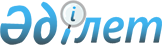 "2020 жылға арналған нақтыланған республикалық бюджет туралы" Қазақстан Республикасы Президентінің Жарлығын іске асыру туралыҚазақстан Республикасы Үкіметінің 2020 жылғы 9 сәуірдегі № 187 қаулысы.
      ЗҚАИ-ның ескертпесі!

      Осы қаулы 2020 жылғы 1 қаңтардан бастап қолданысқа енгiзiледi.
      Қазақстан Республикасының Үкіметі ҚАУЛЫ ЕТЕДІ:
      1. 2020 жылға арналған нақтыланған республикалық бюджет мынадай:
      1) кiрiстер – 11 721 910 617 мың теңге, оның iшiнде:
      салықтық түсiмдер бойынша – 6 261 091 551 мың теңге;
      салықтық емес түсiмдер бойынша – 148 669 598 мың теңге;
      негiзгi капиталды сатудан түсетiн түсiмдер бойынша – 4 347 700 мың теңге;
      трансферттер түсiмдерi бойынша – 5 307 801 768 мың теңге;
      2) шығындар – 13 827 744 872 мың теңге;
      3) таза бюджеттiк кредиттеу – 161 372 249 мың теңге, оның iшiнде:
      бюджеттiк кредиттер – 271 420 571 мың теңге;
      бюджеттiк кредиттердi өтеу – 110 048 322 мың теңге;
      4) қаржы активтерiмен жасалатын операциялар бойынша сальдо – 171 578 829 мың теңге, оның iшiнде:
      қаржы активтерiн сатып алу – 171 578 829 мың теңге;
      5) бюджет тапшылығы – -2 438 785 333 мың теңге немесе елдiң жалпы iшкi өнiмінің 3,5 проценті;
      6) бюджеттің мұнайға қатысты емес тапшылығы – -7 537 950 709 мың теңге немесе елдiң жалпы iшкi өнiмінің 10,8 проценті;
      7) бюджет тапшылығын қаржыландыру – 2 438 785 333 мың теңге көлемінде атқаруға қабылдансын.
      2. Мыналар:
      1) осы қаулыға 1-қосымшаға сәйкес республикалық бюджеттен қаржыландырылатын басым республикалық бюджеттік инвестициялар тізбесі;
      2) осы қаулыға 2-қосымшаға сәйкес Қазақстан Республикасы Ішкі істер және Қорғаныс министрліктерінің басым республикалық бюджеттік инвестицияларының тізбесі (қызмет бабында пайдалану үшін);
      3) осы қаулыға 3-қосымшаға сәйкес облыстық бюджеттерге, республикалық маңызы бар қалалардың, астананың бюджеттеріне төтенше жағдай кезеңінде қоғамдық тәртіпті сақтауды күшейтілген режимде қамтамасыз еткен ішкі істер органдарының қызметкерлеріне сыйлықақы төлеуге берілетін ағымдағы нысаналы трансферттердің сомаларын бөлу;
      4) осы қаулыға 4-қосымшаға сәйкес облыстық бюджеттерге, республикалық маңызы бар қалалардың, астананың бюджеттеріне асыл тұқымды мал шаруашылығын дамытуды, мал шаруашылығы өнімінің сапасы мен өнімділігін арттыруды субсидиялауға берілетін ағымдағы нысаналы трансферттердің сомаларын бөлу;
      5) осы қаулыға 5-қосымшаға сәйкес облыстық бюджеттерге, республикалық маңызы бар қалалардың, астананың бюджеттеріне инвестициялық салымдар кезінде агроөнеркәсіптік кешен субъектісі шеккен шығыстардың бір бөлігін өтеуге берілетін ағымдағы нысаналы трансферттердің сомаларын бөлу;
      6) осы қаулыға 6-қосымшаға сәйкес облыстық бюджеттерге, республикалық маңызы бар қалалардың, астананың бюджеттеріне агроөнеркәсіптік кешен субъектілерінің қарыздарын кепілдендіру мен сақтандыру шеңберінде субсидиялауға берілетін ағымдағы нысаналы трансферттердің сомаларын бөлу;
      7) осы қаулыға 7-қосымшаға сәйкес облыстық бюджеттерге, республикалық маңызы бар қалалардың, астананың бюджеттеріне агроөнеркәсіптік кешен субъектілерін қаржылық сауықтыру жөніндегі бағыт шеңберінде кредиттік және лизингтік міндеттемелер бойынша проценттік мөлшерлемені субсидиялауға берілетін ағымдағы нысаналы трансферттердің сомаларын бөлу;
      8) осы қаулыға 8-қосымшаға сәйкес облыстық бюджеттерге, республикалық маңызы бар қалалардың, астананың бюджеттеріне ауыл шаруашылығы жануарларын, техниканы және технологиялық жабдықты сатып алуға кредит беру, сондай-ақ лизинг кезінде сыйақы мөлшерлемелерін субсидиялауға берілетін ағымдағы нысаналы трансферттердің сомаларын бөлу;
      9) осы қаулыға 9-қосымшаға сәйкес облыстық бюджеттерге, республикалық маңызы бар қалалардың, астананың бюджеттеріне агроөнеркәсіптік кешен саласындағы дайындаушы ұйымдарға есептелген қосылған құн салығы шегінде бюджетке төленген қосылған құн салығының сомасын субсидиялауға берілетін ағымдағы нысаналы трансферттердің сомаларын бөлу;
      10) осы қаулыға 10-қосымшаға сәйкес облыстық бюджеттерге, республикалық маңызы бар қалалардың, астананың бюджеттеріне облигациялар бойынша купондық сыйақыны субсидиялауға берілетін ағымдағы нысаналы трансферттердің сомаларын бөлу;
      11) осы қаулыға 11-қосымшаға сәйкес облыстық бюджеттерге, республикалық маңызы бар қалалардың, астананың бюджеттеріне саны зиян тигізудің экономикалық шегінен жоғары зиянды және аса қауіпті зиянды организмдерге және карантинді объектілерге қарсы өңдеу жүргізуге арналған пестицидтердің, биоагенттердің (энтомофагтардың) құнын субсидиялауға берілетін ағымдағы нысаналы трансферттердің сомаларын бөлу;
      12) осы қаулыға 12-қосымшаға сәйкес облыстық бюджеттерге, республикалық маңызы бар қалалардың, астананың бюджеттеріне тұқым шаруашылығын дамытуды субсидиялауға берілетін ағымдағы нысаналы трансферттердің сомаларын бөлу;
      13) осы қаулыға 13-қосымшаға сәйкес облыстық бюджеттерге, республикалық маңызы бар қалалардың, астананың бюджеттеріне жеке және заңды тұлғаларға жеміс дақылдарының бактериялық күйігін жұқтырған жойылған жеміс-жидек дақылдарын отырғызу мен өсіру шығындарын өтеуге берілетін ағымдағы нысаналы трансферттердің сомаларын бөлу;
      14) осы қаулыға 14-қосымшаға сәйкес облыстық бюджеттерге, республикалық маңызы бар қалалардың, астананың бюджеттеріне басым дақылдар өндіруді субсидиялауға берілетін ағымдағы нысаналы трансферттердің сомаларын бөлу;
      15) осы қаулыға 15-қосымшаға сәйкес облыстық бюджеттерге, республикалық маңызы бар қалалардың, астананың бюджеттеріне тыңайтқыштар (органикалықтарды қоспағанда) құнын субсидиялауға берілетін ағымдағы нысаналы трансферттердің сомаларын бөлу;
      16) осы қаулыға 16-қосымшаға сәйкес облыстық бюджеттерге, республикалық маңызы бар қалалардың, астананың бюджеттеріне мемлекеттік атаулы әлеуметтік көмекті төлеуге берілетін ағымдағы нысаналы трансферттердің сомаларын бөлу;
      17) осы қаулыға 17-қосымшаға сәйкес облыстық бюджеттерге, республикалық маңызы бар қалалардың, астананың бюджеттеріне арнаулы әлеуметтік қызметтер көрсету стандарттарын енгізуге берілетін ағымдағы нысаналы трансферттердің сомаларын бөлу;
      18) осы қаулыға 18-қосымшаға сәйкес облыстық бюджеттерге, республикалық маңызы бар қалалардың, астананың бюджеттеріне үкіметтік емес ұйымдарда мемлекеттік әлеуметтік тапсырысты орналастыруға берілетін ағымдағы нысаналы трансферттердің сомаларын бөлу;
      19) осы қаулыға 19-қосымшаға сәйкес облыстық бюджеттерге, республикалық маңызы бар қалалардың, астананың бюджеттеріне Қазақстан Республикасында мүгедектердің құқықтарын қамтамасыз етуге және өмір сүру сапасын жақсартуға берілетін ағымдағы нысаналы трансферттердің сомаларын бөлу;
      20) осы қаулыға 20-қосымшаға сәйкес облыстық бюджеттерге, республикалық маңызы бар қалалардың, астананың бюджеттеріне кохлеарлық импланттарға сөйлеу процессорларын ауыстыру және теңшеу жөніндегі көрсетілетін қызметтерге берілетін ағымдағы нысаналы трансферттердің сомаларын бөлу;
      21) осы қаулыға 21-қосымшаға сәйкес облыстық бюджеттерге, республикалық маңызы бар қалалардың, астананың бюджеттеріне мүгедектерді жұмысқа орналастыру үшін арнайы жұмыс орындарын құруға жұмыс берушінің шығындарын субсидиялауға берілетін ағымдағы нысаналы трансферттердің сомаларын бөлу;
      22) осы қаулыға 22-қосымшаға сәйкес облыстық бюджеттерге, республикалық маңызы бар қалалардың, астананың бюджеттеріне еңбек нарығын дамытуға берілетін ағымдағы нысаналы трансферттердің сомаларын бөлу;
      23) осы қаулыға 23-қосымшаға сәйкес облыстық бюджеттерге, республикалық маңызы бар қалалардың, астананың бюджеттеріне  мемлекеттік халықты әлеуметтік қорғау ұйымдарында арнаулы әлеуметтік қызмет көрсететін жұмыскерлердің жалақысына қосымша ақылар белгілеуге  берілетін ағымдағы нысаналы трансферттердің сомаларын бөлу;
      24) осы қаулыға 24-қосымшаға сәйкес облыстық бюджеттерге, республикалық маңызы бар қалалардың, астананың бюджеттеріне мемлекеттік мектепке дейінгі білім беру ұйымдары педагогтерінің еңбегіне ақы төлеуді ұлғайтуға берілетін ағымдағы нысаналы трансферттердің сомаларын бөлу;
      25) осы қаулыға 25-қосымшаға сәйкес облыстық бюджеттерге, республикалық маңызы бар қалалардың, астананың бюджеттеріне мемлекеттік мектепке дейінгі білім беру ұйымдарының педагогтеріне біліктілік санаты үшін қосымша ақы төлеуге берілетін ағымдағы нысаналы трансферттердің сомаларын бөлу;
      26) осы қаулыға 26-қосымшаға сәйкес облыстық бюджеттерге, республикалық маңызы бар қалалардың, астананың бюджеттеріне орта білім беру ұйымдарын жан басына шаққандағы қаржыландыруды сынақтан өткізуге берілетін ағымдағы нысаналы трансферттердің сомаларын бөлу;
      27) осы қаулыға 27-қосымшаға сәйкес облыстық бюджеттерге, республикалық маңызы бар қалалардың, астананың бюджеттеріне мемлекеттік орта білім беру ұйымдары педагогтерінің еңбегіне ақы төлеуді ұлғайтуға берілетін ағымдағы нысаналы трансферттердің сомаларын бөлу;
      28) осы қаулыға 28-қосымшаға сәйкес облыстық бюджеттерге, республикалық маңызы бар қалалардың, астананың бюджеттеріне мемлекеттік орта білім беру ұйымдарының педагогтеріне біліктілік санаты үшін қосымша ақы төлеуге берілетін ағымдағы нысаналы трансферттердің сомаларын бөлу;
      29) осы қаулыға 29-қосымшаға сәйкес облыстық бюджеттерге, республикалық маңызы бар қалалардың, астананың бюджеттеріне техникалық және кәсіптік білім беру ұйымдарында білім алушыларға мемлекеттік стипендияның мөлшерін ұлғайтуға және шығыстардың осы бағыты бойынша жергілікті бюджеттердің қаражаты есебінен төленген сомаларды өтеуге берілетін ағымдағы нысаналы трансферттердің сомаларын бөлу;
      30) осы қаулыға 30-қосымшаға сәйкес облыстық бюджеттерге, республикалық маңызы бар қалалардың, астананың бюджеттеріне "Жас маман" жобасы шеңберінде колледждер үшін жабдықтар сатып алуға берілетін ағымдағы нысаналы трансферттердің сомаларын бөлу;
      31) осы қаулыға 31-қосымшаға сәйкес облыстық бюджеттерге, республикалық маңызы бар қалалардың, астананың бюджеттеріне мемлекеттік техникалық және кәсіптік, орта білімнен кейінгі білім беру ұйымдары педагогтерінің еңбегіне ақы төлеуді ұлғайтуға берілетін ағымдағы нысаналы трансферттердің сомаларын бөлу;
      32) осы қаулыға 32-қосымшаға сәйкес облыстық бюджеттерге, республикалық маңызы бар қалалардың, астананың бюджеттеріне мемлекеттік техникалық және кәсіптік, орта білімнен кейінгі білім беру ұйымдарының педагогтеріне біліктілік санаты үшін қосымша ақы төлеуге берiлетiн ағымдағы нысаналы трансферттердің сомаларын бөлу;
      33) осы қаулыға 33-қосымшаға сәйкес облыстық бюджеттерге, республикалық маңызы бар қалалардың, астананың бюджеттеріне көпбалалы және аз қамтылған отбасылардың балалары үшін жоғары білімі бар мамандарды даярлауға мемлекеттік білім беру тапсырысын орналастыруға берілетін ағымдағы нысаналы трансферттердің сомаларын бөлу;
      34) осы қаулыға 34-қосымшаға сәйкес облыстық бюджеттерге, республикалық маңызы бар қалалардың, астананың бюджеттеріне медициналық ұйымның жыныстық құмарлықты төмендететін, сот шешімі негізінде жүзеге асырылатын іс-шараларды өткізуіне берілетiн ағымдағы нысаналы трансферттердің сомаларын бөлу;
      35) осы қаулыға 35-қосымшаға сәйкес облыстық бюджеттерге, республикалық маңызы бар қалалардың, астананың бюджеттеріне жергілікті деңгейде денсаулық сақтау ұйымдарын материалдық-техникалық жарақтандыруға берiлетiн ағымдағы нысаналы трансферттердің сомаларын бөлу;
      36) осы қаулыға 36-қосымшаға сәйкес облыстық бюджеттерге, республикалық маңызы бар қалалардың, астананың бюджеттеріне қаржы лизингі шарттарымен сатып алынған санитариялық көлік бойынша лизинг төлемдерін өтеуге берілетін ағымдағы нысаналы трансферттердің сомаларын бөлу;
      37) осы қаулыға 37-қосымшаға сәйкес облыстық бюджеттерге, республикалық маңызы бар қалалардың, астананың бюджеттеріне вакциналарды және басқа да иммундық-биологиялық препараттарды сатып алуға берілетін ағымдағы нысаналы трансферттердің сомаларын бөлу;
      38) осы қаулыға 38-қосымшаға сәйкес облыстық бюджеттерге, республикалық маңызы бар қалалардың, астананың бюджеттеріне саламатты өмір салтын насихаттауға берілетін ағымдағы нысаналы трансферттердің сомаларын бөлу;
      39) осы қаулыға 39-қосымшаға сәйкес облыстық бюджеттерге, республикалық маңызы бар қалалардың, астананың бюджеттеріне ЖИТС профилактикасы және оған қарсы күрес жөніндегі іс-шараларды іске асыруға берілетін ағымдағы нысаналы трансферттердің сомаларын бөлу;
      40) осы қаулыға 40-қосымшаға сәйкес облыстық бюджеттерге, республикалық маңызы бар қалалардың, астананың бюджеттеріне техникалық және кәсіптік, орта білімнен кейінгі білім беру ұйымдарында білім алушыларға мемлекеттік стипендия мөлшерін ұлғайтуға және шығыстардың осы бағыты бойынша жергілікті бюджет қаражаты есебінен төленген сомаларды өтеуге берілетін ағымдағы нысаналы трансферттердің сомаларын бөлу;
      41) осы қаулыға 41-қосымшаға сәйкес облыстық бюджеттерге, республикалық маңызы бар қалалардың, астананың бюджеттеріне жергілікті атқарушы органдардың денсаулық сақтау саласындағы ұйымдары қызметкерлерінің еңбекақысын арттыруға берілетін ағымдағы нысаналы трансферттердің сомаларын бөлу;
      42) осы қаулыға 42-қосымшаға сәйкес облыстық бюджеттерге, республикалық маңызы бар қалалардың, астананың бюджеттеріне мемлекеттік мәдениет ұйымдарының және архив мекемелерінің басқарушы және негізгі персоналына мәдениет ұйымдарындағы және архив мекемелеріндегі ерекше еңбек жағдайлары үшін лауазымдық айлықақысына қосымша ақылар белгілеуге берілетін ағымдағы нысаналы трансферттердің сомаларын бөлу;
      43) осы қаулыға 43-қосымшаға сәйкес облыстық бюджеттерге "Ауыл – Ел бесігі" жобасы шеңберінде ауылдық елдi мекендердегі әлеуметтік және инженерлік инфрақұрылым бойынша іс-шараларды іске асыруға берілетін ағымдағы нысаналы трансферттердің сомаларын бөлу;
      44) осы қаулыға 44-қосымшаға сәйкес облыстық бюджеттерге, республикалық маңызы бар қалалардың, астананың бюджеттеріне "Бизнестің жол картасы – 2025" бизнесті қолдау мен дамытудың мемлекеттік бағдарламасы шеңберінде жаңа бизнес-идеяларды іске асыру үшін жас кәсіпкерлерге мемлекеттік гранттар беруге берілетін ағымдағы нысаналы трансферттердің сомаларын бөлу;
      45) осы қаулыға 45-қосымшаға сәйкес облыстық бюджеттерге, республикалық маңызы бар қалалардың, астананың бюджеттеріне "Бизнестің жол картасы – 2025" бизнесті қолдау мен дамытудың мемлекеттік бағдарламасы және Басым жобаларды кредиттеу тетігі шеңберінде кредиттер бойынша сыйақы мөлшерлемесін субсидиялауға және кепілдік беруге берілетін ағымдағы нысаналы трансферттердің сомаларын бөлу;
      46) осы қаулыға 46-қосымшаға сәйкес облыстық бюджеттерге, республикалық маңызы бар қалалардың, астананың бюджеттеріне шағын және орта бизнес субъектілерінің салықтық жүктемесін төмендетуге байланысты шығыстарды өтеуге берілетін ағымдағы нысаналы трансферттердің сомаларын бөлу; 
      47) осы қаулыға 47-қосымшаға сәйкес облыстық бюджеттерге, республикалық маңызы бар қалалардың, астананың бюджеттеріне Қазақстан Республикасында төтенше жағдай режимінде коммуналдық қызметтерге ақы төлеу бойынша халықтың төлемдерін өтеуге берілетін ағымдағы нысаналы трансферттердің сомаларын бөлу;
      48) осы қаулыға 48-қосымшаға сәйкес облыстық бюджеттерге көлік инфрақұрылымының басым жобаларын қаржыландыруға берілетін ағымдағы нысаналы трансферттердің сомаларын бөлу;
      49) осы қаулыға 49-қосымшаға сәйкес облыстық бюджеттерге, республикалық маңызы бар қалалардың, астананың бюджеттеріне халықтың әлеуметтік жағынан әлсіз топтарына және (немесе) аз қамтылған көпбалалы отбасыларға коммуналдық тұрғын үй қорының тұрғынжайын сатып алуға берілетін ағымдағы нысаналы трансферттердің сомаларын бөлу;
      50) осы қаулыға 50-қосымшаға сәйкес облыстық бюджеттерге, республикалық маңызы бар қалалардың, астананың бюджеттеріне жұмыс істейтін жастарға коммуналдық тұрғын үй қорының тұрғынжайын сатып алуға берілетін ағымдағы нысаналы трансферттердің сомаларын бөлу;
      51) осы қаулыға 51-қосымшаға сәйкес облыстық бюджеттерге нәтижелі жұмыспен қамтуды және жаппай кәсіпкерлікті дамытуға кредит берудің сомаларын бөлу;
      52) осы қаулыға 52-қосымшаға сәйкес мамандарды әлеуметтік қолдау шараларын іске асыру үшін жергілікті атқарушы органдарға берілетін бюджеттік кредиттердің сомаларын бөлу;
      53) осы қаулыға 53-қосымшаға сәйкес облыстық бюджеттерге, республикалық маңызы бар қалалардың, астананың бюджеттерiне облыс орталықтарында, Нұр-Сұлтан, Алматы, Шымкент, Семей қалаларында және моноқалаларда кәсіпкерлікті дамытуға жәрдемдесуге кредит беру сомаларын бөлу;
      54) осы қаулыға 54-қосымшаға сәйкес облыстық бюджеттерге, республикалық маңызы бар қалалардың, астананың бюджеттеріне кондоминиум объектілерінің ортақ мүлкіне күрделі жөндеу жүргізуге кредит беру сомаларын бөлу;
      55) осы қаулыға 55-қосымшаға сәйкес Қазақстан Республикасының Үкіметі резервінің сомаларын бөлу бекітілсін;
      56) осы қаулыға 56-қосымшаға сәйкес төтенше жағдай режимін енгізуге байланысты облыстық бюджеттерден, республикалық маңызы бар қалалардың, астананың бюджеттерінен трансферттердің сомаларын бөлу.
       3. Жұмыспен қамтудың 2020 – 2021 жылдарға арналған жол картасы шеңберіндегі іс-шараларды іске асыру үшін 2020 жылға арналған республикалық бюджетте көзделген қаражаттан 300 800 000 мың теңге мөлшеріндегі сома:
      1) Қазақстан Республикасы Еңбек және халықты әлеуметтік қорғау министрлігіне облыстық бюджеттерге, республикалық маңызы бар қалалардың, астананың бюджеттеріне инфрақұрылымды және тұрғын үй-коммуналдық шаруашылықты дамыту есебінен жұмыспен қамтамасыз етуге берілетін 288 631 857 мың теңге сомасындағы нысаналы трансферттерді мынадай іс-шараларды қаржыландыруға аудару үшін бөлінсін:
      тұрғын үй-коммуналдық шаруашылық, инженерлік-көліктік инфрақұрылым объектілерін, әлеуметтік-мәдени объектілерді жөндеуге және елді мекендерді абаттандыруға – 170 821 878 мың теңге;
      тұрғын үй-коммуналдық шаруашылық, инженерлік-көліктік инфрақұрылым объектілерін, әлеуметтік-мәдени объектілерді және инженерлік-коммуникациялық инфрақұрылымды салуға және (немесе) реконструкциялауға, сондай-ақ инфекциялық ауруханаларды орналастыру үшін жылдам тұрғызылатын кешендер құруға – 117 650 906 мың теңге;
      жұмыс істеп тұрған, сондай-ақ ашылуы жоспарланып отырған провизорлық және инфекциялық стационарларда медициналық жабдықтар сатып алу – 159 073 мың теңге;
      2) Қазақстан Республикасының Экология, геология және табиғи ресурстар министрлігіне су шаруашылығы объектілерін салуға және (немесе) реконструкциялауға 7 203 000 мың теңге;
      3) Қазақстан Республикасының Қорғаныс министрлігіне қорғаныс объектілерін жөндеуге 4 965 143 мың теңге бөлінсін.
      Ескерту. 3-тармақ жаңа редакцияда - ҚР Үкіметінің 11.09.2020 № 578 қаулысымен (01.01.2020 бастап қолданысқа енгізіледі).


      4. Мыналар:
      1) осы қаулыға 57-қосымшаға сәйкес облыстық бюджеттерге, республикалық маңызы бар қалалардың, астананың бюджеттеріне Жұмыспен қамтудың 2020 – 2021 жылдарға арналған жол картасы шеңберіндегі іс-шараларды іске асыруға берілетін, осы қаулының 3-тармағының 1) тармақшасында көрсетілген нысаналы трансферттердің сомалары;
      2) осы қаулыға 58-қосымшаға сәйкес Жұмыспен қамтудың 2020 – 2021 жылдарға арналған жол картасы шеңберінде іске асырылатын, осы қаулының 3-тармағының 2) тармақшасында көрсетілген Қазақстан Республикасы Экология, геология және табиғи ресурстар министрлігінің республикалық объектілерін салу және (немесе) реконструкциялау жөніндегі жобалардың тізбесі бекітілсін.
      5. Алып тасталды - ҚР Үкіметінің 11.09.2020 № 578 қаулысымен (01.01.2020 бастап қолданысқа енгізіледі).


      6. Осы қаулыға 59-қосымшаға сәйкес 2020 жылға арналған мемлекеттік тапсырмалардың тізбесі бекітілсін.
      7. Осы қаулы 2020 жылғы 1 қаңтардан бастап қолданысқа енгiзiледi. 2020 жылға арналған басым республикалық бюджеттік инвестициялар тізбесі
      Ескерту. 1-қосымшаға өзгеріс енгізілді – ҚР Үкіметінің 06.05.2020 № 279 (01.01.2020 бастап қолданысқа енгiзiледi); 15.07.2020 № 446 (01.01.2020 бастап қолданысқа енгiзiледi); 15.08.2020 № 518 (01.01.2020 бастап қолданысқа енгiзiледi); 11.09.2020 № 578 (01.01.2020 бастап қолданысқа енгізіледі) қаулыларымен. 2020 жылға арналған Қазақстан Республикасы Ішкі істер және Қорғаныс министрліктерінің басым республикалық бюджеттік инвестицияларының тізбесі   Облыстық бюджеттерге, республикалық маңызы бар қалалардың, астананың бюджеттеріне төтенше жағдай кезеңінде қоғамдық тәртіпті сақтауды күшейтілген режимде қамтамасыз еткен ішкі істер органдарының қызметкерлеріне сыйлықақы төлеуге берілетін ағымдағы нысаналы трансферттердің сомаларын бөлу
      Ескерту. 3-қосымша жаңа редакцияда – ҚР Үкіметінің 15.08.2020 № 518 (01.01.2020 бастап қолданысқа енгiзiледi) қаулысымен. Облыстық бюджеттерге, республикалық маңызы бар қалалардың, астананың бюджеттеріне асыл тұқымды мал шаруашылығын дамытуды, мал шаруашылығы өнімінің сапасы мен өнімділігін арттыруды субсидиялауға берілетін ағымдағы нысаналы трансферттердің сомаларын бөлу Облыстық бюджеттерге, республикалық маңызы бар қалалардың, астананың бюджеттеріне инвестициялық салымдар кезінде агроөнеркәсіптік кешен субъектісі шеккен шығыстардың бір бөлігін өтеуге берілетін ағымдағы нысаналы трансферттердің сомаларын бөлу Облыстық бюджеттерге, республикалық маңызы бар қалалардың, астананың бюджеттеріне агроөнеркәсіптік кешен субъектілерінің қарыздарын кепілдендіру мен сақтандыру шеңберінде субсидиялауға берілетін ағымдағы нысаналы трансферттердің сомаларын бөлу Облыстық бюджеттерге, республикалық маңызы бар қалалардың, астананың бюджеттеріне агроөнеркәсіптік кешен субъектілерін қаржылық сауықтыру жөніндегі бағыт шеңберінде кредиттік және лизингтік міндеттемелер бойынша проценттік мөлшерлемені субсидиялауға берілетін ағымдағы нысаналы трансферттердің сомаларын бөлу Облыстық бюджеттерге, республикалық маңызы бар қалалардың, астананың бюджеттеріне ауыл шаруашылығы жануарларын, техниканы және технологиялық жабдықты сатып алуға кредит беру, сондай-ақ лизинг кезінде сыйақы мөлшерлемелерін субсидиялауға берілетін ағымдағы нысаналы трансферттердің сомаларын бөлу Облыстық бюджеттерге, республикалық маңызы бар қалалардың, астананың бюджеттеріне агроөнеркәсіптік кешен саласындағы дайындаушы ұйымдарға есептелген қосылған құн салығы шегінде бюджетке төленген қосылған құн салығының сомасын субсидиялауға берілетін ағымдағы нысаналы трансферттердің сомаларын бөлу Облыстық бюджеттерге, республикалық маңызы бар қалалардың, астананың бюджеттеріне облигациялар бойынша купондық сыйақыны субсидиялауға берілетін ағымдағы нысаналы трансферттердің сомаларын бөлу Облыстық бюджеттерге, республикалық маңызы бар қалалардың, астананың бюджеттеріне саны зиян тигізудің экономикалық шегінен жоғары зиянды және аса қауіпті зиянды организмдерге және карантинді объектілерге қарсы өңдеу жүргізуге арналған пестицидтердің, биоагенттердiң (энтомофагтардың) құнын субсидиялауға берілетін ағымдағы нысаналы трансферттердің сомаларын бөлу Облыстық бюджеттерге, республикалық маңызы бар қалалардың, астананың бюджеттеріне тұқым шаруашылығын дамытуды субсидиялауға берілетін ағымдағы нысаналы трансферттердің сомаларын бөлу Облыстық бюджеттерге, республикалық маңызы бар қалалардың, астананың бюджеттеріне жеке және заңды тұлғаларға жеміс дақылдарының бактериялық күйігін жұқтырған жойылған жеміс-жидек дақылдарын отырғызу мен өсіру шығындарын өтеуге берілетін ағымдағы нысаналы трансферттердің сомаларын бөлу Облыстық бюджеттерге, республикалық маңызы бар қалалардың, астананың бюджеттеріне басым дақылдар өндіруді субсидиялауға берілетін ағымдағы нысаналы трансферттердің сомаларын бөлу Облыстық бюджеттерге, республикалық маңызы бар қалалардың, астананың бюджеттеріне тыңайтқыштар (органикалықтарды қоспағанда) құнын субсидиялауға берілетін ағымдағы нысаналы трансферттердің сомаларын бөлу Облыстық бюджеттерге, республикалық маңызы бар қалалардың, астананың бюджеттеріне мемлекеттік атаулы әлеуметтік көмекті төлеуге берілетін ағымдағы нысаналы трансферттердің сомаларын бөлу
      Ескерту. 16-қосымша жаңа редакцияда – ҚР Үкіметінің 15.08.2020 № 518 (01.01.2020 бастап қолданысқа енгiзiледi) қаулысымен. Облыстық бюджеттерге, республикалық маңызы бар қалалардың, астананың бюджеттеріне арнаулы әлеуметтік қызметтер көрсету стандарттарын енгізуге берілетін ағымдағы нысаналы трансферттердің сомаларын бөлу
      Ескерту. 17-қосымшаға өзгеріс енгізілді – ҚР Үкіметінің 15.08.2020 № 518 (01.01.2020 бастап қолданысқа енгiзiледi) қаулысымен. Облыстық бюджеттерге, республикалық маңызы бар қалалардың, астананың бюджеттеріне үкіметтік емес ұйымдарда мемлекеттік әлеуметтік тапсырысты орналастыруға берілетін ағымдағы нысаналы трансферттердің сомаларын бөлу
      Ескерту. 18-қосымша жаңа редакцияда – ҚР Үкіметінің 15.08.2020 № 518 (01.01.2020 бастап қолданысқа енгiзiледi) қаулысымен.
      Ескерту: Бұл шығындар үйде және жартылай стационар жағдайында қарттар мен мүгедектерге, адам саудасы құрбандарына, тұрмыстық зорлық-зомбылық құрбандарына арнаулы әлеуметтік қызметтерді ұсыну үшін үкіметтік емес ұйымдарда мемлекеттік әлеуметтік тапсырысты орналастыруға көзделген. Облыстық бюджеттерге, республикалық маңызы бар қалалардың, астананың бюджеттеріне Қазақстан Республикасында мүгедектердің құқықтарын қамтамасыз етуге және өмір сүру сапасын жақсартуға берілетін ағымдағы нысаналы трансферттердің сомаларын бөлу
      Ескерту. 19-қосымша жаңа редакцияда – ҚР Үкіметінің 15.08.2020 № 518 (01.01.2020 бастап қолданысқа енгiзiледi) қаулысымен.
      кестенің жалғасы Облыстық бюджеттерге, республикалық маңызы бар қалалардың, астананың бюджеттеріне кохлеарлық импланттарға сөйлеу процессорларын ауыстыру және теңшеу жөніндегі көрсетілетін  қызметтерге берілетін ағымдағы нысаналы трансферттердің сомаларын бөлу
      Ескерту. 20-қосымшаға өзгеріс енгізілді – ҚР Үкіметінің 15.08.2020 № 518 (01.01.2020 бастап қолданысқа енгiзiледi) қаулысымен. Облыстық бюджеттерге, республикалық маңызы бар қалалардың, астананың бюджеттеріне мүгедектерді жұмысқа орналастыру үшін арнайы жұмыс орындарын құруға жұмыс берушінің шығындарын субсидиялауға берілетін ағымдағы нысаналы трансферттердің сомаларын бөлу Облыстық бюджеттерге, республикалық маңызы бар қалалардың, астананың бюджеттеріне еңбек нарығын дамытуға берілетін ағымдағы нысаналы трансферттердің сомаларын бөлу
      Ескерту. 22-қосымша жаңа редакцияда – ҚР Үкіметінің 15.08.2020 № 518 (01.01.2020 бастап қолданысқа енгiзiледi) қаулысымен.

 Облыстық бюджеттерге, республикалық маңызы бар қалалардың, астананың бюджеттерiне мемлекеттік халықты әлеуметтік қорғау ұйымдарында арнаулы әлеуметтік қызмет көрсететін жұмыскерлердің жалақысына қосымша ақылар белгілеуге берілетін ағымдағы нысаналы трансферттердің сомаларын бөлу
      Ескерту. 23-қосымша жаңа редакцияда – ҚР Үкіметінің 15.08.2020 № 518 (01.01.2020 бастап қолданысқа енгiзiледi) қаулысымен.

 Облыстық бюджеттерге, республикалық маңызы бар қалалардың, астананың бюджеттеріне мемлекеттік мектепке дейінгі білім беру ұйымдары педагогтерінің еңбегіне ақы төлеуді ұлғайтуға берілетін ағымдағы нысаналы трансферттердің сомаларын бөлу Облыстық бюджеттерге, республикалық маңызы бар қалалардың, астананың бюджеттеріне мемлекеттік мектепке дейінгі білім беру ұйымдарының педагогтеріне біліктілік санаты үшін қосымша ақы төлеуге берілетін ағымдағы нысаналы трансферттердің сомаларын бөлу Облыстық бюджеттерге, республикалық маңызы бар қалалардың, астананың бюджеттеріне орта білім беру ұйымдарын жан басына шаққандағы қаржыландыруды сынақтан өткізуге берілетін ағымдағы нысаналы трансферттердің сомаларын бөлу Облыстық бюджеттерге, республикалық маңызы бар қалалардың, астананың бюджеттеріне мемлекеттік орта білім беру ұйымдары педагогтерінің еңбегіне ақы төлеуді ұлғайтуға берілетін ағымдағы нысаналы трансферттердің сомаларын бөлу Облыстық бюджеттерге, республикалық маңызы бар қалалардың, астананың бюджеттеріне мемлекеттік орта білім беру ұйымдарының педагогтеріне біліктілік санаты үшін қосымша ақы төлеуге берілетін ағымдағы нысаналы трансферттердің сомаларын бөлу Облыстық бюджеттерге, республикалық маңызы бар қалалардың, астананың бюджеттеріне техникалық және кәсіптік білім беру ұйымдарында білім алушыларға мемлекеттік стипендияның мөлшерін ұлғайтуға және шығыстардың осы бағыты бойынша жергілікті бюджеттердің қаражаты есебінен төленген сомаларды өтеуге берілетін ағымдағы нысаналы трансферттердің сомаларын бөлу Облыстық бюджеттерге, республикалық маңызы бар қалалардың, астананың бюджеттеріне "Жас маман" жобасы шеңберінде колледждер үшін жабдықтар сатып алуға берілетін ағымдағы нысаналы трансферттердің сомаларын бөлу Облыстық бюджеттерге, республикалық маңызы бар қалалардың, астананың бюджеттеріне мемлекеттік техникалық және кәсіптік, орта білімнен кейінгі білім беру ұйымдары педагогтерінің еңбегіне ақы төлеуді ұлғайтуға берілетін ағымдағы нысаналы трансферттердің сомаларын бөлу Облыстық бюджеттерге, республикалық маңызы бар қалалардың, астананың бюджеттеріне мемлекеттік техникалық және кәсіптік, орта білімнен кейінгі білім беру ұйымдарының педагогтеріне біліктілік санаты үшін қосымша ақы төлеуге берілетін ағымдағы нысаналы трансферттердің сомаларын бөлу Облыстық бюджеттерге, республикалық маңызы бар қалалардың, астананың бюджеттеріне көпбалалы және аз қамтылған отбасылардың балалары үшін жоғары білімі бар мамандарды даярлауға мемлекеттік білім беру тапсырысын орналастыруға берілетін ағымдағы нысаналы  трансферттердің сомаларын бөлу Облыстық бюджеттерге, республикалық маңызы бар қалалардың, астананың бюджеттеріне медициналық ұйымның жыныстық құмарлықты төмендететін, сот шешімі негізінде жүзеге асырылатын іс-шараларды өткізуіне берiлетiн ағымдағы нысаналы трансферттердің сомаларын бөлу Облыстық бюджеттерге, республикалық маңызы бар қалалардың, астананың бюджеттеріне жергілікті деңгейде денсаулық сақтау ұйымдарын материалдық-техникалық жарақтандыруға берілетін ағымдағы нысаналы трансферттердің сомаларын бөлу Облыстық бюджеттерге, республикалық маңызы бар қалалардың, астананың бюджеттеріне  қаржы лизингі шарттарымен сатып алынған санитариялық көлік бойынша лизинг төлемдерін өтеуге берілетін ағымдағы нысаналы  тр ансферттердің сомаларын бөлу     Облыстық бюджеттерге, республикалық маңызы бар қалалардың, астананың бюджеттеріне вакциналарды және басқа да иммундық-биологиялық препараттарды сатып алуға берілетiн ағымдағы нысаналы трансферттердің сомаларын бөлу Облыстық бюджеттерге, республикалық маңызы бар қалалардың, астананың бюджеттеріне саламатты өмір салтын насихаттауға берiлетiн ағымдағы нысаналы трансферттердің сомаларын бөлу
      Ескерту. 38-қосымшаға өзгеріс енгізілді – ҚР Үкіметінің 15.08.2020 № 518 (01.01.2020 бастап қолданысқа енгiзiледi) қаулысымен. Облыстық бюджеттерге, республикалық маңызы бар қалалардың, астананың бюджеттеріне ЖИТС профилактикасы және оған қарсы күрес жөніндегі іс-шараларды іске асыруға берілетін ағымдағы нысаналы трансферттердің сомаларын бөлу Облыстық бюджеттерге, республикалық маңызы бар қалалардың, астананың бюджеттеріне техникалық және кәсіптік, орта білімнен кейінгі білім беру ұйымдарында білім алушыларға мемлекеттік стипендия мөлшерін ұлғайтуға және шығыстардың осы бағыты бойынша жергілікті бюджет қаражаты есебінен төленген сомаларды өтеуге берілетін ағымдағы нысаналы трансферттердің сомаларын бөлу Облыстық бюджеттерге, республикалық маңызы бар қалалардың, астананың бюджеттеріне жергілікті атқарушы органдардың денсаулық сақтау саласындағы ұйымдары қызметкерлерінің еңбекақысын арттыруға берілетін ағымдағы нысаналы трансферттердің сомаларын бөлу Облыстық бюджеттерге, республикалық маңызы бар қалалардың, астананың бюджеттеріне мемлекеттік мәдениет ұйымдарының және архив мекемелерінің басқарушы және негізгі персоналына мәдениет ұйымдарындағы және архив мекемелеріндегі ерекше еңбек жағдайлары үшін лауазымдық айлықақысына қосымша ақылар белгілеуге берілетін ағымдағы нысаналы трансферттердің сомаларын бөлу
      Ескерту. 42-қосымшаға өзгеріс енгізілді – ҚР Үкіметінің 15.08.2020 № 518 (01.01.2020 бастап қолданысқа енгiзiледi) қаулысымен. Облыстық бюджеттерге "Ауыл-Ел бесігі" жобасы шеңберінде ауылдық елді мекендердегі әлеуметтік және инженерлік инфрақұрылым бойынша іс-шараларды іске асыруға берілетін ағымдағы нысаналы трансферттердің сомаларын бөлу Облыстық бюджеттерге, республикалық маңызы бар қалалардың, астананың бюджеттеріне "Бизнестің жол картасы-2025" бизнесті қолдау мен дамытудың мемлекеттік бағдарламасы шеңберінде жаңа бизнес-идеяларды іске асыру үшін жас кәсіпкерлерге мемлекеттік гранттар беруге берілетін ағымдағы нысаналы трансферттердің сомаларын бөлу Облыстық бюджеттерге, республикалық маңызы бар қалалардың, астананың бюджеттеріне "Бизнестің жол картасы – 2025" бизнесті қолдау мен дамытудың мемлекеттік бағдарламасы және Басым жобаларды кредиттеу тетігі шеңберінде кредиттер бойынша сыйақы мөлшерлемесін субсидиялауға және кепілдік беруге берілетін ағымдағы нысаналы трансферттердің сомаларын бөлу
      Ескерту. 45-қосымша жаңа редакцияда – ҚР Үкіметінің 15.08.2020 № 518 (01.01.2020 бастап қолданысқа енгiзiледi) қаулысымен.

 Облыстық бюджеттерге, республикалық маңызы бар қалалардың, астананың бюджеттеріне шағын және орта бизнес субъектілерінің салықтық жүктемесін төмендетуге байланысты шығыстарды өтеуге берілетін ағымдағы нысаналы трансферттердің сомаларын бөлу Облыстық бюджеттерге, республикалық маңызы бар қалалардың және астананың бюджеттеріне Қазақстан Республикасында төтенше жағдай режимінде коммуналдық қызметтерге ақы төлеу бойынша халықтың төлемдерін өтеуге берілетін ағымдағы нысаналы трансферттердің сомаларын бөлу
      Ескерту. 47-қосымша жаңа редакцияда – ҚР Үкіметінің 06.05.2020 № 279 (01.01.2020 бастап қолданысқа енгiзiледi) қаулысымен. Облыстық бюджеттерге көлiк инфрақұрылымының басым жобаларын қаржыландыруға берiлетiн ағымдағы нысаналы трансферттердің сомаларын бөлу Облыстық бюджеттерге, республикалық маңызы бар қалалардың, астананың бюджеттеріне халықтың әлеуметтік жағынан әлсіз топтарына және (немесе) аз қамтылған көпбалалы отбасыларға коммуналдық тұрғын үй қорының тұрғынжайын сатып алуға берілетін ағымдағы нысаналы трансферттердің сомаларын бөлу Облыстық бюджеттерге, республикалық маңызы бар қалалардың, астананың бюджеттеріне жұмыс істейтін жастарға коммуналдық тұрғын үй қорының тұрғынжайын сатып алуға берілетін ағымдағы нысаналы трансферттердің сомаларын бөлу Облыстық бюджеттерге нәтижелі жұмыспен қамтуды және жаппай кәсіпкерлікті дамытуға кредит берудің сомаларын бөлу Мамандарды әлеуметтік қолдау шараларын іске асыру үшін жергілікті атқарушы органдарға берілетін бюджеттік кредиттердің сомаларын бөлу Облыстық бюджеттерге, республикалық маңызы бар қалалардың, астананың бюджеттерiне облыс орталықтарында, Нұр-Сұлтан, Алматы, Шымкент, Семей қалаларында және моноқалаларда кәсіпкерлікті дамытуға жәрдемдесуге кредит беру сомаларын бөлу Облыстық бюджеттерге, республикалық маңызы бар қалалардың, астананың бюджеттеріне кондоминиум объектілерінің ортақ мүлкіне күрделі жөндеу жүргізуге кредит беру сомаларын бөлу Қазақстан Республикасы Үкiметiнің резерв сомаларын бөлу
      Ескерту. 55-қосымша жаңа редакцияда – ҚР Үкіметінің 15.08.2020 № 518 (01.01.2020 бастап қолданысқа енгiзiледi) қаулысымен; өзгеріс енгізілді - ҚР Үкіметінің 11.09.2020 № 578 (01.01.2020 бастап қолданысқа енгізіледі) қаулысымен.

 Облыстық бюджеттерден, республикалық маңызы бар қалалардың, астананың бюджеттерінен  төтенше жағдай режимін енгізуге байланысты  трансферттер түсімдерінің соммаларын бөлу Облыстық бюджеттерге, республикалық маңызы бар қалалардың, астананың бюджеттеріне 2020 – 2021 жылдарға арналған Жұмыспен қамтудың жол картасы шеңберінде инфрақұрылымды және тұрғын үй-коммуналдық шаруашылықты дамыту есебінен жұмыспен қамтуды қамтамасыз етуге берілетін нысаналы трансферттердің сомасын бөлу
      Ескерту. 57-қосымша жаңа редакцияда - ҚР Үкіметінің 11.09.2020 № 578 қаулысымен (01.01.2020 бастап қолданысқа енгізіледі). 2020 - 2021 жылдарға арналған Жұмыспен қамтудың жол картасы шеңберінде Қазақстан Республикасының Экология, геология және табиғи ресурстар министрлігі іске асыратын республикалық объектілерді салу және (немесе) реконструкциялау тізбесі
      Ескерту. 58-қосымша жаңа редакцияда - ҚР Үкіметінің 11.09.2020 № 578 қаулысымен (01.01.2020 бастап қолданысқа енгізіледі). 2020 жылға арналған мемлекеттік тапсырмалардың тізбесі
      Ескерту. 59-қосымшаға өзгерістер енгізілді – ҚР Үкіметінің 06.05.2020 № 279 (01.01.2020 бастап қолданысқа енгiзiледi); 19.06.2020 № 374 (01.01.2020 бастап қолданысқа енгiзiледi); 15.07.2020 № 446 (01.01.2020 бастап қолданысқа енгiзiледi); 15.08.2020 № 518 (01.01.2020 бастап қолданысқа енгiзiледi); 11.09.2020 № 578 (01.01.2020 бастап қолданысқа енгізіледі) қаулыларымен.
					© 2012. Қазақстан Республикасы Әділет министрлігінің «Қазақстан Республикасының Заңнама және құқықтық ақпарат институты» ШЖҚ РМК
				
      Қазақстан Республикасының
Премьер-Министрі

А. Мамин
Қазақстан Республикасы
Үкіметінің
2020 жылғы 9 сәуірдегі
№ 187 қаулысына
1-қосымша         
Функционалдық топ
Функционалдық топ
Функционалдық топ
Функционалдық топ
Атауы
Атауы
Сомасы, 
мың теңге
Әкімші
Әкімші
Әкімші
Атауы
Атауы
Сомасы, 
мың теңге
Бағдарлама
Бағдарлама
Атауы
Атауы
Сомасы, 
мың теңге
Кіші бағдарлама
Атауы
Атауы
Сомасы, 
мың теңге
Барлығы:
Барлығы:
1 148 309 933
I. Республикалық бюджеттік инвестициялық жобалар
I. Республикалық бюджеттік инвестициялық жобалар
278 275 774
1
Жалпы сипаттағы мемлекеттiк қызметтер
Жалпы сипаттағы мемлекеттiк қызметтер
26 713 614
217
Қазақстан Республикасы Қаржы министрлiгi
Қазақстан Республикасы Қаржы министрлiгi
26 518 916
030
Қазақстан Республикасы Қаржы министрлігінің ақпараттық жүйелерін құру және дамыту
Қазақстан Республикасы Қаржы министрлігінің ақпараттық жүйелерін құру және дамыту
7 864 029
100
Қазынашылық комитетінің ақпараттық жүйелерін дамыту
6 226 741
оның ішінде инвестициялық жобалар:
Өзгелер
6 226 741
Қазынашылықтың ақпараттық жүйелерін жаңғырту мен дамыту
6 226 741
102
"Cалықтық әкімшілендірудің біріктірілген жүйесі" ақпараттық жүйесін  құру, енгізу және дамыту
1 177 061
оның ішінде инвестициялық жобалар:
Өзгелер
1 177 061
Салық әкімшілігі жүйесін реформалау
1 177 061
103
Мемлекеттік жоспарлау ақпараттық жүйесін дамыту
460 227
оның ішінде инвестициялық жобалар:
Өзгелер
460 227
Мемлекеттік жоспарлау ақпараттық жүйесін дамыту
460 227
072
Салық әкімшілігі жүйесін реформалау
Салық әкімшілігі жүйесін реформалау
2 833 139
004
Cыртқы қарыздар есебiнен
341 927
оның ішінде инвестициялық жобалар:
Өзгелер
341 927
Салық әкімшілігі жүйесін реформалау
341 927
016
Республикалық бюджеттен сыртқы қарыздарды қоса қаржыландыру есебінен
2 491 212
оның ішінде инвестициялық жобалар:
Өзгелер
2 491 212
Салық әкімшілігі жүйесін реформалау
2 491 212
091
Қазақстан Республикасы Қаржы министрлігінің объектілерін және инфрақұрылымын салу
Қазақстан Республикасы Қаржы министрлігінің объектілерін және инфрақұрылымын салу
5 821 748
оның ішінде инвестициялық жобалар:
Өзгелер
5 821 748
Түркістан облысы бойынша МКД Б. Қонысбаев өткізу пунктін реконструкциялау және техникалық толық жарақтандыру
5 821 748
205
Шекарадағы өткізу пункттерін жаңғырту және техникалық жарақтандыру 
Шекарадағы өткізу пункттерін жаңғырту және техникалық жарақтандыру 
10 000 000
004
Cыртқы қарыздар есебiнен
10 000 000
оның ішінде инвестициялық жобалар:
Өзгелер
10 000 000
Еуразиялық экономикалық одақтың кедендік шекарасының қазақстандық учаскесінде орналасқан өткізу пункттерін және Қазақстан Республикасы Қаржы министрлігі Мемлекеттік кірістер комитетінің Бас диспетчерлік басқармасын жаңғырту және техникалық қосымша жарақтандыру
10 000 000
406
Республикалық бюджеттiң атқарылуын бақылау жөнiндегi есеп комитетi
Республикалық бюджеттiң атқарылуын бақылау жөнiндегi есеп комитетi
121 912
001
Республикалық бюджеттің атқарылуын бақылауды қамтамасыз ету жөніндегі қызметтер
Республикалық бюджеттің атқарылуын бақылауды қамтамасыз ету жөніндегі қызметтер
121 912
115
Республикалық бюджеттiң атқарылуын бақылау жөнiндегi есеп комитетiнің ақпараттық жүйелерін құру және дамыту
121 912
оның ішінде инвестициялық жобалар:
Өзгелер
121 912
Есеп комитетінің интеграцияланған ақпараттық жүйесінің дамуы
121 912
693
Материалдық-техникалық қамтамасыз ету басқармасы
Материалдық-техникалық қамтамасыз ету басқармасы
72 786
001
Қазақстан Республикасы Парламентінің қызметін қамтамасыз ету жөніндегі қызметтер
Қазақстан Республикасы Парламентінің қызметін қамтамасыз ету жөніндегі қызметтер
72 786
101
Материалдық-техникалық қамтамасыз ету басқармасы ғимараттарын, құрылыстарын салу
72 786
оның ішінде инвестициялық жобалар:
Нұр-Сұлтан қаласы
72 786
Астана қаласы, Есіл ауданы, Мәңгілік Ел даңғылы, №2 үйдегі баспахананың жапсарлас құрылысымен Қазақстан Республикасы Парламенті Мәжілісінің ғимаратын қайта жаңарту
72 786
2
Қорғаныс
Қорғаныс
15 027 392
201
Қазақстан Республикасы Ішкі істер министрлігі
Қазақстан Республикасы Ішкі істер министрлігі
11 175 669
060
Табиғи және техногендік сипаттағы төтенше жағдайлардың алдын алу және жою саласындағы қызметті ұйымдастыру
Табиғи және техногендік сипаттағы төтенше жағдайлардың алдын алу және жою саласындағы қызметті ұйымдастыру
11 175 669
103
Табиғи және техногендік сипаттағы төтенше жағдайлардан қорғау объектілерін салу және реконструкциялау
11 175 669
оның ішінде инвестициялық жобалар:
Ақмола облысы
4 958 094
Қызмет бабында пайдалану үшін
4 940 000
Ақмола облысы Бурабай ауданы Бурабай көлінің жағасында суда құтқару станциясының құрылысы
838
Ақмола облысы Бурабай ауданы Үлкен Шабақты көлінің жағасында суда құтқару станциясының құрылысы
1 121
Целиноград ауданы Қосшы ауылында "Қарапайым геологиялық жағдайлары бар IVА, IVГ климаттық кіші аудандары үшін II-типті 4 автомобильге арналған өрт сөндіру депосы кешенінің" жобалау-сметалық құжаттамасын әзірлеу және оның құрылысы
16 135
Алматы облысы
4 630 418
Халықаралық шекара маңы ынтымақтастығы орталығы маңындағы Қорғас өзенінде қорғау құрылыстарын "Қорғас" (Қорғас-1) кедені ғимаратын салу
2 614 002
Алматы облысы Панфилов ауданында "Қорғас" шекара маңы ынтымақтастығы халықаралық орталығы (ШЫХО), "Қорғас-Шығыс қақпасы" шекара маңы сауда-экономикалық аймағы (ШСЭА), Басқыншы, Қорғас кенттері және шекара маңы бекеті учаскелерінде Қорғас өзені бойынша арна қалыптастыру және қорғау құрылыстары 
2 000 000
Алматы облысы Талдықорған қаласында "Сейсмикалық активтілігі 8 балл IІІА, ІІІВ, IVГ климаттық кіші аудандары үшін II-типті 4 автомобильге арналған өрт сөндіру депосы кешенінің" жобалау-сметалық құжаттаманы әзірлеу және оның құрылысы
16 416
Қарағанды облысы
36 595
Қарағанды облысы Жезқазған қаласында "Қарапайым геологиялық жағдайлары бар IB және IIIA климаттық кіші аудандары үшін II-типті 4 автомобильге арналған өрт сөндіру депосы кешенінің" жобалау-сметалық құжаттамасын әзірлеу және оның құрылысы
20 650
Қарағанды облысы Сәтпаев қаласында "Қарапайым геологиялық жағдайлары бар IB және IIIA климаттық кіші аудандары үшін II-типті 4 автомобильге арналған өрт сөндіру депосы кешенінің" жобалау-сметалық құжаттамасын әзірлеу және оның құрылысы 
15 945
Маңғыстау облысы
399 975
"Мұнайлы ауданының Басқұдық селосында "Қалыпты геологиялық жағдайларымен IVA және IVГ климаттық аудандары үшін V-ші типтегі 2 автомобилді өрт сөндіру депосының кешені" типтік жобаны байланыстыру" құрылысы
349 975
Ақтау қаласында судан құтқару станциясының құрылысына ЖСК байламалау
50 000
Солтүстік Қазақстан облысы
29 634
Қарапайым геологиялық жағдайлары бар IB және IIIA климаттық кіші аудандары үшін жеке жоба бойынша СҚО Қызылжар ауданы Пестрое көлінің жағасында Жедел-құтқару жасағы кешенінің жобалау-сметалық құжаттамасын әзірлеу және оның құрылысы
13 169
СҚО Петропавл қаласында Нефтепроводная көшесі бойынша "Қарапайым геологиялық жағдайлары бар  IB және IIIA климаттық кіші аудандары үшін II-типті 4 автомобильге арналған өрт сөндіру депосының жобалау-сметалық құжаттамасын әзірлеу және оның құрылысы
16 465
Түркістан облысы
489 151
Түркістан облысы Түркістан қаласында "037 кварталда" қарапайым геологиялық жағдайлары және әкімшілік ғимараты бар IVА, IVГ климаттық кіші аудандары үшін II-типті 4 автомобильге арналған өрт сөндіру депосы кешенінің" құрылысы
468 724
Түркістан облысы Түркістан қаласында Кентау трассасы бойынша, "048 квартал", "Қарапайым геологиялық жағдайлары бар IVА, IVГ климаттық кіші аудандары үшін II типті 4 автомобильге арналған өрт сөндіру депосы кешенінің" жобалау-сметалық құжаттамасын әзірлеу және оның құрылысы 
20 427
Алматы қаласы
60 000
Үлкен Алматы өзенінің жоғарғы жағы мен Аюсай өзені сағасынан төмен селді ұстап тұру бөгетін салу
30 000
Ақсай өзенінің бассейнінде селді ұстап тұру бөгетін салу
30 000
Нұр-Сұлтан қаласы
571 802
Астана қаласында әкімшілік ғимарат, гараж, қойма, қызметтік иттер үшін тәлімбақ, іздеу иттерін дайындау және жаттықтыру алаңын, оқу-жаттықтыру полигонын, бақылау-өткізу бекетін салу
571 802
208
Қазақстан Республикасы Қорғаныс министрлiгi
Қазақстан Республикасы Қорғаныс министрлiгi
3 851 723
047
Қазақстан Республикасы Қарулы Күштерінің жауынгерлік, жұмылдыру дайындығын қамтамасыз ету
Қазақстан Республикасы Қарулы Күштерінің жауынгерлік, жұмылдыру дайындығын қамтамасыз ету
3 851 723
104
Қарулы Күштердің объектілерін салу
2 018 330
оның ішінде инвестициялық жобалар:
Өзгелер
2 018 330
Қызмет бабында пайдалану үшін
2 018 330
107
Қарулы Күштердің автоматтандырылған басқару жүйесін құру
1 833 393
оның ішінде инвестициялық жобалар:
Өзгелер
1 833 393
Қызмет бабына пайдалану үшін
1 833 393
3
Қоғамдық тәртіп, қауіпсіздік, құқықтық, сот, қылмыстық-атқару қызметі
Қоғамдық тәртіп, қауіпсіздік, құқықтық, сот, қылмыстық-атқару қызметі
17 010 482
201
Қазақстан Республикасы Ішкі істер министрлігі
Қазақстан Республикасы Ішкі істер министрлігі
7 686 320
076
Қоғамдық тәртіпті сақтау және қоғамдық қауіпсіздікті қамтамасыз ету
Қоғамдық тәртіпті сақтау және қоғамдық қауіпсіздікті қамтамасыз ету
7 018 320
110
Қоғамдық тәртіп, қауіпсіздік объектілерін салу, реконструкциялау
1 006 774
оның ішінде инвестициялық жобалар:
Нұр-Сұлтан қаласы
1 006 774
Астана қаласында Қазақстан Республикасы Ұлттық ұланның 3656 әскери бөлім объектілерін (кешендер) салу және құру (авиациялық база)
1 006 774
125
Қазақстан Республикасы Ішкі істер министрлігінің ақпараттық жүйелерін дамыту
6 011 546
оның ішінде инвестициялық жобалар:
Өзгелер
6 011 546
"Жеке басты биометриялық сәйкестендіру" автоматтандырылған ақпараттық жүйесін құруға
6 011 546
077
Қылмыстық-атқару жүйесінің қызметін ұйымдастыру
Қылмыстық-атқару жүйесінің қызметін ұйымдастыру
668 000
102
Қылмыстық-атқару жүйесінің объектілерін салу, реконструкциялау
668 000
оның ішінде инвестициялық жобалар:
Батыс Қазақстан облысы
668 000
Орал қаласындағы 1500 орындық тергеу изоляторын салу
668 000
221
Қазақстан Республикасы Әділет министрлігі
Қазақстан Республикасы Әділет министрлігі
2 480 775
061
Сот сараптамасы объектілерін салу
Сот сараптамасы объектілерін салу
2 480 775
оның ішінде инвестициялық жобалар:
Нұр-Сұлтан қаласы
2 480 775
Нұр-Сұлтан қаласы, Алматы ауданы, А431 және №226 көшелерінің (жобалық атаулары) қиылысы маңы, Астана - Қарағанды трассасының солтүстігіне қарай мекенжайы бойынша 150 қызметкерге арналған Сот сараптамасы институты ғимараты
2 480 775
410
Қазақстан Республикасы Ұлттық қауiпсiздiк комитетi
Қазақстан Республикасы Ұлттық қауiпсiздiк комитетi
3 858 014
002
Ұлттық қауіпсіздік жүйесін дамыту бағдарламасы
Ұлттық қауіпсіздік жүйесін дамыту бағдарламасы
3 858 014
оның ішінде инвестициялық жобалар:
Өзгелер
3 858 014
Ұлттық қауіпсіздік жүйесін дамыту бағдарламасы
3 858 014
501
Қазақстан Республикасы Жоғарғы Соты
Қазақстан Республикасы Жоғарғы Соты
1 261 344
001
Сот органдарының азаматтардың және ұйымдардың құқықтарын, бостандықтары мен заңды мүдделерін сотта қорғауды қамтамасыз етуі
Сот органдарының азаматтардың және ұйымдардың құқықтарын, бостандықтары мен заңды мүдделерін сотта қорғауды қамтамасыз етуі
1 261 344
112
Сот жүйесі органдарының объектілерін салу
1 261 344
оның ішінде инвестициялық жобалар:
Жамбыл облысы
735 639
"Тараз қаласы Төле би даңғылы, №90 мекен-жайындағы орналасқан 10 құрамдық Жамбыл облыстық сотының әкімшілік ғимаратының құрылысын салу" Түзету
735 639
Қарағанды облысы
336 609
"Сәтпаев қалалық соты ғимаратының құрылысы. Түзету" ЖЖ
336 609
Түркістан облысы
189 096
ОҚО, Арыс қаласы, "Коктем-2" мөлтек ауданы, 090 учаскесінде орналасқан 2 қабатты Арыс аудандық ғимаратының құрылысы
189 096
502
Қазақстан Республикасы Бас прокуратурасы
Қазақстан Республикасы Бас прокуратурасы
1 586 339
015
Құқықтық статистикалық ақпаратпен қамтамасыз етудің жедел жүйесін құру
Құқықтық статистикалық ақпаратпен қамтамасыз етудің жедел жүйесін құру
1 586 339
104
"Электрондық іс" ақпараттық жүйесін құру
1 586 339
оның ішінде инвестициялық жобалар:
Өзгелер
1 586 339
"Электрондық іс" ақпараттық жүйесін құру
1 586 339
624
Қазақстан Республикасы Сыбайлас жемқорлыққа қарсы іс-қимыл агенттігі (Сыбайлас жемқорлыққа қарсы қызмет)
137 690
001
Сыбайлас жемқорлық қылмыстарына қарсы іс-қимыл жөніндегі бірыңғай мемлекеттік саясатты қалыптастыру және іске асыру
137 690
106
Азаматтарды қабылдау пункті бар бақылау-өткізу пунктін салу
137 690
оның ішінде инвестициялық жобалар:
Нұр-Сұлтан қаласы
137 690
Нұр-Сұлтан қаласы, Байқоңыр ауданы, С.Сейфуллин көшесі, 37 мекенжайы бойынша азаматтарды қабылдау пункті бар бақылау-өткізу пункті
137 690
4
Бiлiм беру
Бiлiм беру
53 640
201
Қазақстан Республикасы Ішкі істер министрлігі
Қазақстан Республикасы Ішкі істер министрлігі
50 000
079
Қазақстан Республикасы Ішкі істер министрлігінің кадрларын оқыту, біліктілігін арттыру және қайта даярлау
Қазақстан Республикасы Ішкі істер министрлігінің кадрларын оқыту, біліктілігін арттыру және қайта даярлау
50 000
105
Білім беру объектілерін салу
50 000
оның ішінде инвестициялық жобалар:
Солтүстік Қазақстан облысы
50 000
Қазақстан Республикасы Ұлттық ұланы Әскери институтының ғимараттары мен құрылыстарын салу
50 000
240
Қазақстан Республикасы Мәдениет және спорт министрлігі
Қазақстан Республикасы Мәдениет және спорт министрлігі
3 640
006
Мәдениет пен өнер саласындағы техникалық, кәсіптік, орта білімнен кейінгі білім беру ұйымдарында мамандар даярлау және білім алушыларға әлеуметтік қолдау көрсету
Мәдениет пен өнер саласындағы техникалық, кәсіптік, орта білімнен кейінгі білім беру ұйымдарында мамандар даярлау және білім алушыларға әлеуметтік қолдау көрсету
3 640
102
Мәдениет және өнер саласында қызметін жүзеге асыратын білім беру объектілерін салу, реконструкциялау
3 640
оның ішінде инвестициялық жобалар:
Алматы қаласы
3 640
А.Селезнев атындағы АХУдын бұрын темір-бетон конструкциясынан жасалған , толығымен салып бітпеген 170 орындық жатақхана ғимаратын бұзуға арналған, жобалық сметалық құжаттарын жасау
3 640
5
Денсаулық сақтау
Денсаулық сақтау
6 921 444
226
Қазақстан Республикасы Денсаулық сақтау министрлігі
Қазақстан Республикасы Денсаулық сақтау министрлігі
6 921 444
053
Арнайы медициналық резервті сақтауды қамтамасыз ету және денсаулық сақтау инфрақұрылымын дамыту
Арнайы медициналық резервті сақтауды қамтамасыз ету және денсаулық сақтау инфрақұрылымын дамыту
6 921 444
114
Республикалық деңгейдегі денсаулық сақтау объектілерін салу және реконструкциялау
6 921 444
оның ішінде инвестициялық жобалар:
Нұр-Сұлтан қаласы
6 921 444
Қолданыстағы ғимаратты реконструкциялай отырып Нұр-Сұлтан қаласында Ұлттық ғылыми онкология орталығын салу (жобалау-сметалық құжаттаманы әзірлеу, техникалық, авторлық қадағалауды жүзеге асыру және жобаны басқару бойынша инжинирингтік қызметтер)
2 013 721
Нұр-Сұлтан қаласында Ұлттық ғылыми онкология орталығын салу (1-кезең – "Жаңа стационар ғимаратының іргетастары" және 2-кезең - "Жаңа стационар ғимаратының қаңқасы. АҚІ қаңқасы мен іргетасы" бойынша құрылыс-монтаждау жұмыстары)
4 907 723
8
Мәдениет, спорт, туризм және ақпараттық кеңістiк
Мәдениет, спорт, туризм және ақпараттық кеңістiк
16 944 575
240
Қазақстан Республикасы Мәдениет және спорт министрлігі
Қазақстан Республикасы Мәдениет және спорт министрлігі
11 386 384
033
Мәдениет және өнер саласындағы бәсекелестікті жоғарылату, қазақстандық мәдени мұраны сақтау, зерделеу мен насихаттау және архив ісінің іске асырылу тиімділігін арттыру
Мәдениет және өнер саласындағы бәсекелестікті жоғарылату, қазақстандық мәдени мұраны сақтау, зерделеу мен насихаттау және архив ісінің іске асырылу тиімділігін арттыру
1 103 469
102
Мәдениет объектілерін салу, реконструкциялау
498 656
оның ішінде инвестициялық жобалар:
Қарағанды облысы
150 000
"Ұлытау" ұлттық тарихи-мәдени және табиғи қорық-мұражайы" РМҚК визит-орталығын салу 
150 000
Түркістан облысы
348 656
"Ордабасы" ұлттық тарихи-мәдени қорығы" РМҚК визит-орталығын салу
142 772
Түркістан облысы, Түркістан қаласы "Әзірет Сұлтан" мемлекеттік тарихи-мәдени музей-қорығының "Гаухар ана" кесенесі аймағына қызметкерлерге арналған жатақханасымен Сапар орталығының құрылысы
106 542
Түркістан облысы, Кентау қаласы "Әзірет Сұлтан" мемлекеттік тарихи-мәдени қорық-мұражайының "Сауран" қалашығы аймағына қызметкерлерге арналған жатақханасымен Сапар орталығының құрылысы
99 342
112
"Бірыңғай электрондық құжаттардың мұрағаты" ақпараттық жүйесін құру
604 813
оның ішінде инвестициялық жобалар:
Өзгелер
604 813
"Бірыңғай электрондық құжаттардың мұрағаты" ақпараттық жүйесін құру
604 813
036
Жоғары жетістіктер спортын дамыту
Жоғары жетістіктер спортын дамыту
10 282 915
101
Спорт объектілерін салу, реконструкциялау
10 282 915
оның ішінде инвестициялық жобалар:
Алматы облысы
10 280 426
Алматы облысында республикалық олимпиадалық даярлық базасын салу
10 280 426
Шығыс Қазақстан облысы
2 489
"Шығыс Қазақстан облысы Риддер қаласындағы олимпиада резервінің республикалық мамандырылған мектеп-интернат-колледжі" РММ-нің 300 орындық оқу корпусын техникалық тексеру және салу
2 489
694
Қазақстан Республикасы Президентiнiң Іс Басқармасы
Қазақстан Республикасы Президентiнiң Іс Басқармасы
5 558 191
015
Щучинск–Бурабай курорттық аймағының инфрақұрылымын дамыту
Щучинск–Бурабай курорттық аймағының инфрақұрылымын дамыту
5 558 191
оның ішінде инвестициялық жобалар:
Ақмола облысы
5 558 191
Үлкен Шабақты және Текекөл көлдері курорттық аймағын көгалдандыру және көріктендіру. Бірінші жобалық кезең 65,3516 гектар аумақта орналасқан
925 054
Бурабай көлінің курорттық аймағының инженерлік инфрақұрылымын салу
1 119 088
Ақмола облысы Бурабай ауылы Абылайхан паркі
3 514 049
10
Ауыл, су, орман, балық шаруашылығы, ерекше қорғалатын табиғи аумақтар, қоршаған ортаны және жануарлар дүниесін қорғау, жер қатынастары
Ауыл, су, орман, балық шаруашылығы, ерекше қорғалатын табиғи аумақтар, қоршаған ортаны және жануарлар дүниесін қорғау, жер қатынастары
39 648 718
207
Қазақстан Республикасы Экология, геология және табиғи ресурстар министрлігі
Қазақстан Республикасы Экология, геология және табиғи ресурстар министрлігі
39 648 718
254
Су ресурстарын тиімді басқару
Су ресурстарын тиімді басқару
13 734 405
113
Сумен жабдықтау жүйесiн, гидротехникалық құрылыстарды салу және реконструкциялау
13 734 405
оның ішінде инвестициялық жобалар:
Ақмола облысы
1 672 927
Ақмола облысы Бұланды ауданы Макинск қаласының сумен жабдықтау объектілеріне дейін Кішкентай кен орнының су таратқыш және су бөгеттері құрылыстарын салу
392 927
Ақмола облысында Нұра топтық су құбырын қайта жаңартуы
200 000
Астана су қоймасын толықтыруға арналған құрылыстар салу (ЖСҚ әзірлеу)
250 000
Астана қаласының қорғаныш бөгетін бұрма каналы бар апаттық су ағызғыш орната отырып реконструкциялау
680 000
Ақмола облысының Есіл өзенінде Есіл контрреттегішін салу (ЖСҚ әзірлеу)
150 000
Ақтөбе облысы
655 937
Ақтөбе облысы Ырғыз ауданының Жаныс би және Шеңбертал ауылдарында топтық су құбырлары желілерін салу
655 937
Алматы облысы
324 711
"Алматы облысының Қарасаи ауданындағы Қаскелен топталған сутартқышының құрылысы. 1-ші  кезегі (2-і - 3-і қосылу кешені) және қүрылыстың 2-ші кезегі" ЖСҚ әзірлеу. Түзету
200 019
"Алматы облысы Қарасай ауданындағы Қаскелен топталған сутартқышының құрылысы.1-ші қосылу кешені құрылыстың 1 кезегі. Түзету" ЖЖ
124 692
Жамбыл облысы
71 661
Жамбыл облысы, Жамбыл ауданы Шайқорық, Танта, Қапал, Қоңыртөбе ауылдарын және Шайқорық бекетін сумен қамтамасыз ету үшін топтастырылған су құбырының құрылысын салу
71 661
Батыс Қазақстан облысы
1 166 522
БҚО Сырым ауданы Жымпиты ауылында Кеңашы жер асты су кен орнынан сумен қамту жүйесінің құрылысы
1 166 522
Қарағанды облысы
500 000
Қарағанды облысындағы Жезқазған қаласының сумен жабдықталуын ескере отырып, Эскулинск су ағызғысын салу (түзету)
500 000
Қызылорда облысы
2 183 447
"Қызылорда облысы Шиелі және Сырдария аудандарының тік дренажының 18 ұңғымасын реконструкциялау" ЖЖ
418 499
Қызылорда облысы Жаңақорған ауданындағы Талап топтық су құбырының құрылысы
404 100
"Қызылорда облысы Шиелі ауданы бойынша №3 көтеру сорғы станциясынан (ПК282+70) Бірлестік елді мекеніне дейін Жиделі топтық су құбырын және оған қосылу тармақтарын салу. №5 көтеру сорғы станциясынан Жөлек елді мекеніне дейін қосылу тармақтары, бас су өткігізгіш ғимараттары мен елді мекендердің кентішілік желілері бар су таратқыш салу. Түзету" ЖЖ
600 000
Көкарал бөгетін сақтау және Сырдария өзенінің сағасын қалпына келтіру ЖСҚ әзірлеу
100 448
"Қызылорда облысы Шиелі ауданының суларын бір жерге шоғырландыру үшін Күміскеткен учаскесінде Сырдария өзенінің су қоймасын салу" ЖСҚ әзірлеу
50 000
Қызылорда облысында Қараөзек тармағында су жинақтауға арналған су қоймасын салу ЖСҚ әзірлеу
62 400
Қызылорда облысы Қызылорда гидроторабын реконструкциялау. І кезек
500 000
Солтүстік Қазақстан облысы
2 737 428
Солтүстік Қазақстан облысында Преснов топтық су құбырын қайта жаңарту (құрылыстың І кезегі). Түзету
1 171 376
Көкшетау топтық су құбырын реконструкциялау, құрылыстың үшінші кезегі. Солтүстік Қазақстан облысы Айыртау ауданы мен Шал ақын ауданының төртінші көтеру сорғы станциясынан жетінші көтеру сорғы станциясына дейінгі учаске (бірінші кезең)
280 000
Солтүстік Қазақстан облысының Преснов топтық су құбырын қайта жаңғырту (құрылыстың ІІ кезегі). Түзету 
753 000
Соколов топтық су құбырын реконструкциялау және қосылған ауылдық елді мекендердің таратушы желілерін салу. 2-ші кезек
533 052
Түркістан облысы
4 421 772
Оңтүстік Қазақстан облысы Шардара және Арыс аудандарындағы Қызылқұм магистральді каналын суды бөлуді және суды есептеуді автоматтандырып қайта құру (III-кезек). Түзету
301 362
ОҚО, Мақтарал ауданындағы шаруашылықаралық К-26 каналын гидроқұрылымдарымен қоса қайта құрып суды өлшеу-реттеу тәсілдерін автоматтандыру енгізу (II-кезек). Түзету
117 812
ОҚО Мақтаарал ауданында суды есептеу және суды таратуды автоматтандырумен гидротехникалық құрылыстары бар К-30 шаруашылықаралық каналын реконструкциялау. Түзету
800 198
Оңтүстік-Қазақстан облысы, Түлкібас ауданының суару жүйесінің бірінші кезектегі магистралды арналарын қалпына келтіру және реконстукциялау
2 166 402
ОҚО, Тулкібас ауданы "Құлый" және "Көктем" каналадарының 5 дана құрылысы
317 602
ОҚО Қазығұрт ауданында Келес суару алқабындағы Р-3 тарату каналын реконструкциялау
677 396
"Түркістан облысы Сырдария өзеніндегі Көксарай контрреттегіш бөгетінің тұрақтылығын арттыруын қайта құру" ЖСҚ әзірлеу 
41 000
268
Ирригациялық және дренаждық жүйелерді жетілдіру
Ирригациялық және дренаждық жүйелерді жетілдіру
25 914 313
004
Cыртқы қарыздар есебiнен
7 774 295
оның ішінде инвестициялық жобалар:
Өзгелер
7 774 295
Ирригациялық және дренаждық жүйелерді жетілдіру
7 774 295
016
Республикалық бюджеттен сыртқы қарыздарды бірлесіп қаржыландыру есебінен
18 140 018
оның ішінде инвестициялық жобалар:
Өзгелер
18 140 018
Ирригациялық және дренаждық жүйелерді жетілдіру
18 140 018
12
Көлiк және коммуникация
Көлiк және коммуникация
128 410 268
223
Қазақстан Республикасы Цифрлық даму, инновациялар жəне аэроғарыш өнеркəсібі министрлігі
Қазақстан Республикасы Цифрлық даму, инновациялар жəне аэроғарыш өнеркəсібі министрлігі
4 696 947
011
Ұшқышсыз ғарыш аппараттарын ұшыру үшін орта сыныптағы ғарыштық мақсаттағы жаңа буын зымыранының базасында "Бәйтерек" ғарыштық зымыран кешенін құру
Ұшқышсыз ғарыш аппараттарын ұшыру үшін орта сыныптағы ғарыштық мақсаттағы жаңа буын зымыранының базасында "Бәйтерек" ғарыштық зымыран кешенін құру
1 696 947
оның ішінде инвестициялық жобалар:
Өзгелер
1 696 947
Ұшқышсыз ғарыш аппараттарын ұшыру үшін орта сыныптағы ғарыштық мақсаттағы жаңа буын зымыранының базасында "Бәйтерек" ғарыштық зымыран кешенін құру
1 696 947
012
"KazSat-2R" ғарыштық байланыс жүйесін құру және пайдалану
"KazSat-2R" ғарыштық байланыс жүйесін құру және пайдалану
3 000 000
оның ішінде инвестициялық жобалар:
Өзгелер
3 000 000
"KazSat-2R" ғарыштық байланыс жүйесін құру және пайдалану
3 000 000
249
Қазақстан Республикасы Индустрия жəне инфрақұрылымдық даму министрлігі
Қазақстан Республикасы Индустрия жəне инфрақұрылымдық даму министрлігі
123 713 321
003
 Республикалық деңгейде автомобиль жолдарын дамыту
 Республикалық деңгейде автомобиль жолдарын дамыту
120 013 321
004
 Сыртқы қарыздар есебінен
54 600 135
оның ішінде инвестициялық жобалар:
Өзгелер
54 600 135
"Батыс Еуропа – Батыс Қытай" халықаралық транзиттік дәлізін қайта жаңарту және жобалау-іздестіру жұмыстары
2 711 125
Республикалық маңызы бар "Ұзынағаш-Отар" автомобиль жолын қайта жаңарту
9 350 000
"Астана-Қарағанды-Балқаш-Күрті-Қапшағай-Алматы" автомобиль жолының "Орталық-Оңтүстік" дәлізін реконструкциялау "Күрті-Бурылбайтал" учаскесі
6 800 000
"Астана – Қарағанды – Балқаш – Күрті – Қапшағай – Алматы" автомобиль жолының "Орталық-Оңтүстік" дәлізін реконструкциялау "Балқаш – Бурылбайтал" учаскесі
20 114 009
 Республикалық маңызы бар "РФ шекарасы (Орск қаласына)-Ақтөбе -Атырау - РФ шекарасы (Астрахань қаласына)" автомобиль жолының "Қандыағаш-Мақат" учаскесін қайта жаңарту
14 285 715
"Жетiбай - Жаңаөзен - Кендерлі - Түркменстан Республикасы шекарасы" республикалық маңызы бар автомобиль жолының 0-73 км учаскесінде авиациялық техникаға және тікұшақ алаңдарына, оның ішінде құтқару авиациясына арналған тұрақ салу
1 339 286
005
 Iшкі көздер есебінен
56 660 222
оның ішінде инвестициялық жобалар:
Өзгелер
56 660 222
Орталық-Шығыс "Астана - Павлодар – Қалбатау – Өскемен" дәлізін реконструкциялау және жобалау-іздестіру жұмыстары
4 488 190
Республикалық маңызы бар "Астана - Петропавл" автомобиль жолының "Бурабай – Көкшетау – Петропавл – РФ шекарасы" транзиттік дәлізін қайта жаңарту және жобалау-іздестіру жұмыстары
5 824 801
Республикалық маңызы бар "Үшарал - Достық" автожолын қайта жаңарту және жобалау-іздестіру жұмыстары
10 011 836
Республикалық маңызы бар "Бейнеу – Ақжiгіт – Өзбекстан Республикасының шекарасы (Нүкіске қарай қаласына)" автожолын қайта жаңарту және жобалау-іздестіру жұмыстары
2 311 017
Республикалық маңызы бар "Қарабұтақ - Комсомольское - Денисовка - Рудный - Қостанай" автожолын қайта жаңарту және жобалау-іздестіру жұмыстары
9 046 572
Республикалық маңызы бар "Өскемен – Зырян – Үлкен Нарын – Қатонқарағай – Рахман бұлақтары" автожолын қайта жаңарту және жобалау-іздестіру жұмыстары
100 000
Республикалық маңызы бар "РФ шекарасы (Орск қаласына)-Ақтөбе -Атырау - РФ шекарасы (Астрахань қаласына)" автожолын қайта жаңарту және жобалау-іздестіру жұмыстары
11 850 000
Орталық-Оңтүстік "Астана – Қарағанды – Балқаш – Күрті – Қапшағай – Алматы" дәлізін қайта жаңарту және жобалау-іздестіру жұмыстары
12 123 686
Ұзындығы 412 км болатын "Қызылорда - Павлодар - Успенка - РФ шекарасы"  автомобиль жолының "Қызылорда -  Жезқазған" 12-424 учаскесін реконструкциялау
698 000
Ұзындығы 50 км "Атырау-Орал" республикалық маңызы бар автомобиль жолының  км  75-125 учаскесін реконструкциялау
206 120
016
 Республикалық бюджеттен сыртқы қарыздарды қоса қаржыландыру есебінен
8 752 964
оның ішінде инвестициялық жобалар:
Өзгелер
8 752 964
"Батыс Еуропа – Батыс Қытай" халықаралық транзиттік дәлізін қайта жаңарту және жобалау-іздестіру жұмыстары
478 434
Республикалық маңызы бар "Ұзынағаш-Отар" автомобиль жолын қайта жаңарту
1 650 000
"Астана – Қарағанды – Балқаш – Күрті – Қапшағай – Алматы" автомобиль жолының "Орталық-Оңтүстік" дәлізін реконструкциялау "Күрті – Бурылбайтал" учаскесі
1 089 642
"Астана – Қарағанды – Балқаш – Күрті – Қапшағай – Алматы" автомобиль жолының "Орталық-Оңтүстік" дәлізін реконструкциялау "Балқаш – Бурылбайтал" учаскесі
3 659 889
 Республикалық маңызы бар "РФ шекарасы (Орск қаласына)-Ақтөбе -Атырау - РФ шекарасы (Астрахань қаласына)" автомобиль жолының "Қандыағаш-Мақат" учаскесін қайта жаңарту
1 714 285
"Жетiбай - Жаңаөзен - Кендерлі - Түркменстан Республикасы шекарасы" республикалық маңызы бар автомобиль жолының 0-73 км учаскесінде авиациялық техникаға және тікұшақ алаңдарына, оның ішінде құтқару авиациясына арналған тұрақ салу
160 714
240
Қазақстан Республикасының Мемлекеттiк шекарасы арқылы өткізу пункттерін салу және реконструкциялау
Қазақстан Республикасының Мемлекеттiк шекарасы арқылы өткізу пункттерін салу және реконструкциялау
3 700 000
оның ішінде инвестициялық жобалар:
Өзгелер
3 700 000
Жамбыл облысы Қордай ауданы Қордай ауылдық округының аумағындағы "Қордай" кедені "Қордай" өткізу пунктін қайта жабдықтау және кеңейту, құрылысы
3 700 000
13
Басқалар
Басқалар
27 545 641
694
Қазақстан Республикасы Президентiнiң Іс Басқармасы
Қазақстан Республикасы Президентiнiң Іс Басқармасы
27 545 641
008
Қазақстан Республикасы Президенті Іс Басқармасының объектілерін салу және реконструкциялау
Қазақстан Республикасы Президенті Іс Басқармасының объектілерін салу және реконструкциялау
27 545 641
оның ішінде инвестициялық жобалар:
Нұр-Сұлтан қаласы
27 545 641
Астана қаласындағы Дипломатиялық қалашық
13 025 139
Қазақстан Республикасы Президентінің Іс Басқармасының Медициналық орталығы ауруханасы РМК үшін 200 төсек орнына арналған стационарлық-емдеу корпусын салу
10 535 517
Астана қаласындағы Дипломатиялық қалашық 2
239 455
Нұр-Сұлтан қаласыңда Тұран даңғылының бойында әкімшілік ғимарат салу
683 575
Нұр-Сұлтан қаласыңдағы Қазақстан Республикасы Конституциялық Кеңесінің ғимаратын салу
2 984 940
"Астана қаласындағы дипломатиялық қалашық" объектісіне арнайы байланыс және инженерлік-техникалық қауіпсіздік жүйелерін салу
61 955
Нұр-Сұлтан қаласыңда Қазақстан Республикасы Конституциялық Кеңесінің ғимаратын салу (Арнайы байланыс түрлері)
15 060
Функционалдық топ
Функционалдық топ
Функционалдық топ
Функционалдық топ
Атауы
Сомасы, 
мың теңге
Әкімші
Әкімші
Әкімші
Атауы
Сомасы, 
мың теңге
Бағдарлама
Бағдарлама
Атауы
Сомасы, 
мың теңге
Кіші бағдарлама
Атауы
Сомасы, 
мың теңге
II. Заңды тұлғалардың жарғылық капиталында мемлекеттің қатысуы арқылы жоспарланатын бюджеттік инвестициялар
196 122 297
1
Жалпы сипаттағы мемлекеттiк қызметтер
11 142 770
217
Қазақстан Республикасы Қаржы министрлiгi
11 142 770
006
Халықаралық қаржы ұйымдарының акцияларын сатып алу
11 142 770
10
Ауыл, су, орман, балық шаруашылығы, ерекше қорғалатын табиғи аумақтар, қоршаған ортаны және жануарлар дүниесін қорғау, жер қатынастары
39 263 957
207
Қазақстан Республикасы Экология, геология және табиғи ресурстар министрлігі
4 713 957
241
"Қазсушар" шаруашылық жүргізу құқығындағы республикалық мемлекеттік кәсіпорнының жарғылық капиталын ұлғайту
4 713 957
212
Қазақстан Республикасы Ауыл шаруашылығы министрлiгi
34 550 000
258
Агроөнеркәсіптік кешенді дамытуды ынталандыру жөніндегі мемлекеттік саясатты іске асыру үшін "ҚазАгро" ұлттық басқарушы холдингі" АҚ жарғылық капиталын ұлғайту
34 550 000
11
Өнеркәсіп, сәулет, қала құрылысы және құрылыс қызметі
87 000 000
211
Қазақстан Республикасы Сауда және интеграция министрлігі
29 000 000
245
Экспортты қолдаудың тиімді қаржылық шараларын ұсыну есебінен қазақстандық шикізаттық емес тауарларды өндірушілер мен сыртқы нарықтарға көрсетілетін қызметті жеткізушілерге қолдау көрсету және олардың бәсекеге қабілеттілігін күшейту үшін кейіннен "KazakhExport" экспорттық сақтандыру компаниясы" АҚ-ның жарғылық капиталын ұлғайта отырып "Бәйтерек" ұлттық басқарушы холдингі" АҚ-ның жарғылық капиталын ұлғайту
29 000 000
249
Қазақстан Республикасы Индустрия жəне инфрақұрылымдық даму министрлігі
58 000 000
012
Ұлттық экономиканың бәсекеге қабілеттілігі мен орнықтылығын қамтамасыз ету үшін "Қазақстанның Даму Банкі" АҚ-ның жарғылық капиталын кейіннен ұлғайта отырып "Бәйтерек" ұлттық басқарушы холдингі" АҚ-ның жарғылық капиталын ұлғайту
50 000 000
243
Автобустар, тракторлар және комбайндарды лизингке жүзеге асыру бойынша "Қазақстанның Даму Банкі" АҚ арқылы "БРК-Лизинг" АҚ-ның жарғылық капиталын одан әрі ұлғайтумен "Бәйтерек" ұлттық басқару холдингі" АҚ-ның жарғылық капиталын ұлғайту
8 000 000
13
Басқалар
58 715 570
243
Қазақстан Республикасы Ұлттық экономика министрлігі
56 000 000
049
Ұлттық экономиканың бәсекеге қабілеттілігі мен орнықтылығын қамтамасыз ету үшін "Самұрық-Қазына" ұлттық әл-ауқат қоры" АҚ-ның жарғылық капиталын ұлғайту
26 000 000
103
Шағын және орта бизнесті қолдауға "Даму" Кәсіпкерлікті дамыту қоры" АҚ жарғылық капиталын кейіннен ұлғайту үшін "Бәйтерек" Ұлттық басқарушы холдингі" АҚ жарғылық капиталын ұлғайту
30 000 000
249
Қазақстан Республикасы Индустрия жəне инфрақұрылымдық даму министрлігі
2 715 570
005
"Петропавл ауыр машина жасау зауыты" АҚ-ның жарғылық капиталын ұлғайту мақсатында "Қазақстан инжиниринг ұлттық компаниясы" АҚ-ның жарғылық капиталын ұлғайту
1 270 418
006
"С.М. Киров атындағы зауыт" АҚ-ның жарғылық капиталын ұлғайту мақсатында "Қазақстан инжиниринг ұлттық компаниясы" АҚ-ның жарғылық капиталын ұлғайту
556 847
014
"Қазақстан патрон зауыты" жобасын імке асыру мақсатында "Steel manufakturing" ЖШС-нің жарғылық капиталын кейіннен ұлғайта отырып "Казтехнологиялар" АҚ-ның жарғылық капиталын ұлғайту
888 305
Функционалдық топ
Функционалдық топ
Функционалдық топ
Функционалдық топ
Атауы
Атауы
Сомасы, 
мың теңге
Әкімші
Әкімші
Әкімші
Атауы
Атауы
Сомасы, 
мың теңге
Бағдарлама
Бағдарлама
Атауы
Атауы
Сомасы, 
мың теңге
Кіші бағдарлама
Атауы
Атауы
Сомасы, 
мың теңге
III. Нысаналы даму трансферттері
III. Нысаналы даму трансферттері
554 360 523
2
Қорғаныс
Қорғаныс
350 000
201
Қазақстан Республикасы Ішкі істер министрлігі
Қазақстан Республикасы Ішкі істер министрлігі
350 000
060
Табиғи және техногендік сипаттағы төтенше жағдайлардың алдын алу және жою саласындағы қызметті ұйымдастыру
Табиғи және техногендік сипаттағы төтенше жағдайлардың алдын алу және жою саласындағы қызметті ұйымдастыру
350 000
104
Облыстық бюджеттерге, республикалық маңызы бар қалалардың, астананың бюджеттеріне халықты, объектілер мен аумақтарды табиғи дүлей зілзалалардан инженерлік қорғау жөніндегі жұмыстарды жүргізуге берілетін нысаналы даму трансферттері
350 000
оның ішінде өңірлер бойынша:
Қызылорда облысы
350 000
3
Қоғамдық тәртіп, қауіпсіздік, құқықтық, сот, қылмыстық-атқару қызметі
Қоғамдық тәртіп, қауіпсіздік, құқықтық, сот, қылмыстық-атқару қызметі
3 219 225
221
Қазақстан Республикасы Әділет министрлігі
Қазақстан Республикасы Әділет министрлігі
3 219 225
066
Зираттар бар крематорийлер салу үшін республикалық маңызы бар қалалардың, астананың бюджеттеріне берілетін нысаналы даму трансферттері
Зираттар бар крематорийлер салу үшін республикалық маңызы бар қалалардың, астананың бюджеттеріне берілетін нысаналы даму трансферттері
3 219 225
оның ішінде өңірлер бойынша:
Алматы қаласы
1 744 191
Нұр-Сұлтан қаласы
1 475 034
5
Денсаулық сақтау
Денсаулық сақтау
23 363 772
226
Қазақстан Республикасы Денсаулық сақтау министрлігі
Қазақстан Республикасы Денсаулық сақтау министрлігі
23 363 772
053
Арнайы медициналық резервті сақтауды қамтамасыз ету және денсаулық сақтау инфрақұрылымын дамыту
Арнайы медициналық резервті сақтауды қамтамасыз ету және денсаулық сақтау инфрақұрылымын дамыту
23 363 772
113
Облыстық бюджеттерге, республикалық маңызы бар қалалардың, астананың бюджеттеріне денсаулық сақтау объектілерін салуға және реконструкциялауға және Алматы облысының облыстық бюджетіне, Алматы қаласының бюджетіне денсаулық сақтау объектілерін сейсмикалық күшейтуге, сондай-ақ инфекциялық ауруханаларды орналастыру үшін тез салынатын кешендер құруға берілетін нысаналы даму трансферттерi
23 363 772
оның ішінде өңірлер бойынша:
Ақмола облысы
1 169 415
Ақтөбе облысы
2 276 899
Жамбыл облысы
2 839 458
Қарағанды облысы
778 000
Қызылорда облысы
1 500 000
Шымкент қаласы
3 800 000
Алматы қаласы
5 500 000
Нұр-Сұлтан қаласы
5 500 000
7
Тұрғын үй-коммуналдық шаруашылық
Тұрғын үй-коммуналдық шаруашылық
282 684 798
249
Қазақстан Республикасы Индустрия жəне инфрақұрылымдық даму министрлігі
Қазақстан Республикасы Индустрия жəне инфрақұрылымдық даму министрлігі
282 684 798
226
Алматы облысының бюджетіне тұрғын үйлерді және инженерлік-коммуникациялық инфрақұрылымды салу, жобалау үшін уәкілетті ұйымның жарғылық капиталын қалыптастыруға берілетін нысаналы даму трансферттері
Алматы облысының бюджетіне тұрғын үйлерді және инженерлік-коммуникациялық инфрақұрылымды салу, жобалау үшін уәкілетті ұйымның жарғылық капиталын қалыптастыруға берілетін нысаналы даму трансферттері
713 835
оның ішінде өңірлер бойынша:
Алматы облысы
713 835
227
Қарағанды облысының бюджетіне бұзылу аймақтарынан тұрғындарды көшіру үшін тұрғын үйлер мен жатақханалар құрылысына берілетін нысаналы даму трансферттері
Қарағанды облысының бюджетіне бұзылу аймақтарынан тұрғындарды көшіру үшін тұрғын үйлер мен жатақханалар құрылысына берілетін нысаналы даму трансферттері
1 575 000
оның ішінде өңірлер бойынша:
Қарағанды облысы
1 575 000
228
"Нұрлы жер" тұрғын үй құрылысы бағдарламасы шеңберінде іс-шараларды іске асыру
"Нұрлы жер" тұрғын үй құрылысы бағдарламасы шеңберінде іс-шараларды іске асыру
165 403 184
100
Облыстық бюджеттерге, республикалық маңызы бар қалалардың, астананың бюджеттеріне коммуналдық тұрғын үй қорының тұрғын үйін салуға және (немесе) реконструкциялауға берілетін нысаналы даму трансферттері
60 711 710
әлеуметтік-осал топтар үшін тұрғын үй салуға
29 878 533
оның ішінде өңірлер бойынша:
Ақмола облысы
1 489 324
Ақтөбе облысы
1 814 524
Алматы облысы
3 397 141
Атырау облысы
1 447 608
Шығыс Қазақстан облысы
1 948 866
Жамбыл облысы
1 788 334
Батыс Қазақстан облысы
1 324 763
Қарағанды облысы
2 364 405
Қостанай облысы 
1 619 849
Қызылорда облысы
1 744 649
Маңғыстау облысы
1 076 194
Павлодар облысы
1 746 133
Солтүстік Қазақстан облысы
1 169 002
Түркістан облысы
2 723 505
Шымкент қаласы
1 072 498
Нұр-Сұлтан қаласы
3 151 738
аз қамтылған көпбалалы отбасылар үшін тұрғын үй салуға
30 833 177
оның ішінде өңірлер бойынша:
Ақмола облысы
1 400 000
Ақтөбе облысы
1 688 400
Алматы облысы 
5 586 486
Атырау облысы
2 603 600
Шығыс Қазақстан облысы
1 600 000
Жамбыл облысы
3 100 000
Батыс Қазақстан облысы
2 100 000
Қызылорда облысы
3 600 000
Маңғыстау облысы
1 243 200
Павлодар облысы
1 200 000
Солтүстік Қазақстан облысы
700 000
Түркістан облысы
4 398 691
Шымкент қаласы
1 612 800
101
Облыстық бюджеттерге, республикалық маңызы бар қалалардың, астананың бюджеттеріне инженерлік-коммуникациялық инфрақұрылымды дамытуға және (немесе) жайластыруға берілетін нысаналы даму трансферттері
66 191 474
оның ішінде өңірлер бойынша:
Ақмола облысы
1 887 099
Ақтөбе облысы
7 892 304
Алматы облысы
2 864 736
Атырау облысы
10 269 107
Шығыс Қазақстан облысы
8 777 688
Жамбыл облысы
3 496 223
Батыс Қазақстан облысы
2 234 397
Қарағанды облысы
3 427 218
Қостанай облысы
3 954 578
Қызылорда облысы
2 402 226
Маңғыстау облысы
3 197 927
Павлодар облысы
3 035 112
Солтүстік Қазақстан облысы
2 563 031
Түркістан облысы
3 505 507
Шымкент қаласы
1 237 371
Алматы қаласы
3 660 490
Нұр-Сұлтан қаласы
1 786 460
103
Нұр-Сұлтан қаласының бюджетіне тұрғын үй құрылысының проблемалық объектілерін аяқтау үшін уәкілетті ұйымның жарғылық капиталын толықтыруға берілетін нысаналы даму трансферттері
38 500 000
оның ішінде өңірлер бойынша:
Нұр-Сұлтан қаласы
38 500 000
229
Өңірлерді дамытудың 2020 жылға дейінгі бағдарламасы шеңберінде тұрғын үй-коммуналдық шаруашылық саласындағы іс-шараларды іске асыру
Өңірлерді дамытудың 2020 жылға дейінгі бағдарламасы шеңберінде тұрғын үй-коммуналдық шаруашылық саласындағы іс-шараларды іске асыру
112 515 148
100
Облыстық бюджеттерге, республикалық маңызы бар қалалардың, астананың бюджеттеріне өңірлерді дамытудың 2020 жылға дейінгі бағдарламасы шеңберінде сумен жабдықтау және су бұру жүйелерін дамытуға берілетін нысаналы даму трансферттері
47 695 245
оның ішінде өңірлер бойынша:
Ақмола облысы
2 253 911
Ақтөбе облысы
1 017 332
Алматы облысы
669 872
Шығыс Қазақстан облысы
4 639 628
Жамбыл облысы
1 431 559
Батыс Қазақстан облысы
861 865
Қарағанды облысы
5 806 669
Қостанай облысы
2 151 013
Қызылорда облысы
350 704
Маңғыстау облысы
3 015 245
Павлодар облысы
6 709 811
Солтүстік Қазақстан облысы
453 550
Түркістан облысы 
2 025 777
Шымкент қаласы
1 122 223
Алматы қаласы
1 385 443
Нұр-Сұлтан қаласы
13 800 643
101
Облыстық бюджеттерге Өңірлерді дамытудың 2020 жылға дейінгі бағдарламасы шеңберінде ауылдық елді мекендердегі сумен жабдықтау және су бұру жүйелерін дамытуға берілетін нысаналы даму трансферттері
63 376 374
оның ішінде өңірлер бойынша:
Ақмола облысы 
4 937 856
Ақтөбе облысы
3 292 909
Алматы облысы 
2 925 961
Атырау облысы
2 899 142
Шығыс Қазақстан облысы 
12 355 011
Жамбыл облысы
6 619 079
Батыс Қазақстан облысы
4 702 032
Қарағанды облысы
1 794 973
Қостанай облысы
5 211 530
Қызылорда облысы 
1 533 353
Маңғыстау облысы
926 856
Павлодар облысы 
10 907 719
Солтүстік Қазақстан облысы
1 865 426
Түркістан облысы
3 404 527
107
Облыстық бюджеттерге, республикалық маңызы бар қалалардың, астананың бюджеттеріне қалалар мен елді мекендерді абаттандыруға берілетін нысаналы даму трансферттері
1 443 529
оның ішінде өңірлер бойынша:
Нұр-Сұлтан қаласы
1 443 529
234
Ақмола облысының облыстық бюджетіне Щучинск-Бурабай курорттық аймағының сумен жабдықтау және су бұру жүйелерін салуға және реконструкицялауға берілетін нысаналы даму трансферттері
Ақмола облысының облыстық бюджетіне Щучинск-Бурабай курорттық аймағының сумен жабдықтау және су бұру жүйелерін салуға және реконструкицялауға берілетін нысаналы даму трансферттері
677 631
оның ішінде өңірлер бойынша:
Ақмола облысы
677 631
235
Облыстық бюджеттерге, республикалық маңызы бар қалалардың, астананың бюджеттеріне Қазақстан Республикасының туристік саласын дамытудың 2019 – 2025 жылдарға арналған мемлекеттік бағдарламасы шеңберінде сумен жабдықтау және су бұру жүйелерін дамытуға берілетін нысаналы даму трансферттері
Облыстық бюджеттерге, республикалық маңызы бар қалалардың, астананың бюджеттеріне Қазақстан Республикасының туристік саласын дамытудың 2019 – 2025 жылдарға арналған мемлекеттік бағдарламасы шеңберінде сумен жабдықтау және су бұру жүйелерін дамытуға берілетін нысаналы даму трансферттері
1 800 000
оның ішінде өңірлер бойынша:
Алматы облысы
1 800 000
9
Отын-энергетика кешенi және жер қойнауын пайдалану
Отын-энергетика кешенi және жер қойнауын пайдалану
68 085 336
241
Қазақстан Республикасы Энергетика министрлігі
Қазақстан Республикасы Энергетика министрлігі
68 085 336
003
Облыстық бюджеттерге, республикалық маңызы бар қалалардың, астананың бюджеттеріне газ тасымалдау жүйесін дамытуға берілетін нысаналы даму трансферттері
Облыстық бюджеттерге, республикалық маңызы бар қалалардың, астананың бюджеттеріне газ тасымалдау жүйесін дамытуға берілетін нысаналы даму трансферттері
34 922 629
оның ішінде өңірлер бойынша:
Ақтөбе облысы
269 354
Алматы облысы
101 973
Шығыс Қазақстан облысы
567 270
Жамбыл облысы
4 423 530
Батыс Қазақстан облысы
176 211
Қарағанды облысы
4 272 927
Қостанай облысы
1 337 200
Қызылорда облысы
3 753 630
Түркістан облысы
12 351 447
Шымкент қаласы
1 045 695
Нұр-Сұлтан қаласы
6 623 392
041
Жылу-электр энергетикасын дамыту
Жылу-электр энергетикасын дамыту
33 162 707
101
Облыстық бюджеттерге, республикалық маңызы бар қалалардың, астананың бюджеттеріне жылу-энергетика жүйесін дамытуға берілетін нысаналы даму трансферттері
33 162 707
оның ішінде өңірлер бойынша:
Батыс Қазақстан облысы
871 493
Қарағанды облысы
618 607
Қостанай облысы
3 655 144
Қызылорда облысы
965 981
Маңғыстау облысы
3 030 664
Павлодар облысы
335 765
Түркістан облысы
1 957 982
Шымкент қаласы
3 889 744
Алматы қаласы
4 000 000
Нұр-Сұлтан қаласы
13 837 327
10
Ауыл, су, орман, балық шаруашылығы, ерекше қорғалатын табиғи аумақтар, қоршаған ортаны және жануарлар дүниесін қорғау, жер қатынастары
Ауыл, су, орман, балық шаруашылығы, ерекше қорғалатын табиғи аумақтар, қоршаған ортаны және жануарлар дүниесін қорғау, жер қатынастары
8 714 831
207
Қазақстан Республикасы Экология, геология және табиғи ресурстар министрлігі
Қазақстан Республикасы Экология, геология және табиғи ресурстар министрлігі
8 714 831
037
Қоршаған ортаның сапасын тұрақтандыру және жақсарту
Қоршаған ортаның сапасын тұрақтандыру және жақсарту
280 870
105
Облыстық бюджеттерге, республикалық маңызы бар қалалардың, астананың бюджеттеріне қоршаған ортаны қорғау объектілерін салуға және реконструкциялауға берілетін нысаналы даму трансферттері
280 870
оның ішінде өңірлер бойынша:
Ақтөбе облысы
180 870
Маңғыстау облысы 
100 000
254
Су ресурстарын тиімді басқару
Су ресурстарын тиімді басқару
8 433 961
115
Облыстық бюджеттерге, республикалық маңызы бар қалалардың, астананың бюджеттеріне жерүсті су ресурстарын ұлғайтуға берілетін нысаналы даму трансферттері
8 433 961
оның ішінде өңірлер бойынша:
Атырау облысы
2 106 471
Павлодар облысы
327 490
Түркістан облысы 
6 000 000
11
Өнеркәсіп, сәулет, қала құрылысы және құрылыс қызметі
Өнеркәсіп, сәулет, қала құрылысы және құрылыс қызметі
569 449
249
Қазақстан Республикасы Индустрия жəне инфрақұрылымдық даму министрлігі
Қазақстан Республикасы Индустрия жəне инфрақұрылымдық даму министрлігі
569 449
090
Өнеркәсіп салаларының дамуына жәрдемдесу және өнеркәсіптік қауіпсіздікті қамтамасыз ету
Өнеркәсіп салаларының дамуына жәрдемдесу және өнеркәсіптік қауіпсіздікті қамтамасыз ету
569 449
109
Облыстық бюджеттерге, республикалық маңызы бар қалалардың, астананың бюджеттеріне арнайы экономикалық аймақтардың, индустриялық аймақтардың, индустриялық парктердің  инфрақұрылымын дамыту үшін берілетін нысаналы даму трансферттері
569 449
оның ішінде өңірлер бойынша:
Павлодар облысы
569 449
12
Көлiк және коммуникация
Көлiк және коммуникация
82 337 069
249
Қазақстан Республикасы Индустрия жəне инфрақұрылымдық даму министрлігі
Қазақстан Республикасы Индустрия жəне инфрақұрылымдық даму министрлігі
82 337 069
091
Ортақ пайдаланымдағы автомобиль жолдарын жөндеу және олардың сапасын жақсартуға бағытталған күтіп-ұстау бойынша жұмыстарды ұйымдастыру 
Ортақ пайдаланымдағы автомобиль жолдарын жөндеу және олардың сапасын жақсартуға бағытталған күтіп-ұстау бойынша жұмыстарды ұйымдастыру 
70 897 191
103
Облыстық бюджеттерге, республикалық маңызы бар қалалардың, астананың бюджеттеріне көліктік инфрақұрылымды дамытуға берілетін нысаналы даму трансферттері
70 897 191
оның ішінде өңірлер бойынша:
Ақмола облысы
2 269 636
Ақтөбе облысы
3 240 142
Алматы облысы
3 719 768
Атырау облысы
2 400 000
Жамбыл облысы
1 260 000
Батыс Қазақстан облысы 
722 248
Қарағанды облысы
2 006 601
Қызылорда облысы
690 493
Маңғыстау облысы
7 467 249
Павлодар облысы
1 367 869
Түркістан облысы
9 463 784
Шымкент қаласы
3 072 056
Алматы қаласы
15 895 591
Нұр-Сұлтан қаласы
17 321 754
213
Қалалық рельстік көліктің дамуын қамтамасыз ету
Қалалық рельстік көліктің дамуын қамтамасыз ету
11 439 878
102
Алматы қаласының бюджетіне метрополитен салуға заңды тұлғалардың жарғылық капиталын ұлғайтуға берілетін нысаналы даму трансферттері
11 439 878
оның ішінде өңірлер бойынша:
Алматы қаласы
11 439 878
13
Басқалар
Басқалар
85 036 043
243
Қазақстан Республикасы Ұлттық экономика министрлігі
Қазақстан Республикасы Ұлттық экономика министрлігі
85 036 043
082
Өңірлерді дамытудың 2025 жылға дейінгі мемлекеттік бағдарламасы шеңберінде моноқалалар мен өңірлерде іс-шараларды іске асыру
Өңірлерді дамытудың 2025 жылға дейінгі мемлекеттік бағдарламасы шеңберінде моноқалалар мен өңірлерде іс-шараларды іске асыру
48 848 185
100
Облыстық бюджеттерге шағын және моноқалалардағы бюджеттік инвестициялық жобаларды іске асыруға берілетін нысаналы даму трансферттері
8 805 642
оның ішінде өңірлер бойынша:
Ақмола облысы
194 742
Ақтөбе облысы
176 128
Алматы облысы
967 376
Атырау облысы
1 023 000
Шығыс Қазақстан облысы
273 785
Жамбыл облысы
233 832
Батыс Қазақстан облысы
283 651
Қарағанды облысы
2 399 247
Қостанай облысы
371 527
Маңғыстау облысы
716 396
Павлодар облысы
2 095 429
Солтүстік Қазақстан облысы
70 529
102
Облыстық бюджеттерге Өңірлерді дамытудың 2025 жылға дейінгі мемлекеттік бағдарламасы шеңберінде инженерлік инфрақұрылымды дамытуға берілетін нысаналы даму трансферттері
5 968 040
оның ішінде өңірлер бойынша:
Ақмола облысы
943 579
Ақтөбе облысы
1 611 386
Шығыс Қазақстан облысы
856 212
Батыс Қазақстан облысы
148 486
Қызылорда облысы
1 189 018
Павлодар облысы
1 105 000
Солтүстік Қазақстан облысы
114 359
107
Түркістан облысының облыстық бюджетіне Түркістан қаласындағы мемлекеттік мекемелердің әкімшілік ғимараттарын салуға берілетін нысаналы даму трансферттері
5 536 290
оның ішінде өңірлер бойынша:
Түркістан облысы
5 536 290
108
Облыстық бюджеттерге "Ауыл-Ел бесігі" жобасы шеңберінде ауылдық елді мекендердегі әлеуметтік және инженерлік инфрақұрылымдарды дамытуға берілетін нысаналы даму трансферттері
28 538 213
оның ішінде өңірлер бойынша:
Ақмола облысы
2 418 896
Ақтөбе облысы
3 002 382
Алматы облысы
2 845 915
Атырау облысы
2 779 608
Шығыс Қазақстан облысы
2 681 300
Жамбыл облысы
2 998 895
Қарағанды облысы
1 151 998
Қостанай облысы
1 799 090
Қызылорда облысы
1 781 124
Маңғыстау облысы
2 667 952
Павлодар облысы
838 276
Солтүстік Қазақстан облысы
2 302 216
Түркістан облысы
1 270 561
087
"Бизнестің жол картасы – 2025" бизнесті қолдау мен дамытудың мемлекеттік бағдарламасы және Басым жобаларға кредит беру тетігі шеңберінде іс-шараларды іске асыру
"Бизнестің жол картасы – 2025" бизнесті қолдау мен дамытудың мемлекеттік бағдарламасы және Басым жобаларға кредит беру тетігі шеңберінде іс-шараларды іске асыру
8 287 858
105
Облыстық бюджеттерге, республикалық маңызы бар қалалардың, астананың бюджеттеріне индустриялық инфрақұрылымды дамытуға берілетін нысаналы даму трансферттері
8 287 858
оның ішінде өңірлер бойынша:
Ақмола облысы
856 736
Ақтөбе облысы
66 184
Алматы облысы
2 177 803
Шығыс Қазақстан облысы
969 891
Жамбыл облысы
135 829
Батыс Қазақстан облысы
1 201 216
Қостанай облысы
359 817
Қызылорда облысы
585 375
Павлодар облысы
947 825
Солтүстік Қазақстан облысы
897 432
Түркістан облысы
89 750
160
Ақмола облысының бюджетіне, республикалық маңызы бар қалалардың, астананың бюджеттеріне қалалардың шеткі аумақтарындағы әлеуметтік және инженерлік инфрақұрылымды дамытуға берілетін нысаналы даму трансферттері
Ақмола облысының бюджетіне, республикалық маңызы бар қалалардың, астананың бюджеттеріне қалалардың шеткі аумақтарындағы әлеуметтік және инженерлік инфрақұрылымды дамытуға берілетін нысаналы даму трансферттері
27 900 000
оның ішінде өңірлер бойынша:
Ақмола облысы
6 975 000
Шымкент қаласы
4 650 000
Алматы қаласы
9 300 000
Нұр-Сұлтан қаласы
6 975 000
Функционалдық топ
Функционалдық топ
Функционалдық топ
Функционалдық топ
Атауы
Атауы
Сомасы, 
мың теңге
Әкімші
Әкімші
Әкімші
Атауы
Атауы
Сомасы, 
мың теңге
Бағдарлама
Бағдарлама
Атауы
Атауы
Сомасы, 
мың теңге
Кіші бағдарлама
Атауы
Атауы
Сомасы, 
мың теңге
IV. Кредиттер
IV. Кредиттер
119 551 339
7
Тұрғын үй-коммуналдық шаруашылық
Тұрғын үй-коммуналдық шаруашылық
10 551 339
241
Қазақстан Республикасы Энергетика министрлігі
Қазақстан Республикасы Энергетика министрлігі
1 178 965
042
Облыстық бюджеттерге, республикалық маңызы бар қалалардың, астананың бюджеттеріне жылумен жабдықтау жүйелерін реконструкциялау және құрылыс үшін кредит беру
Облыстық бюджеттерге, республикалық маңызы бар қалалардың, астананың бюджеттеріне жылумен жабдықтау жүйелерін реконструкциялау және құрылыс үшін кредит беру
1 178 965
оның ішінде өңірлер бойынша:
Батыс Қазақстан облысы
516 418
Қостанай облысы
662 547
249
Қазақстан Республикасы Индустрия жəне инфрақұрылымдық даму министрлігі
Қазақстан Республикасы Индустрия жəне инфрақұрылымдық даму министрлігі
9 372 374
224
Облыстық бюджеттерге, республикалық маңызы бар қалалардың, астананың бюджеттеріне жылу, сумен жабдықтау және су бұру жүйелерін реконструкция және құрылыс үшін кредит беру
Облыстық бюджеттерге, республикалық маңызы бар қалалардың, астананың бюджеттеріне жылу, сумен жабдықтау және су бұру жүйелерін реконструкция және құрылыс үшін кредит беру
9 372 374
оның ішінде өңірлер бойынша:
Атырау облысы
3 338 218
Шығыс Қазақстан облысы
Батыс Қазақстан облысы
218 414
Қарағанды облысы
4 851 908
Қызылорда облысы
963 834
11
Өнеркәсіп, сәулет, қала құрылысы және құрылыс қызметі
Өнеркәсіп, сәулет, қала құрылысы және құрылыс қызметі
40 000 000
211
Қазақстан Республикасы Сауда және интеграция министрлігі
Қазақстан Республикасы Сауда және интеграция министрлігі
30 000 000
246
Экспорттық қаржыландыруды ынталандыру үшін кейіннен "Қазақстанның Даму Банкі" АҚ кредит бере отырып "Бәйтерек" ұлттық басқарушы холдингі" АҚ кредит беру
Экспорттық қаржыландыруды ынталандыру үшін кейіннен "Қазақстанның Даму Банкі" АҚ кредит бере отырып "Бәйтерек" ұлттық басқарушы холдингі" АҚ кредит беру
30 000 000
249
Қазақстан Республикасы Индустрия жəне инфрақұрылымдық даму министрлігі
Қазақстан Республикасы Индустрия жəне инфрақұрылымдық даму министрлігі
10 000 000
218
Автобустарды лизингке сату бойынша "Қазақстанның Даму Банкі" АҚ арқылы "ҚДБ-Лизинг" АҚ-ны кейіннен  кредиттеумен "Бәйтерек" ұлттық басқарушы холдингі" АҚ-ны кредиттеу
Автобустарды лизингке сату бойынша "Қазақстанның Даму Банкі" АҚ арқылы "ҚДБ-Лизинг" АҚ-ны кейіннен  кредиттеумен "Бәйтерек" ұлттық басқарушы холдингі" АҚ-ны кредиттеу
10 000 000
12
Көлiк және коммуникация
Көлiк және коммуникация
20 000 000
249
Қазақстан Республикасы Индустрия жəне инфрақұрылымдық даму министрлігі
Қазақстан Республикасы Индустрия жəне инфрақұрылымдық даму министрлігі
20 000 000
219
"ҚДБ-лизинг" АҚ арқылы жолаушылар вагон паркін жаңартуын қаржыландыру үшін "Қазақстанның Даму Банкі" АҚ-ны кейіннен кредиттеумен "Бәйтерек" ұлттық басқарушы холдингі" АҚ-ны кредиттеу
"ҚДБ-лизинг" АҚ арқылы жолаушылар вагон паркін жаңартуын қаржыландыру үшін "Қазақстанның Даму Банкі" АҚ-ны кейіннен кредиттеумен "Бәйтерек" ұлттық басқарушы холдингі" АҚ-ны кредиттеу
20 000 000
13
Басқалар
Басқалар
49 000 000
249
Қазақстан Республикасы Индустрия жəне инфрақұрылымдық даму министрлігі
Қазақстан Республикасы Индустрия жəне инфрақұрылымдық даму министрлігі
49 000 000
231
Алдын ала және аралық тұрғын үй қарыздарын беру үшін "Қазақстанның Тұрғын үй құрылыс жинақ банкі" акционерлік қоғамына бюджеттік кредит беру
Алдын ала және аралық тұрғын үй қарыздарын беру үшін "Қазақстанның Тұрғын үй құрылыс жинақ банкі" акционерлік қоғамына бюджеттік кредит беру
49 000 000Қызмет бабында пайдалану үшінҚазақстан Республикасы
Үкіметінің
2020 жылғы 9 сәуірдегі
№ 187 қаулысына
2-қосымша       
Функционалдық топ
Функционалдық топ
Функционалдық топ
Функционалдық топ
Атауы
Сомасы, 
мың теңге
Әкімші
Әкімші
Әкімші
Атауы
Сомасы, 
мың теңге
Бағдарлама
Бағдарлама
Атауы
Сомасы, 
мың теңге
Кіші бағдарлама
Атауы
Сомасы, 
мың теңгеҚазақстан Республикасы
Үкіметінің
2020 жылғы 9 сәуірдегі
№ 187 қаулысына
3-қосымша        
Р/с №

Облыстар мен қалалардың атауы

Сомасы,  мың теңге
 Барлығы: 2 875 467
1.
Ақмола облысы
163 075
2.
Ақтөбе облысы
119 898
3.
Алматы облысы
202 851
4.
Атырау облысы
115 698
5.
Шығыс Қазақстан облысы
250 722
6.
Жамбыл облысы
106 397
7.
Батыс Қазақстан облысы
125 015
8.
Қарағанды облысы
258 888
9.
Қостанай облысы
181 528
10.
Қызылорда облысы
103 109
11.
Маңғыстау облысы
110 538
12.
Павлодар облысы 
154 048
13.
Солтүстік Қазақстан облысы
138 842
14.
Түркістан облысы
146 946
15.
Алматы қаласы
315 930
16.
Нұр-Сұлтан қаласы
236 271
17.
Шымкент қаласы
145 711Қазақстан Республикасы
Үкіметінің
2020 жылғы 9 сәуірдегі
№ 187 қаулысына
4-қосымша        
Р/с
№  
Облыстар атауы
Сомасы, 
мың теңге 
Барлығы:
10 500 000
1.
Ақмола облысы
2 000 000
2.
Ақтөбе облысы
1 000 000
3.
Алматы облысы
1 000 000
4.
Шығыс Қазақстан облысы
1 500 000
5.
Жамбыл облысы
2 000 000
6.
Батыс Қазақстан облысы
1 000 000
7.
Солтүстік Қазақстан облысы
1 000 000
8.
Түркістан облысы
1 000 000Қазақстан Республикасы
Үкіметінің
2020 жылғы 9 сәуірдегі
№ 187 қаулысына
5-қосымша        
Р/с №

Облыстар мен қалалардың атауы

Сомасы, 
мың теңге

Барлығы:
84 557 326
1.
Ақмола облысы
8 553 177
2.
Ақтөбе облысы
4 527 548
3.
Алматы облысы
8 998 906
4.
Атырау облысы
1 487 484
5.
Шығыс Қазақстан облысы
4 986 343
6.
Жамбыл облысы
6 614 511
7.
Батыс Қазақстан облысы
3 105 785
8.
Қарағанды облысы
6 813 049
9.
Қостанай облысы
7 959 672
10.
Қызылорда облысы
2 317 985
11.
Маңғыстау облысы
1 087 273
12.
Павлодар облысы
6 208 243
13.
Солтүстік Қазақстан облысы
8 714 881
14.
Түркістан облысы
11 061 962
15.
Алматы қаласы
575 914
16.
Нұр-Сұлтан қаласы
264 000
17.
Шымкент қаласы
1 280 593Қазақстан Республикасы
Үкіметінің
2020 жылғы 9 сәуірдегі
№ 187 қаулысына
6-қосымша
Р/с №

Облыстардың атауы

Сомасы, 
мың теңге

Барлығы:
10 000 000
1.
Ақмола облысы
800 000
2.
Ақтөбе облысы
800 000
3.
Алматы облысы
1 500 000
4.
Шығыс Қазақстан облысы
800 000
5.
Жамбыл облысы
700 000
6.
Батыс Қазақстан облысы
500 000
7.
Қарағанды облысы
900 000
8.
Қостанай облысы
800 000
9.
Қызылорда облысы
700 000
10.
Павлодар облысы
700 000
11.
Солтүстік Қазақстан облысы
800 000
12.
Түркістан облысы
1 000 000Қазақстан Республикасы
Үкіметінің
2020 жылғы 9 сәуірдегі
№ 187 қаулысына
7-қосымша
Р/с №

Облыстар мен қаланың атауы

Сомасы, 
мың теңге

Барлығы:
1 366 252
1.
Ақмола облысы
445 327
2.
Ақтөбе облысы
31 572
3.
Алматы облысы
5 260
4.
Шығыс Қазақстан облысы
7 613
5.
Жамбыл облысы
98 053
6.
Қарағанды облысы
148 573
7.
Қостанай облысы
226 947
8.
Маңғыстау облысы
127 850
9.
Павлодар облысы
1 200
10.
Солтүстік Қазақстан облысы
33 157
11.
Алматы қаласы
240 700Қазақстан Республикасы
Үкіметінің
2020 жылғы 9 сәуірдегі
№ 187 қаулысына
8-қосымша
Р/с №

Облыстар мен қалалардың атауы

Сомасы, 
мың теңге

Барлығы:
59 311 923
1.
Ақмола облысы
6 359 206
2.
Ақтөбе облысы
1 973 452
3.
Алматы облысы
5 161 011
4.
Атырау облысы
504 307
5.
Шығыс Қазақстан облысы
5 115 576
6.
Жамбыл облысы
2 664 986
7.
Батыс Қазақстан облысы
4 090 576
8.
Қарағанды облысы
4 727 231
9.
Қостанай облысы
4 760 095
10.
Қызылорда облысы
2 417 107
11.
Маңғыстау облысы
202 643
12.
Павлодар облысы
5 879 854
13.
Солтүстік Қазақстан облысы
6 516 708
14.
Түркістан облысы
4 770 512
15.
Алматы қаласы
3 661 159
16.
Нұр-Сұлтан қаласы
7 500
17.
Шымкент қаласы
500 000Қазақстан Республикасы
Үкіметінің
2020 жылғы 9 сәуірдегі
№ 187 қаулысына
9-қосымша
Р/с №

Облыстар мен қаланың атауы

Сомасы, 
мың теңге

Барлығы:
1 498 740
1.
Ақмола облысы
170 953
2.
Ақтөбе облысы
18 000
3.
Алматы облысы
100 000
4.
Шығыс Қазақстан облысы
95 938
5.
Жамбыл облысы
120 000
6.
Батыс Қазақстан облысы
100 000
7.
Қарағанды облысы
159 575
8.
Қостанай облысы
314 912
9.
Қызылорда облысы
15 233
10.
Маңғыстау облысы
10 000
11.
Павлодар облысы
142 394
12.
Солтүстік Қазақстан облысы
131 735
13.
Түркістан облысы
100 000
14.
Шымкент қаласы
20 000Қазақстан Республикасы
Үкіметінің
2020 жылғы 9 сәуірдегі
№ 187 қаулысына
10-қосымша
Р/с №

Қаланың атауы

Сомасы, 
мың теңге

Барлығы:
20 342 151
1.
Нұр-Сұлтан қаласы
20 342 151Қазақстан Республикасы
Үкіметінің
2020 жылғы 9 сәуірдегі
№ 187 қаулысына
11-қосымша
Р/с №

Облыстар атауы

Сомасы, 
мың теңге

Барлығы:
7 670 065
1.
Ақмола облысы
1 286 096
2.
Ақтөбе облысы
3 411
3.
Алматы облысы
42 246
4.
Шығыс Қазақстан облысы
126 988
5.
Жамбыл облысы
6 710
6.
Батыс Қазақстан облысы
10 337
7.
Қарағанды облысы
185 455
8.
Қостанай облысы
2 931 918
9.
Қызылорда облысы
138 684
10.
Павлодар облысы
1 264 063
11.
Солтүстік Қазақстан облысы
1 647 574
12.
Түркістан облысы
26 583Қазақстан Республикасы
Үкіметінің
2020 жылғы 9 сәуірдегі
№ 187 қаулысына
12-қосымша
Р/с №  
Облыстар атауы
Сомасы, 
мың теңге 
Барлығы:
2 493 392
1.
Ақмола облысы
341 670
2.
Ақтөбе облысы
42 600
3.
Алматы облысы
200 000
4.
Жамбыл облысы
150 000
5.
Қарағанды облысы
134 795
6.
Қостанай облысы
750 000
7.
Қызылорда облысы
258 975
8.
Солтүстік Қазақстан облысы
615 352Қазақстан Республикасы
Үкіметінің
2020 жылғы 9 сәуірдегі
№ 187 қаулысына
13-қосымша
Р/с
№

Облыстар мен қаланың атауы

Сомасы, 
мың теңге

Барлығы:
146 749
1.
Алматы облысы
122 627
2.
Жамбыл облысы
22 969
3.
Түркістан облысы
552
4.
Алматы қаласы
601Қазақстан Республикасы
Үкіметінің
2020 жылғы 9 сәуірдегі
№ 187 қаулысына
14-қосымша
Р/с
№

Облыстың атауы

Сомасы, 
мың теңге

Барлығы:
482 000
1.
Жамбыл облысы
482 000Қазақстан Республикасы
Үкіметінің
2020 жылғы 9 сәуірдегі
№ 187 қаулысына
15-қосымша
Р/с
№

Облыстар атауы

Сомасы, 
мың теңге

Барлығы:
2 847 647
1.
Ақмола облысы
1 000 000
2.
Алматы облысы
100 000
3.
Жамбыл облысы
250 000
4.
Қарағанды облысы
75 000
5.
Қостанай облысы
339 998
6.
Қызылорда облысы
82 649
7.
Павлодар облысы
250 000
8.
Солтүстік-Қазақстан облысы
500 000
9.
Түркістан облысы
250 000Қазақстан Республикасы
Үкіметінің
2020 жылғы 9 сәуірдегі
№ 187 қаулысына
16-қосымша
Р/с
№

Облыстар мен қалалардың атауы

Сомасы,  мың теңге

оның ішінде:

мемлекеттік атаулы әлеуметтік көмекті төлеуге

кепілдік берілген әлеуметтік топтамаға, оның ішінде төтенше жағдайға байланысты азық-түлік-тұрмыстық жиынтықтармен қамтамасыз етуге
 Барлығы: 158 649 199 101 554 050 57 095 149
1.
Ақмола облысы
2 333 727
1 283 564
1 050 163
2.
Ақтөбе облысы
5 454 594
3 517 148
1 937 446
3.
Алматы облысы
23 415 317
13 805 584
9 609 733
4.
Атырау облысы
2 287 411
1 191 027
1 096 384
5.
Шығыс Қазақстан облысы
7 115 186
4 761 338
2 353 848
6.
Жамбыл облысы
11 140 478
6 167 184
4 973 294
7.
Батыс Қазақстан облысы
3 960 953
2 587 237
1 373 716
8.
Қарағанды облысы
4 212 480
2 118 695
2 093 785
9.
Қостанай облысы
2 925 321
1 692 866
1 232 455
10.
Қызылорда облысы
11 998 938
8 915 396
3 083 542
11.
Маңғыстау облысы
3 697 466
2 338 290
1 359 176
12.
Павлодар облысы
2 904 213
1 752 368
1 151 845
13.
Солтүстік Қазақстан облысы
1 689 286
773 387
915 899
14.
Түркістан облысы
39 069 341
26 379 062
12 690 279
15.
Алматы қаласы
7 150 143
4 586 822
2 563 321
16.
Нұр-Сұлтан қаласы
4 725 676
3 246 434
1 479 242
17.
Шымкент қаласы
24 568 669
16 437 648
8 131 021Қазақстан Республикасы
Үкіметінің
2020 жылғы 9 сәуірдегі
№ 187 қаулысына
17-қосымша
Р/с
№

Облыстардың атауы

Сомасы, мың теңге

Барлығы
25 141
1.
Ақтөбе облысы
5 023
2.
Алматы облысы
5 023
3.
Шығыс Қазақстан облысы
1 507
4.
Жамбыл облысы
6 381
5.
Батыс Қазақстан облысы
2 763
6.
Маңғыстау облысы
4 444Қазақстан Республикасы
Үкіметінің
2020 жылғы 9 сәуірдегі
№ 187 қаулысына
18-қосымша
Р/с №

Облыстар мен қалалардың атауы

Сомасы,  мың теңге
 Барлығы: 1 411 756
1.
Ақмола облысы
202 823
2.
Ақтөбе облысы
87 554
3.
Алматы облысы
68 695
4.
Шығыс Қазақстан облысы
206 653
5.
Жамбыл облысы
9 553
6.
Батыс Қазақстан облысы
55 200
7.
Қарағанды облысы
57 388
8.
Қостанай облысы
64 378
9.
Қызылорда облысы
69 410
10.
Маңғыстау облысы
22 081
11.
Павлодар облысы
216 456
12.
Солтүстік Қазақстан облысы
10 511
13.
Түркістан облысы
108 318
14.
Алматы қаласы
121 120
15.
Нұр-Сұлтан қаласы
16 528
16.
Шымкент қаласы
95 088Қазақстан Республикасы
Үкіметінің
2020 жылғы 9 сәуірдегі
№ 187 қаулысына
19-қосымша
Р/с №

Облыстар мен қалалардың атауы

Сомасы,  мың теңге

оның ішінде:

мүгедектерге қызмет көрсетуге бағдарланған ұйымдар орналасқан жерлерде жол белгілері мен сілтегіштерін орнату

мүгедектерге қызмет көрсетуге бағдарланған ұйымдар орналасқан жерлерде жүргіншілер өтетін жолдарды дыбыстайтын құрылғылармен жарақтау

жаңалық телебағдарламаларының трансляциясын сурдоаудармамен сүйемелдеуді қамтамасыз ету

мүгедектерді міндетті гигиеналық құралдармен қамтамасыз ету нормаларын ұлғайту

ымдау тілі маманының қызметін көрсетуге
 Барлығы: 15 873 211 155 319 131 303 3 900 450 871 096
1.
Ақмола облысы
720 298
0
0
9 707
163 569
27 874
2.
Ақтөбе облысы
813 994
65
0
9 707
130 761
14 344
3.
Алматы облысы
829 727
0
0
9 707
190 319
60 244
4.
Атырау облысы
265 501
0
0
9 707
163 361
11 475
5.
Шығыс Қазақстан облысы
911 940
0
0
9 707
246 472
54 124
6.
Жамбыл облысы
1 004 857
0
0
9 707
262 543
74 205
7.
Батыс Қазақстан облысы
746 948
0
0
9 707
164 106
44 944
8.
Қарағанды облысы
1 093 478
0
0
9 707
216 687
94 860
9.
Қостанай облысы
797 710
0
0
5 112
241 266
14 535
10.
Қызылорда облысы
1 018 084
90
319
9 707
267 995
43 222
11.
Маңғыстау облысы
777 741
0
0
9 707
221 219
12 240
12.
Павлодар облысы
1 008 995
0
0
0
245 988
76 500
13.
Солтүстік Қазақстан облысы
786 875
0
0
9 707
172 189
31 939
14.
Түркістан облысы
1 534 245
0
0
9 707
481 030
93 139
15.
Алматы қаласы
930 523
0
0
9 707
233 082
95 625
16.
Нұр-Сұлтан қаласы
875 827
0
0
0
188 738
68 850
17.
Шымкент қаласы
1 756 468
0
0
0
311 125
52 976
оның ішінде:

техникалық көмекшi (компенсаторлық) құралдар Тiзбесiн кеңейту

Spina bifida диагнозымен мүгедек балаларды бір реттік қолданылатын катетерлермен қамтамасыз ету

протездік-ортопедиялық құралдар

сурдотехникалық құралдар

тифлотехникалық құралдар

арнайы қозғалыс құралдары (кресло-арбалар)

санаторлы-курорттық емдеу
 2 746 858 41 324 2 129 627 985 662 1 948 504 1 777 513 1 340 400
57 327
788
128 774
68 991
107 872
116 756
38 640
174 676
2 070
138 679
58 770
99 926
119 596
65 400
156 665
0
140 407
39 180
109 467
86 778
36 960
80 958
0
0
0
0
0
0
160 458
4 610
157 436
85 571
91 322
102 240
0
176 903
0
139 101
118 902
87 023
87 409
49 064
88 333
1 150
146 740
69 786
99 566
89 144
33 472
305 000
383
13 642
59 735
231 666
127 958
33 840
136 173
2 287
123 378
47 114
86 605
110 760
30 480
74 336
2 439
108 225
59 962
212 982
161 407
77 400
88 728
10 348
87 992
54 057
103 770
111 560
78 120
171 676
3 555
177 985
60 133
91 322
79 836
102 000
109 245
1 999
126 276
21 994
181 737
88 829
42 960
346 714
2 989
140 734
121 060
107 852
100 820
130 200
164 559
2 957
119 060
49 514
99 031
96 244
60 744
164 155
5 749
155 750
58 202
88 118
107 265
39 000
290 952
0
225 448
12 691
150 245
190 911
522 120Қазақстан Республикасы
Үкіметінің
2020 жылғы 9 сәуірдегі
№ 187 қаулысына
20-қосымша
Р/с №

Облыстар мен қалалардың атауы

Сомасы, 
мың теңге

Барлығы
1 787 436
1.
Ақмола облысы
87 822
2.
Ақтөбе облысы
77 490
3.
Алматы облысы
166 600
4.
Атырау облысы
51 660
5.
Шығыс Қазақстан облысы
165 312
6.
Жамбыл облысы
51 660
7.
Батыс Қазақстан облысы
41 328
8.
Қарағанды облысы
165 312
9.
Қостанай облысы
41 328
10.
Қызылорда облысы
118 818
11.
Маңғыстау облысы
20 664
12.
Павлодар облысы
36 162
13.
Солтүстік Қазақстан облысы
65 870
14.
Түркістан облысы
154 980
15.
Алматы қаласы
294 462
16.
Нұр-Сұлтан қаласы
211 806
17.
Шымкент қаласы
36 162Қазақстан Республикасы
Үкіметінің
2020 жылғы 9 сәуірдегі
№ 187 қаулысына
21-қосымша
Р/с №  
Облыстардың атауы
Сомасы, 
мың теңге 
Барлығы:
34 337
1.
Ақтөбе облысы
7 202
2.
Батыс Қазақстан облысы
616
3.
Қостанай облысы
16 107
4.
Павлодар облысы
10 412Қазақстан Республикасы
Үкіметінің
2020 жылғы 9 сәуірдегі
№ 187 қаулысына
22-қосымша
Р/с №

Облыстар мен қалалардың атауы

Сомасы,  мың теңге

оның ішінде:

жалақыны ішінара субсидиялауға және жастар практикасына

Қазақстан Республикасының Үкіметі айқындаған өңірлерге ерікті түрде қоныс аударатын адамдарға және қоныс аударуға жәрдемдесетін жұмыс берушілерге мемлекеттік қолдау шараларын көрсетуге

NEET санатындағы жастарға және табысы аз көпбалалы отбасыларға, табысы аз еңбекке қабілетті мүгедектерге жаңа бизнес-идеяларды жүзеге асыру үшін гранттар

қоғамдық жұмыс

ақпараттық жұмысқа
 Барлығы: 63 154 934 11 999 301 1 510 276 20 604 777 28 937 991 102 589
1.
Ақмола облысы
1 279 456
381 420
25 363
378 642
490 400
3 631
2.
Ақтөбе облысы
2 033 132
784 881
0
310 960
935 332
1 959
3.
Алматы облысы
7 961 278
825 068
0
1 015 642
6 115 044
5 524
4.
Атырау облысы
1 286 080
355 301
0
368 296
561 417
1 066
5.
Шығыс Қазақстан облысы
2 099 478
392 484
185 744
815 670
701 052
4 528
6.
Жамбыл облысы
7 648 053
779 285
0
3 738 877
3 127 598
2 293
7.
Батыс Қазақстан облысы
2 635 362
897 285
0
907 343
828 974
1 760
8.
Қарағанды облысы
2 498 735
559 028
0
713 182
1 213 248
13 277
9.
Қостанай облысы
1 266 853
333 734
292 412
327 320
307 814
5 573
10.
Қызылорда облысы
5 243 292
1 378 199
0
2 584 823
1 276 302
3 968
11.
Маңғыстау облысы
1 101 493
398 718
0
362 775
340 000
0
12.
Павлодар облысы
2 475 292
422 043
598 883
595 057
846 304
13 005
13.
Солтүстік Қазақстан облысы
2 085 442
337 171
407 874
755 270
583 946
1 181
14.
Түркістан облысы
13 304 514
3 052 928
0
3 793 075
6 451 591
6 920
15.
Алматы қаласы
5 409 364
367 552
0
947 298
4 080 000
14 514
16.
Нұр-Сұлтан қаласы
1 350 056
199 868
0
260 329
866 469
23 390
17.
Шымкент қаласы
3 477 054
534 336
0
2 730 218
212 500
0Қазақстан Республикасы
Үкіметінің
2020 жылғы 9 сәуірдегі
№ 187 қаулысына
23-қосымша
Р/с №

Облыстар мен қалалардың атауы

Сомасы,  мың теңге
 Барлығы: 7 777 202
1.
Ақмола облысы
407 109
2.
Ақтөбе облысы
164 614
3.
Алматы облысы
727 116
4.
Атырау облысы
173 356
5.
Шығыс Қазақстан облысы
993 383
6.
Жамбыл облысы
336 913
7.
Батыс Қазақстан облысы
498 632
8.
Қарағанды облысы
768 624
9.
Қостанай облысы
521 735
10.
Қызылорда облысы
384 146
11.
Маңғыстау облысы
170 349
12.
Павлодар облысы
374 200
13.
Солтүстік Қазақстан облысы
506 202
14.
Түркістан облысы
649 606
15.
Алматы қаласы
508 293
16.
Нұр-Сұлтан қаласы
338 792
17.
Шымкент қаласы
254 132Қазақстан Республикасы
Үкіметінің
2020 жылғы 9 сәуірдегі
№ 187 қаулысына
24-қосымша
Р/с №  
Облыстар мен қалалардың атауы
Сомасы, 
мың теңге 
Барлығы:
55 402 528
1.
Ақмола облысы
3 105 832
2.
Ақтөбе облысы
1 683 490
3.
Алматы облысы
2 312 243
4.
Атырау облысы
2 309 268
5.
Шығыс Қазақстан облысы
1 560 230
6.
Жамбыл облысы
2 347 939
7.
Батыс Қазақстан облысы
1 059 695
8.
Қарағанды облысы
8 002 821
9.
Қостанай облысы
1 406 163
10.
Қызылорда облысы
1 199 978
11.
Маңғыстау облысы
1 763 711
12.
Павлодар облысы
1 435 310
13.
Солтүстік Қазақстан облысы
1 508 808
14.
Түркістан облысы
12 191 250
15.
Алматы қаласы
4 547 167
16.
Нұр-Сұлтан қаласы
6 231 960
17.
Шымкент қаласы
2 736 663Қазақстан Республикасы
Үкіметінің
2020 жылғы 9 сәуірдегі
№ 187 қаулысына
25-қосымша
Р/с №  
Облыстар мен қалалардың атауы
Сомасы, 
мың теңге 
Барлығы:
3 044 691
1.
Ақмола облысы
152 638
2.
Ақтөбе облысы
171 867
3.
Алматы облысы
238 771
4.
Атырау облысы
144 007
5.
Шығыс Қазақстан облысы
213 272
6.
Жамбыл облысы
237 247
7.
Батыс Қазақстан облысы
149 613
8.
Қарағанды облысы
229 339
9.
Қостанай облысы
151 967
10.
Қызылорда облысы
149 087
11.
Маңғыстау облысы
138 142
12.
Павлодар облысы
199 028
13.
Солтүстік Қазақстан облысы
131 886
14.
Түркістан облысы
284 197
15.
Алматы қаласы
133 831
16.
Нұр-Сұлтан қаласы
192 767
17.
Шымкент қаласы
127 032Қазақстан Республикасы
Үкіметінің
2020 жылғы 9 сәуірдегі
№ 187 қаулысына
26-қосымша
Р/с №  
Облыстар мен қалалардың атауы
Сомасы, 
мың теңге 
Барлығы:
28 811 552
1.
Ақмола облысы
472 029
2.
Ақтөбе облысы
1 933 251
3.
Алматы облысы
1 050 546
4.
Атырау облысы
811 818
5.
Шығыс Қазақстан облысы
979 153
6.
Жамбыл облысы
710 872
7.
Батыс Қазақстан облысы
705 367
8.
Қарағанды облысы
1 377 270
9.
Қостанай облысы
373 454
10.
Қызылорда облысы
571 900
11.
Маңғыстау облысы
562 716
12.
Павлодар облысы
743 280
13.
Солтүстік Қазақстан облысы
134 378
14.
Түркістан облысы
1 897 672
15.
Алматы қаласы
5 964 869
16.
Нұр-Сұлтан қаласы
5 672 857
17.
Шымкент қаласы
4 850 120Қазақстан Республикасы
Үкіметінің
2020 жылғы 9 сәуірдегі
№ 187 қаулысына
27-қосымша
Р/с 
№  
Облыстар мен қалалардың атауы
Сомасы, 
мың теңге 
Барлығы:
206 996 037
1.
Ақмола облысы
7 002 816
2.
Ақтөбе облысы
8 743 889
3.
Алматы облысы
28 096 969
4.
Атырау облысы
8 398 384
5.
Шығыс Қазақстан облысы
23 612 657
6.
Жамбыл облысы
12 882 532
7.
Батыс Қазақстан облысы
8 925 225
8.
Қарағанды облысы
8 919 071
9.
Қостанай облысы
9 938 775
10.
Қызылорда облысы
11 756 389
11.
Маңғыстау облысы
10 429 968
12.
Павлодар облысы
8 624 318
13.
Солтүстік Қазақстан облысы
8 159 616
14.
Түркістан облысы
29 313 997
15.
Алматы қаласы
7 488 533
16.
Нұр-Сұлтан қаласы
9 964 558
17.
Шымкент қаласы
4 738 340Қазақстан Республикасы
Үкіметінің
2020 жылғы 9 сәуірдегі
№ 187 қаулысына
28-қосымша
Р/с №

Облыстар мен қалалардың атауы

Сомасы, 
мың теңге

Барлығы:
89 766 956
1.
Ақмола облысы
4 145 523
2.
Ақтөбе облысы
4 532 451
3.
Алматы облысы
9 121 001
4.
Атырау облысы
3 881 631
5.
Шығыс Қазақстан облысы
4 813 804
6.
Жамбыл облысы
6 636 774
7.
Батыс Қазақстан облысы
4 330 507
8.
Қарағанды облысы
4 908 150
9.
Қостанай облысы
3 168 914
10.
Қызылорда облысы
6 543 993
11.
Маңғыстау облысы
3 975 038
12.
Павлодар облысы
3 320 823
13.
Солтүстік Қазақстан облысы
3 110 402
14.
Түркістан облысы
16 251 634
15.
Алматы қаласы
4 151 698
16.
Нұр-Сұлтан қаласы
2 729 290
17.
Шымкент қаласы
4 145 323Қазақстан Республикасы
Үкіметінің
2020 жылғы 9 сәуірдегі
№ 187 қаулысына
29-қосымша
Р/с №

Облыстар мен қалалардың атауы

Сомасы, 
мың теңге

Барлығы:
6 550 005
1.
Ақмола облысы
491 776
2.
Ақтөбе облысы
442 423
3.
Алматы облысы
282 064
4.
Атырау облысы
115 404
5.
Шығыс Қазақстан облысы
559 716
6.
Жамбыл облысы
322 957
7.
Батыс Қазақстан облысы
97 585
8.
Қарағанды облысы
476 562
9.
Қостанай облысы
271 171
10.
Қызылорда облысы
432 688
11.
Маңғыстау облысы
295 009
12.
Павлодар облысы
533 924
13.
Солтүстік Қазақстан облысы
179 518
14.
Түркістан облысы
677 004
15.
Алматы қаласы
740 755
16.
Нұр-Сұлтан қаласы
422 188
17.
Шымкент қаласы
209 261Қазақстан Республикасы
Үкіметінің
2020 жылғы 9 сәуірдегі
№ 187 қаулысына
30-қосымша
Р/с
№

Облыстар мен қалалардың атауы

Сомасы, 
мың теңге

Барлығы:
24 920 391
1.
Ақмола облысы
1 582 054
2.
Ақтөбе облысы
1 555 488
3.
Алматы облысы
1 580 676
4.
Атырау облысы
1 410 150
5.
Шығыс Қазақстан облысы
1 559 209
6.
Жамбыл облысы
1 614 261
7.
Батыс Қазақстан облысы
1 256 647
8.
Қарағанды облысы
2 127 133
9.
Қостанай облысы
969 936
10.
Қызылорда облысы
1 176 782
11.
Маңғыстау облысы
1 616 560
12.
Павлодар облысы
1 607 689
13.
Солтүстік Қазақстан облысы
1 140 394
14.
Түркістан облысы
1 616 560
15.
Алматы қаласы
2 586 499
16.
Нұр-Сұлтан қаласы
873 729
17.
Шымкент қаласы
646 624Қазақстан Республикасы
Үкіметінің
2020 жылғы 9 сәуірдегі
№ 187 қаулысына
31-қосымша
Р/с
№

Облыстар мен қалалардың атауы

Сомасы, 
мың теңге

Барлығы:
31 000 907
1.
Ақмола облысы
1 482 351
2.
Ақтөбе облысы
1 055 783
3.
Алматы облысы
2 781 353
4.
Атырау облысы
1 362 114
5.
Шығыс Қазақстан облысы
2 996 892
6.
Жамбыл облысы
1 397 244
7.
Батыс Қазақстан облысы
933 670
8.
Қарағанды облысы
4 239 460
9.
Қостанай облысы
2 710 392
10.
Қызылорда облысы
1 404 432
11.
Маңғыстау облысы
1 691 611
12.
Павлодар облысы
1 173 064
13.
Солтүстік Қазақстан облысы
1 508 808
14.
Түркістан облысы
1 864 060
15.
Алматы қаласы
1 825 769
16.
Нұр-Сұлтан қаласы
1 668 285
17.
Шымкент қаласы
905 619Қазақстан Республикасы
Үкіметінің
2020 жылғы 9 сәуірдегі
№ 187 қаулысына
32-қосымша
Р/с
№

Облыстар мен қалалардың атауы

Сомасы, 
мың теңге

Барлығы:
1 600 326
1.
Ақмола облысы
105 250
2.
Ақтөбе облысы
84 465
3.
Алматы облысы
127 441
4.
Атырау облысы
58 443
5.
Шығыс Қазақстан облысы
129 257
6.
Жамбыл облысы
91 967
7.
Батыс Қазақстан облысы
81 093
8.
Қарағанды облысы
142 836
9.
Қостанай облысы
113 499
10.
Қызылорда облысы
84 410
11.
Маңғыстау облысы
54 652
12.
Павлодар облысы
83 609
13.
Солтүстік Қазақстан облысы
57 240
14.
Түркістан облысы
134 605
15.
Алматы қаласы
116 071
16.
Нұр-Сұлтан қаласы
59 110
17.
Шымкент қаласы
76 378Қазақстан Республикасы
Үкіметінің
2020 жылғы 9 сәуірдегі
№ 187 қаулысына
33-қосымша
Р/с
№

Облыстар мен қалалардың атауы

Сомасы, 
мың теңге

Барлығы:
3 276 041
1.
Ақмола облысы
78 122
2.
Ақтөбе облысы
183 496
3.
Алматы облысы
302 860
4.
Атырау облысы
65 405
5.
Шығыс Қазақстан облысы
101 740
6.
Жамбыл облысы
417 862
7.
Батыс Қазақстан облысы
86 298
8.
Қарағанды облысы
46 328
9.
Қостанай облысы
9 084
10.
Қызылорда облысы
114 458
11.
Маңғыстау облысы
149 885
12.
Павлодар облысы
31 794
13.
Солтүстік Қазақстан облысы
19 985
14.
Түркістан облысы
1 221 793
15.
Алматы қаласы
91 748
16.
Нұр-Сұлтан қаласы
42 695
17.
Шымкент қаласы
312 488Қазақстан Республикасы
Үкіметінің
2020 жылғы 9 сәуірдегі
№ 187 қаулысына
34-қосымша
Р/с
№

Облыстар мен қалалардың атауы

Сомасы, 
мың теңге

Барлығы:
9 409
1.
Ақмола облысы
268
2.
Ақтөбе облысы
126
3.
Алматы облысы
535
4.
Атырау облысы
379
5.
Шығыс Қазақстан облысы
1740
6.
Жамбыл облысы
802
7.
Батыс Қазақстан облысы
506
8.
Қарағанды облысы
377
9.
Қостанай облысы
1203
10.
Қызылорда облысы
995
11.
Маңғыстау облысы
660
12.
Павлодар облысы
395
13.
Солтүстік Қазақстан облысы
253
14.
Түркістан облысы
519
15.
Алматы қаласы
522
16.
Шымкент қаласы
129Қазақстан Республикасы
Үкіметінің
2020 жылғы 9 сәуірдегі
№ 187 қаулысына
35-қосымша
Р/с
№

Облыстың атауы

Сомасы, 
мың теңге

Барлығы:
1 991 740
1.
Солтүстік Қазақстан облысы
1 991 740Қазақстан Республикасы
Үкіметінің
2020 жылғы 9 сәуірдегі
№ 187 қаулысына
36-қосымша
Р/с
№

Облыстар мен қаланың атауы

Сомасы, мың теңге

Барлығы:
3 544 324
1.
Ақмола облысы
244 936
2.
Ақтөбе облысы
188 728
3.
Алматы облысы
487 905
4.
Атырау облысы
174 101
5.
Шығыс Қазақстан облысы
456 910
6.
Жамбыл облысы
176 376
7.
Батыс Қазақстан облысы
163 145
8.
Қарағанды облысы
205 754
9.
Қостанай облысы
220 434
10.
Қызылорда облысы
195 624
11.
Маңғыстау облысы
227 036
12.
Павлодар облысы
184 884
13.
Солтүстік Қазақстан облысы
163 359
14.
Түркістан облысы
347 519
15.
Нұр-Сұлтан қаласы
107 613Қазақстан Республикасы
Үкіметінің
2020 жылғы 9 сәуірдегі
№ 187 қаулысына
37-қосымша
Р/с
№

Облыстар мен қалалардың атауы

Сомасы, 
мың теңге

Барлығы:
35 338 590
1.
Ақмола облысы
1 282 442
2.
Ақтөбе облысы
1 581 204
3.
Алматы облысы
4 270 576
4.
Атырау облысы
1 487 770
5.
Шығыс Қазақстан облысы
2 278 893
6.
Жамбыл облысы
2 083 296
7.
Батыс Қазақстан облысы
1 298 667
8.
Қарағанды облысы
1 922 781
9.
Қостанай облысы
1 086 880
10.
Қызылорда облысы
1 781 136
11.
Маңғыстау облысы
1 837 672
12.
Павлодар облысы
1 081 234
13.
Солтүстік Қазақстан облысы
733 582
14.
Түркістан облысы
5 021 691
15.
Алматы қаласы
2 840 624
16.
Нұр-Сұлтан қаласы
2 310 593
17.
Шымкент қаласы
2 439 549Қазақстан Республикасы
Үкіметінің
2020 жылғы 9 сәуірдегі
№ 187 қаулысына
38-қосымша
Р/с
№

Облыстар мен қалалардың атауы

Сомасы, 
мың теңге

Барлығы:
1 961 593
1.
Ақмола облысы
100 506
2.
Ақтөбе облысы
127 255
3.
Алматы облысы
139 417
4.
Атырау облысы
80 295
5.
Шығыс Қазақстан облысы
152 873
6.
Жамбыл облысы
64 675
7.
Батыс Қазақстан облысы
89 659
8.
Қарағанды облысы
182 109
9.
Қостанай облысы
150 629
10.
Қызылорда облысы
178 174
11.
Маңғыстау облысы
157 389
12.
Павлодар облысы
62 000
13.
Солтүстік Қазақстан облысы
61 994
14.
Түркістан облысы
103 877
15.
Алматы қаласы
198 190
16.
Нұр-Сұлтан қаласы
21 869
17.
Шымкент қаласы
90 682Қазақстан Республикасы
Үкіметінің
2020 жылғы 9 сәуірдегі
№ 187 қаулысына
39-қосымша
Р/с
№

Облыстар мен қалалардың атауы

Сомасы, мың теңге

Барлығы:
2 068 440
1.
 Ақмола облысы
120 354
2.
Ақтөбе облысы
82 178
3.
Алматы облысы
172 203
4.
Атырау облысы
119 927
5.
Шығыс Қазақстан облысы
140 558
6.
Жамбыл облысы
97 769
7.
Батыс Қазақстан облысы
95 622
8.
Қарағанды облысы
188 106
9.
Қостанай облысы
128 517
10.
Қызылорда облысы
158 871
11.
Маңғыстау облысы
115 007
12.
Павлодар облысы
180 614
13.
Солтүстік Қазақстан облысы
88 865
14.
Түркістан облысы
56 642
15.
Алматы қаласы
53 767
16.
Нұр-Сұлтан қаласы
136 091
17.
Шымкент қаласы
133 349Қазақстан Республикасы
Үкіметінің
2020 жылғы 9 сәуірдегі
№ 187 қаулысына
40-қосымша
Р/с
№

Облыстар мен қалалардың атауы

Сомасы, 
мың теңге

Барлығы:
446 661
1.
Ақмола облысы
16 758
2.
Ақтөбе облысы
36 846
3.
Алматы облысы
43 031
4.
Атырау облысы
23 545
5.
Шығыс Қазақстан облысы
43 573
6.
Жамбыл облысы
41 956
7.
Батыс Қазақстан облысы
35 483
8.
Қарағанды облысы
44 651
9.
Қостанай облысы
24 563
10.
Қызылорда облысы
31 640
11.
Маңғыстау облысы
10 490
12.
Солтүстік Қазақстан облысы
12 431
13.
Түркістан облысы
14 588
14.
Алматы қаласы
32 540
15.
Нұр-Сұлтан қаласы
20 848
16.
Шымкент қаласы
13 718Қазақстан Республикасы
Үкіметінің
2020 жылғы 9 сәуірдегі
№ 187 қаулысына
41-қосымша
Р/с №

Облыстар мен қалалардың атауы

Сомасы, мың теңге

оның ішінде:

Ана мен баланы қорғау бойынша қызметтер

Техникалық және кәсіптік, орта білімнен кейінгі білім беру ұйымдарында мамандар даярлау

Облыстық арнайы медициналық жабдықтау базалары

Облыстардың жергілікті өкілдік органдарының шешімі бойынша тегін медициналық көмектің кепілдік берілген көлемімен қосымша қамтамасыз ету

Барлығы:
855 444
328 820
503 869
11 617
11 138
1
Ақмола облысы
35 883
11 506
23 748
629
0
2
Ақтөбе облысы
46 072
11 387
34 685
0
0
3
Алматы облысы
63 241
25 792
36 715
734
0
4
Атырау облысы
29 425
9 328
19 374
723
0
5
Шығыс Қазақстан облысы
91 860
40 990
49 528
1 342
0
6
Жамбыл облысы
55 713
18 950
35 935
828
0
7
Батыс Қазақстан облысы
35 173
8 195
26 873
105
0
8
Қарағанды облысы
77 398
41 520
34 997
881
0
9
Қостанай облысы
62 785
37 459
23 670
1 656
0
10
Қызылорда облысы
55 368
15 596
39 372
400
0
11
Маңғыстау облысы
16 710
4 738
11 249
723
0
12
Павлодар облысы
57 153
18 362
26 248
1 405
11 138
13
Солтүстік Қазақстан облысы
29 359
14 360
14 999
0
0
14
Түркістан облысы
41 169
0
41 169
0
0
15
Алматы қаласы
53 545
21 672
31 873
0
0
16
Нұр-Сұлтан қаласы
65 269
28 705
34 373
2 191
0
17
Шымкент қаласы
39 321
20 260
19 061
0
0Қазақстан Республикасы
Үкіметінің
2020 жылғы 9 сәуірдегі
№ 187 қаулысына
42-қосымша
Р/с
№

Облыстар мен қалалардың атауы

Сомасы, мың теңге

Барлығы:
12 638 178
1.
Ақмола облысы
653 390
2.
Ақтөбе облысы
644 152
3.
Алматы облысы
849 044
4.
Атырау облысы
573 679
5.
Шығыс Қазақстан облысы
1 117 190
6.
Жамбыл облысы
727 051
7.
Батыс Қазақстан облысы
1 111 330
8.
Қарағанды облысы
1 309 577
9.
Қостанай облысы
784 867
10.
Қызылорда облысы
733 757
11.
Маңғыстау облысы
441 057
12.
Павлодар облысы
716 064
13.
Солтүстік Қазақстан облысы
585 022
14.
Түркістан облысы
1 051 094
15.
Алматы қаласы
467 414
16.
Нұр-Сұлтан қаласы
592 330
17.
Шымкент қаласы
281 160Қазақстан Республикасы
Үкіметінің
2020 жылғы 9 сәуірдегі
№ 187 қаулысына
43-қосымша
Р/с №

Облыстар атауы

Сомасы,  мың теңге

Барлығы:
55 718 394
1.
Ақмола облысы
4 049 073
2.
Ақтөбе облысы
1 280 276
3.
Алматы облысы
10 746 338
4.
Атырау облысы
396 857
5.
Шығыс Қазақстан облысы
4 130 353
6.
Жамбыл облысы
3 410 164
7.
Батыс Қазақстан облысы
4 609 990
8.
Қарағанды облысы
3 575 073
9.
Қостанай облысы
3 360 415
10.
Қызылорда облысы
2 854 834
11.
Маңғыстау облысы
1 210 816
12.
Павлодар облысы
2 663 197
13.
Солтүстік Қазақстан облысы
2 618 363
14.
Түркістан облысы
10 812 645Қазақстан Республикасы
Үкіметінің
2020 жылғы 9 сәуірдегі
№ 187 қаулысына
44-қосымша
Р/с №

Облыстар мен қалалардың атауы

Сомасы, мың теңге

Барлығы:
600 000
1.
Ақмола облысы
39 000
2.
Ақтөбе облысы
21 000
3.
Алматы облысы
50 000
4.
Атырау облысы
27 000
5.
Шығыс Қазақстан облысы
21 000
6.
Жамбыл облысы
21 000
7.
Батыс Қазақстан облысы
39 000
8.
Қарағанды облысы
27 000
9.
Қостанай облысы
30 000
10.
Қызылорда облысы
21 000
11.
Маңғыстау облысы
21 000
12.
Павлодар облысы
39 000
13.
Солтүстік Қазақстан облысы
21 000
14.
Түркістан облысы
48 000
15.
Алматы қаласы
60 000
16.
Нұр-Сұлтан қаласы
60 000
17.
Шымкент қаласы
55 000Қазақстан Республикасы
Үкіметінің
2020 жылғы 9 сәуірдегі
№ 187 қаулысына
45-қосымша
Р/с
№

Облыстар мен қалалардың атауы

Сомасы,  мың теңге
 Барлығы: 35 719 736
1.
Ақмола облысы
910 288
2.
Ақтөбе облысы
1 987 422
3.
Алматы облысы
3 037 420
4.
Атырау облысы
3 085 750
5.
Шығыс Қазақстан облысы
1 198 917
6.
Жамбыл облысы
1 638 383
7.
Батыс Қазақстан облысы
1 377 022
8.
Қарағанды облысы
1 994 393
9.
Қостанай облысы
1 958 615
10.
Қызылорда облысы
1 198 014
11.
Маңғыстау облысы
3 310 917
12.
Павлодар облысы
1 925 750
13.
Солтүстік Қазақстан облысы
986 750
14.
Түркістан облысы
1 465 750
15.
Алматы қаласы
3 930 737
16.
Нұр-Сұлтан қаласы
2 573 079
17.
Шымкент қаласы
3 140 529Қазақстан Республикасы
Үкіметінің
2020 жылғы 9 сәуірдегі
№ 187 қаулысына
46-қосымша
Р/с №

Облыстар мен қалалардың атауы

Сомасы, мың теңге

Барлығы:
237 000 000
1.
Ақмола облысы
5 432 784
2.
Ақтөбе облысы
6 852 072
3.
Алматы облысы
9 596 561
4.
Атырау облысы
17 265 865
5.
Шығыс Қазақстан облысы
10 260 919
6.
Жамбыл облысы
5 579 287
7.
Батыс Қазақстан облысы
7 065 145
8.
Қарағанды облысы
12 861 203
9.
Қостанай облысы
6 394 797
10.
Қызылорда облысы
5 246 344
11.
Маңғыстау облысы
11 717 371
12.
Павлодар облысы
7 549 332
13.
Солтүстік Қазақстан облысы
3 998 553
14.
Түркістан облысы
9 677 570
15.
Алматы қаласы
64 399 000
16.
Нұр-Сұлтан қаласы
47 699 000
17.
Шымкент қаласы
5 404 197Қазақстан Республикасы
Үкіметінің
2020 жылғы 9 сәуірдегі
№ 187 қаулысына
47-қосымша
Р/с
№  
Қалалардың және облыстардың атауы
Сомасы, 
мың теңге 
Барлығы
49 342 830
1.
Ақмола облысы
1 502 700
2.
Ақтөбе облысы
705 420
3.
Алматы облысы
7 451 850
4.
Атырау облысы
606 810
5.
Шығыс Қазақстан облысы
4 734 870
6.
Жамбыл облысы
3 570 000
7.
Батыс Қазақстан облысы
1 528 500
8.
Қарағанды облысы
3 568 530
9.
Қостанай облысы
1 513 470
10.
Қызылорда облысы
2 447 610
11.
Маңғыстау облысы
2 209 380
12.
Павлодар облысы
1 528 200
13.
Солтүстік Қазақстан облысы
1 179 240
14.
Түркістан облысы
11 561 400
15.
Алматы қаласы
2 085 360
16.
Нұр-Сұлтан қаласы
1 649 490Қазақстан Республикасы
Үкіметінің
2020 жылғы 9 сәуірдегі
№ 187 қаулысына
48-қосымша
Р/с №

Облыстар атауы

Сомасы, мың теңге

Барлығы:
79 800 000
1.
Ақмола облысы
6 323 952
2.
Ақтөбе облысы
4 200 000
3.
Алматы облысы
6 289 193
4.
Атырау облысы
2 520 051
5.
Шығыс Қазақстан облысы
4 500 277
6.
Жамбыл облысы
2 419 492
7.
Батыс Қазақстан облысы
7 416 256
8.
Қарағанды облысы
6 494 873
9.
Қостанай облысы
8 987 482
10.
Қызылорда облысы
2 601 707
11.
Маңғыстау облысы
1 531 852
12.
Павлодар облысы 
4 260 814
13.
Солтүстік Қазақстан облысы
12 345 111
14.
Түркістан облысы
9 908 940Қазақстан Республикасы
Үкіметінің
2020 жылғы 9 сәуірдегі
№ 187 қаулысына
49-қосымша
Р/с №

Облыстар мен қалалардың атауы

Сомасы, 
мың теңге

оның ішінде

халықтың әлеуметтік жағынан әлсңз топтарына тұрғынжайын сатып алуға

аз қамтылған көпбалалы отасыларға тұрғынжайын сатып алуға

Барлығы:
22 088 290
19 166 823
2 921 467
1.
Ақтөбе облысы
1 011 600
1 011 600
0
2.
Алматы облысы
13 514
13 514
0
3.
Атырау облысы
996 400
996 400
0
4.
Қарағанды облысы
2 100 000
2 100 000
0
5.
Қостанай облысы
900 000
900 000
0
6.
Маңғыстау облысы
556 800
556 800
0
7.
Түркістан облысы
4 201 309
4 201 309
0
8.
Алматы қаласы
3 964 477
2 200 000
1 764 477
9.
Нұр-Сұлтан қаласы
5 100 000
5 100 000
0
10.
Шымкент қаласы
3 244 190
2 087 200
1 156 990Қазақстан Республикасы
Үкіметінің
2020 жылғы 9 сәуірдегі
№ 187 қаулысына
50-қосымша
Р/с №

Қалалардың атауы

Сомасы, мың теңге

Барлығы:
7 200 000
1.
Алматы қаласы
2 520 000
2.
Нұр-Сұлтан қаласы
2 520 000
3.
Шымкент қаласы
2 160 000Қазақстан Республикасы
Үкіметінің
2020 жылғы 9 сәуірдегі
№ 187 қаулысына
51-қосымша
Р/с
№

Облыстар атауы

Сомасы, 
мың теңге

Барлығы:
43 259 007
1.
Ақмола облысы
2 961 274
2.
Ақтөбе облысы
3 721 229
3.
Алматы облысы
4 138 244
4.
Атырау облысы
1 259 341
5.
Шығыс Қазақстан облысы
3 126 153
6.
Жамбыл облысы
4 939 735
7.
Батыс Қазақстан облысы
3 879 990
8.
Қарағанды облысы
4 018 896
9.
Қостанай облысы
2 013 740
10.
Қызылорда облысы
3 103 376
11.
Маңғыстау облысы
1 202 396
12.
Павлодар облысы
1 725 591
13.
Солтүстік Қазақстан облысы
2 257 218
14.
Түркістан облысы
4 911 824Қазақстан Республикасы
Үкіметінің
2020 жылғы 9 сәуірдегі
№ 187 қаулысына
52-қосымша
Р/с
№

Облыстар атауы

Сомасы, мың теңге

Барлығы:
20 000 000
1.
Ақмола облысы
1 399 728
2.
Ақтөбе облысы
1 087 761
3.
Алматы облысы
2 334 206
4.
Атырау облысы
155 084
5.
Шығыс Қазақстан облысы
1 574 694
6.
Жамбыл облысы
1 033 890
7.
Батыс Қазақстан облысы
2 246 723
8.
Қарағанды облысы
1 014 008
9.
Қостанай облысы
1 495 164
10.
Қызылорда облысы
2 250 700
11.
Маңғыстау облысы
914 596
12.
Павлодар облысы
1 320 198
13.
Солтүстік Қазақстан облысы
1 149 209
14.
Түркістан облысы
2 024 039Қазақстан Республикасы
Үкіметінің
2020 жылғы 9 сәуірдегі
№ 187 қаулысына
53-қосымша
Р/с
№

Облыстар мен қалалардың атауы

Сомасы, мың теңге

Барлығы:
9 311 124
1.
Ақмола облысы
500 000
2.
Ақтөбе облысы
916 112
3.
Алматы облысы
200 000
4.
Атырау облысы
366 112
5.
Шығыс Қазақстан облысы
650 000
6.
Жамбыл облысы
416 112
7.
Батыс Қазақстан облысы
500 000
8.
Қарағанды облысы
366 112
9.
Қостанай облысы
416 112
10.
Қызылорда облысы
250 000
11.
Маңғыстау облысы
700 000
12.
Павлодар облысы
716 112
13.
Солтүстік Қазақстан облысы
366 112
14.
Түркістан облысы
300 000
15.
Алматы қаласы
916 112
16.
Нұр-Сұлтан қаласы
916 116
17.
Шымкент қаласы
816 112Қазақстан Республикасы
Үкіметінің
2020 жылғы 9 сәуірдегі
№ 187 қаулысына
54-қосымша
Р/с
№

Облыстар мен қалалардың атауы

Сомасы, 
мың теңге

Барлығы:
8 616 564
1.
Ақтөбе облысы
95 795
2.
Жамбыл облысы
3 378 049
3.
Батыс Қазақстан облысы
458 283
4.
Қостанай облысы
85 609
5.
Қызылорда облысы
2 079 450
6.
Павлодар облысы
290 576
7.
Нұр-Сұлтан қаласы
653 576
8.
Шымкент қаласы
1 575 226Қазақстан Республикасы
Үкіметінің
2020 жылғы 9 сәуірдегі
№ 187 қаулысына
55-қосымша
Әкімші

Атауы

Сомасы, мың теңге

Бағдарлама

Кіші бағдарлама
 217 Қазақстан Республикасы Қаржы министрлігі 338 859 136
010
Қазақстан Республикасы Үкiметiнiң резервi
338 859 136
100
Қазақстан Республикасының және басқа мемлекеттердің аумағындағы табиғи және техногендік сипаттағы төтенше жағдайларды жоюға арналған Қазақстан Республикасы Үкіметінің төтенше резерві
23 500 000
101
Қазақстан Республикасы Үкiметiнiң шұғыл шығындарға арналған резервi
313 318 598
102
Қазақстан Республикасы Үкіметінің соттар шешімдері бойынша міндеттемелерді орындауға арналған резерві
1 690 538
103
Қазақстан Республикасы Үкіметінің табиғи және техногендік сипаттағы төтенше жағдайларды жою кезінде халықтың тіршілігін қамтамасыз етуге арналған резерві
350 000Қазақстан Республикасы
Үкіметінің
2020 жылғы 9 сәуірдегі
№ 187 қаулысына
56-қосымша
Р/с №

Облыстар мен қалалардың атауы

Сомасы, мың теңге

Барлығы:
100 000 000
1.
Ақмола облысы 
4 703 463
2.
Ақтөбе облысы 
5 049 779
3.
Алматы облысы 
9 596 561
4.
Атырау облысы  
3 740 273
5.
Шығыс Қазақстан облысы 
7 434 970
6.
Жамбыл облысы 
5 579 287
7.
Батыс Қазақстан облысы 
3 673 749
8.
Карағанды облысы 
7 094 962
9.
Қызылорда облысы 
4 693 718
10.
Қостанай облысы 
4 889 782
11.
Маңғыстау облысы 
3 446 204
12.
Павлодар облысы  
4 340 428
13.
Солтүстік Қазақстан облысы 
3 998 553
14.
Түркістан облысы 
9 677 570
15.
Алматы қаласы 
9 078 154
16.
Нұр-Сұлтан қаласы 
7 722 062
17.
Шымкент қаласы 
5 280 484Қазақстан Республикасы Үкіметінің2020 жылғы 9 сәуірдегі№ 187 қаулысына57-қосымша
Р/с №

Облыстар мен қалалардың атауы

Сомасы,  мың теңге

оның ішінде:

тұрғын үй-коммуналдық шаруашылық объектілерін, инженерлік-көлік инфрақұрылымын, әлеуметтік-мәдени объектілерді және инженерлік-коммуникациялық инфрақұрылымды салуға және (немесе) реконструкциялауға, сондай-ақ инфекциялық ауруханаларды орналастыру үшін жылдам тұрғызылатын кешендер құруға

тұрғын үй-коммуналдық шаруашылық, инженерлік-көліктік инфрақұрылым объектілерін, әлеуметтік-мәдени объектілерді жөндеуге және елді мекендерді абаттандыруға

жұмыс істеп тұрған, сондай-ақ ашылуы жоспарланып отырған провизорлық және инфекциялық стационарларда медициналық жабдықтарды сатып алуға
 Барлығы: 288 631 857 117 650 906 170 821 878 159 073
1.
Ақмола облысы
12 528 000
4 422 825
8 105 175
2.
Ақтөбе облысы
11 652 617
4 479 186
7 014 358
159 073
3.
Алматы облысы
27 184 214
5 832 393
21 351 821
4.
Атырау облысы
9 701 849
8 319 547
1 382 302
5.
Шығыс Қазақстан облысы
23 233 682
1 670 200
21 563 482
6.
Жамбыл облысы
23 682 175
21 499 008
2 183 167
7.
Батыс Қазақстан облысы
9 882 000
1 925 478
7 956 522
8.
Қарағанды облысы
14 467 000
8 301 291
6 165 709
9.
Қостанай облысы
16 970 852
3 327 382
13 643 470
10.
Қызылорда облысы
12 237 121
4 197 039
8 040 082
11.
Маңғыстау облысы
7 939 047
65 956
7 873 091
12.
Павлодар облысы
12 721 845
6 321 916
6 399 929
13.
Солтүстік Қазақстан облысы
10 640 463
4 381 149
6 259 314
14.
Түркістан облысы
37 254 992
23 722 845
13 532 147
15.
Алматы қаласы
28 944 000
16 235 986
12 708 014
16.
Нұр-Сұлтан қаласы
16 983 000
2 948 705
14 034 295
17.
Шымкент қаласы
12 609 000
0
12 609 000Қазақстан Республикасы Үкіметінің2020 жылғы 9 сәуірдегі№ 187 қаулысына58-қосымша
Функционалдық топ
Функционалдық топ
Функционалдық топ
Функционалдық топ
Атауы
Атауы
Сома, мың теңге
Әкімші
Әкімші
Әкімші
Атауы
Атауы
Сома, мың теңге
Бағдарлама
Бағдарлама
Атауы
Атауы
Сома, мың теңге
Кіші бағдарлама
Атауы
Атауы
Сома, мың теңге 10 Ауыл, су, орман, балық шаруашылығы, ерекше қорғалатын табиғи аумақтар, қоршаған ортаны және жануарлар дүниесін қорғау, жер қатынастары Ауыл, су, орман, балық шаруашылығы, ерекше қорғалатын табиғи аумақтар, қоршаған ортаны және жануарлар дүниесін қорғау, жер қатынастары 7 203 000 207 Қазақстан Республикасы Экология, геология және табиғи ресурстар министрлігі Қазақстан Республикасы Экология, геология және табиғи ресурстар министрлігі 7 203 000
108
Жұмыспен қамтудың 2020-2021 жылдарға арналған жол картасы шеңберінде су шаруашылығы обьектілерін салу және (немесе) реконструкциялау
7 203 000
оның ішінде инвестициялық жобалар: Қарағанды облысы 6 053 000
Қарағанды облысы Жезқазған қаласын сумен жабдықтауды ескере отырып Эскулин суағарын салу (түзету)
1 937 000
Жезқазған қаласын сумен жабдықтауды ескере отырып Эскулин су тоғанын қайта жаңарту
2 357 664
Эскулин суағар учаскесін ауыстыру
1 758 336 Қызылорда облысы 1 150 000
Автоматтандыруды енгізумен Жиделі су қоймасын қайта жаңарту және жаңғырту
450 000
Әйтек су торабын қайта жаңарту
700 000
_________________Қазақстан Республикасы
Үкіметінің
2020 жылғы 9 сәуірдегі
№ 187 қаулысына
59-қосымша
Р/с №

Мемлекеттік тапсырманы орындау нысанында жүзеге асырылатын мемлекеттік көрсетілген қызметтің немесе инвестициялық жобаның атауы

Мемлекеттік көрсетілген қызметтің немесе инвестициялық жобаның сипаттамалары

Мемлекеттік тапсырманың орындалуына жауапты республикалық бюджеттік бағдарлама әкімшісінің атауы

Мемлекеттік тапсырманың орындалуына жауапты заңды тұлғаның атауы

Соның шеңберінде мемлекеттік тапсырма орындалатын республикалық бюджеттік бағдарламаның (кіші бағдарламаның) атауы

Мемлекеттік тапсырманы орындауға қажетті бюджет қаражатының сомасы

1
Технологияларды және үздік практикаларды ілгерілету, бизнес пен инвестицияларды дамыту арқылы Қазақстанның "жасыл экономикаға" жылдам көшуіне ықпал ету
Жасыл технологияларды енгізу және дамыту арқылы қоршаған ортаға теріс әсерді азайту
Қазақстан Республикасының Экология, геология және табиғи ресурстар министрлігі
"Халықаралық жасыл технологиялар және инвестициялық жобалар орталығы" КЕАҚ
044 "Технологияларды және үздік практикаларды ілгерілету, бизнес пен инвестицияларды дамыту арқылы Қазақстанның "жасыл экономикаға" жылдам көшуіне ықпал ету"
649 838
2
Іздестіру, іздестіру- бағалау жұмыстары
Қазақстан Республикасының минералдық шикізат базасын молайту мақсатында перспективалық алаңдардың ресурстық әлеуетін бағалау 
Қазақстан Республикасы Экология, геология және табиғи ресурстар министрлігі
"Қазгеология" ұлттық геологиялық барлау компаниясы" АҚ
089 "Жер қойнауын ұтымды және кешенді пайдалануды және Қазақстан Республикасы аумағының геологиялық зерттелуін арттыру" 
102 "Өңірлік, геологиялық түсіру, іздестіру-бағалау және іздестіру барлау жұмыстары" 
2 242 781
3
Қоғамдық-саяси күн тәртібіндегі өзекті мәселелерді және Қазақстан Республикасы Президентінің "Қазақстандықтардың әл-ауқатының өсуі: табыс пен тұрмыс сапасын арттыру" атты Қазақстан халқына Жолдауының негізгі аспектілерін зерттеу кешені
Халыққа 5 әлеуметтік сауалнама ұйымдастыру және өткізу.
1.Үшінші жаңғырту жағдайында қазақстандықтардың ұлттық тарих пен ұлттық кодты негізгі кезеңдерін қабылдауы. Сауалнама нәтижелері қоғамдық санадағы негізгі тарихи паттерндер, құндылықтарды беру және сабақтастық арналары, болашақты қабылдаудағы ұлттық фактордың рөлі туралы түсінік береді.
2. Жастар саясатында нысаналы индикаторларды қалыптастыру. Сауалнама нәтижелері жастардың өзекті мәселелері мен негізгі қажеттіліктерін анықтауға, сондай-ақ жастардың әлеуметтік көңіл-күйін, жастардың қоғамдық-саяси көңіл-күйін зерттеуге көмектеседі. Сондай-ақ әлеуметтік зерттеу аясында жастардың еріктілер жылын өткізуге қатысу деңгейін, жастар арасында еріктілікті дамыту келешегін анықтау жоспарлануда.
Қазақстан Республикасы Ақпарат және қоғамдық даму министрлігі
"Рухани жаңғыру" қазақстандық қоғамдық даму институты" КЕАҚ
001 "Ақпарат және қоғамдық даму саласындағы мемлекеттік саясатты қалыптастыру"
103  "Әлеуметтанушылық, талдамалық зерттеулер жүргізу және консалтингтік қызметтер көрсету"

112 611
3. Қазақстан Республикасы жағдайындағы қайырымдылық жүйесі. Сауалнама нәтижелері жүйенің елдің даму қажеттіліктеріне қаншалықты сәйкес келетінін және бизнестің әлеуметтік жауапкершілігін ояту үшін қандай шаралар қажет екенін анықтауға мүмкіндік береді.
4. Отбасы-демографиялық саясат. Сауалнама нәтижелері отбасы құндылықтарының жай-күйі, гендерлік теңдік, балалар халқының қауіпсіздігі туралы түсінік береді, отбасын мемлекеттік қолдау шаралары туралы халықтың хабардар болу және қатысу деңгейін зерделейді.
5. Қазақстандағы Үшінші жаңғырту процесі. Сауалнама нәтижелері қоғамдық сананың қалай өзгеретіні туралы, экономикалық және саяси басымдықтардың үндестігі мен асинхрондылығы, цифрландыру жағдайында жұмыспен қамтудың тұрақтылығы туралы түсінік береді, сондай-ақ халықтың қоғамдық дамудың қазақстандық моделін қабылдау дәрежесін көрсетеді.
4
Қоғамдық даму саласында мемлекеттік саясатты ғылыми-әдістемелік қамтамасыз ету бойынша қызметтер
1. Діни қызмет саласындағы қатынастарды реттеу.

2. Отбасы саясатын дамыту.

3. Қоғамдық сананы жаңғырту.

4. Қазақстан Республикасының салалық заңнамасына оның ақпаратқа қол жеткізу саласындағы талаптарға, стандарттар мен қағидаттарға сәйкестігі тұрғысынан тексеру жүргізу.

5. Қазақстандық бірегейлікті қалыптастыру контексінде этносаралық қатынастар мен диаспоралық саясатты зерттеу.

6. "Ruh.kz" сайтын техникалық сүйемелдеу
Қазақстан Республикасы Ақпарат және қоғамдық даму министрлігі
"Рухани жаңғыру" Қазақстандық қоғамдық даму институты" КеАҚ
001 "Ақпарат және қоғамдық даму саласындағы мемлекеттік саясатты қалыптастыру"

124 "Қоғамдық сананы жаңғырту саласындағы іс-шараларды өткізу"
1 

063 602
5
Волонтерлер жылы шеңберінде волонтерлік бағдарламалар мен жобаларды үйлестіру және мониторингілеу бойынша республикалық жобалау кеңсесінің (фронт-офис) қызметін ұйымдастыру 
1) 14 облыста және Нұр-Сұлтан, Алматы қалаларында (2 орталық), Шымкент және өңірлік үйлестірушілер, білім беру, денсаулық сақтау, әлеуметтік қорғау, мәдениет, экология, ТЖ және т. б. салаларындағы волонтерлік бағыттары бойынша қызметін үйлестіруді қамтамасыз ету арқылы бүкіл республика бойынша волонтерлік бағдарламалар мен жобаларды үйлестіру;
2) еріктілер жылын өткізу шеңберінде 14 облыста және Нұр-сұлтан, Алматы, Шымкент қалаларында іске асырылатын волонтерлік бағдарламалар мен жобалардың жұртшылық, журналистер, блогерлер, волонтерлер өкілдерінен тұратын мониторингтік топтың қызметін ұйымдастыру және сараптамалық сауалнама жүргізу арқылы мониторингтеу;
Қазақстан Республикасы Ақпарат және қоғамдық даму министрлігі
"Рухани жаңғыру" Қазақстандық қоғамдық даму институты" КЕАҚ
001 "Ақпарат және қоғамдық даму саласындағы мемлекеттік саясатты қалыптастыру"
124 "Қоғамдық сананы жаңғырту саласындағы іс-шараларды өткізу"

114 196
3)  БАҚ, Интернет - ресурстар, өңірлердегі волонтерлерді қолдау орталықтары, жобалық кеңсенің аккаунттары, сайт арқылы тарату үшін бірыңғай имидждік және ақпараттық материалдарды әзірлеу және дайындау арқылы волонтерлікті танымал ету бойынша іс-шаралар өткізу qazvolunteer.kz волонтерлердің (жеке азаматтардың, ҮЕҰ, бизнесмендердің, ұйымдардың), барлық аймақтардағы волонтерлердің нақты оң істері туралы үздік тәжірибелерді жинау, белсенді волонтерлер/ҮЕҰ/бастамашыл топтар туралы бейнероликтер әзірлеу;
4) волонтерлік мәселелеріне қызығушылық тудыратын азаматтармен жұмыс істеу үшін бірыңғай ақпараттық орталықтың жұмысын ұйымдастыру;
5) өңірлік үйлестірушілерді оқыту арқылы оқыту блогын ұйымдастыру, "жаттықтырушыларға арналған Тренинг" республикалық мектебін және өңірлік семинарларды өткізу;
6) волонтерлер жылының қорытындылары туралы талдамалық баяндама дайындау.
5-1
Этносаралық қатынастар саласындағы қолданбалы этносаяси зерттеулер мен іс-шараларды өткізу бойынша қызметтер
1. Этникалық топтардың әлеуметтік-экономикалық жағдайына және Қазақстан халқының әлеуметтік көңіл-күйіне мониторинг жүргізу.

2. Этносаралық ксенофобия проблемасы және ЭЫДҰ елдерінің үздік тәжірибелері негізінде оны еңсерудің жолдары.

3. Ең ірі этностар ортасында ұлттық-патриоттық көңіл-күйдің даму үрдістеріне мониторинг жүргізу.

4. Азаматтық бірегейлік және Қазақстанның этникалық топтарының интеграциялануы мәселелері бойынша форсайт зерттеуін өткізу.

5. Қазақстанның дамуына этностардың қосқан үлесі (аса көрнекті тұлғалар бойынша деректердің электрондық базасын өзекілендіру).

6. Ұлы Абайдың 175 жылдығы: Қазақстан халқының жалпыұлттық бірлігі мен келісімінің дамуына қосқан үлесі.

7. Қазақ, орыс және ағылшын тілдерінде ақпараттық - анықтамалық материалдарды шығару.

8. Әлеуметтік зерттеу (мониторинг) жүргізу бойынша қызметтер.

9. Қазақстан халқы Ассамблеясының 25 жылдығына арналған кітап шығару бойынша қызметтер.

10. Тұңғыш Президент күні қарсаңында "Халықтың бірлігін нығайтуға қосқан үлесі үшін" Қазақстан халқы Ассамблеясының сыйлығын табыстаумен халықаралық конференцияны ұйымдастыру және өткізу бойынша қызметтер.

11. Қоғамдық келісім мен жалпыұлттық бірліктің қазақстандық моделін насихаттау бойынша республикалық лекторий ұйымдастыру және өткізу.

12. ҚХА ғылыми - сараптамалық кеңесінің кеңейтілген отырысын ұйымдастыру және өткізу.

13. ҚХА этномәдени бірлестіктері үшін тіл мектебін ұйымдастыру және өткізу.

14. "Мың бала" республикалық мәдени-ағарту жобасын ұйымдастыру және өткізу.

15. "Ақпараттық күн тәртібі және қоғамдық келісімді сақтаудағы БАҚ рөлі" инсайт зерттеуін жүргізу.

16. "Қазақтардың біріктіруші және модернизациялық әлеуеті" форсайт зерттеуін жүргізу.

17. Қазақстандық бірегейлікті нығайту саласындағы мемлекеттік саясат.

18. Әртүрлі этникалық топтардың қатысуымен болған жанжалдарды ретроспективті талдау.


19. "Халықтың қазақ бөлігінің әлеуметтік саралануы" тақырыбында әлеуметтанушылық зерттеу өткізу.
Қазақстан Республикасы Ақпарат және қоғамдық даму министрлігі
"Қолданбалы этносаяси зерттеулер институты" ЖШС
001 "Ақпарат және қоғамдық даму саласындағы мемлекеттік саясатты қалыптастыру"


124 "Қоғамдық сананы жаңғырту саласындағы іс-шараларды өткізу"
373 849
6
Шетелдегі және Қазақстан Республикасына көшіп келген этникалық қазақтарды қолдауды қамтамасыз ету бойынша қызметтер
1. БАҚ материалдарының тұрақты тұратын мемлекеттердегі отандастардың жағдайы туралы мониторингі;
2. Отандастарды қолдау мәселелері бойынша өзекті ақпарат беру мақсатында үш тілде интерактивтік веб-порталдың жұмыс істеуін қамтамасыз ету және әлеуметтік желілерде жұмыс істеу;
3. Отандастарды ақпараттық қолдау орталығын құру және оның жұмыс істеуі арқылы шетелде тұратын репатрианттар мен отандастарға ақпараттық-консультациялық қолдау көрсету;
4. Шетелде тұратын қазақтармен мәдени-гуманитарлық байланыстарды қамтамасыз ету үшін іс-шаралар өткізу;
5. Шетелде тұратын қазақтарды қолдау жөніндегі, репатриациялау және шетелдегі отандастармен өзара іс-қимыл жасаудың халықаралық тәжірибесін талдамалық зерттеулер;
6. Шетелдік отандастар мен репатрианттарға бизнес-бастамаларды іске асыруда жәрдем көрсету;

Қазақстан Республикасы Ақпарат және қоғамдық даму министрлігі
"Отандастар қоры" КЕАҚ
002 "Қоғамдық келісім саласындағы мемлекеттік саясатты іске асыру" 
100 "Этносаралық келісімді нығайту бойынша мемлекеттік саясатты іске асыру"

530 986
7. Шетелде тұратын отандастарға Қазақ ұлттық мәдени орталықтарының жұмысын ұйымдастыруда көмек көрсету;
8. Қазақ тілін үйренуде және білім беру-танымдық бастамаларды іске асыруда көмек көрсету.
7
Конфессияаралық және өркениетаралық диалогты қамтамасыз ету жөніндегі халықаралық орталықтардың бірі ретінде Қазақстанды ілгерілету жөніндегі қызметтер
1. Әлемдегі діни ахуалдың жай-күйі мен даму серпінін мониторингілеу және талдау.

2. Әлемдік және дәстүрлі діндер лидерлері съездерінің, Съезд хатшылықтарының, жұмыс тобының тұжырымдамалық құжаттары мен материалдарын әзірлеу, талдау, жинақтау және кешенді қамтамасыз ету.

3. Әлемдік және дәстүрлі діндер лидерлері Съезінің және оның институттарының бастамаларын іске асыруға және ілгерілетуге жәрдемдесу.

4. Дінаралық және мәдениетаралық диалог мәселелері бойынша ұқсас халықаралық құрылымдармен өзара іс-қимыл.

5. Мәдениетаралық және өркениетаралық диалогты қамтамасыз ету және сақтау жөніндегі ұқсас халықаралық құрылымдармен ынтымақтастық туралы меморандумдар жасасу.

6. Мәдениеттер мен діндердің рухани жақындасуына бағытталған халықаралық деңгейдегі іс-шараларды өткізу.

7. Дінтану сараптамасын жүргізу.

8. Қазақстан Республикасындағы діни ахуалды талдау.

9. Мемлекеттік-конфессиялық қатынастар саласындағы әдістемелік материалдарын, оқу құралдарын және басқа оқу-әдістемелік әдебиеттер дайындау бойынша жұмысты ұйымдастыру.

10. Дін саласындағы ақпараттық түсіндіру жұмыстарын дамытудың жай-күйі мен бағыттары туралы зерттеу жүргізу.

11. "Қазақстан Республикасындағы діни және дінтану білімінің қазіргі жағдайы мен дамыту болашағы жөніндегі талдау" тақырыбына зерттеу жүргізу.

12. Діни қызмет саласындағы құқық бұзушылық фактілері бойынша құқық қолдану бөлігінде талдау жүргізу: "Дін саласындағы құқық қолдану тәжірибесінің проблемалары және жетілдіру жолдары".
Қазақстан Республикасы Ақпарат және қоғамдық даму министрлігі
"Н. Назарбаевтың конфессияаралық және өркениетаралық диалогты дамыту жөніндегі орталығы" КЕАҚ
002 "Қоғамдық келісім саласындағы мемлекеттік саясатты іске асыру"

102 "Конфессияаралық келісімді нығайту бойынша мемлекеттік саясатты іске асыру"
470 680
8) Дінтану сараптамасын жүргізу; 
9) Қазақстан Республикасындағы діни ахуалды талдау;  
10) Мемлекеттік-конфессиялық қатынастар саласындағы әдістемелік материалдарын, оқу құралдарын және басқа оқу-әдістемелік әдебиеттер дайындау бойынша жұмысты ұйымдастыру;  
11) Дін саласындағы ақпараттық түсіндіру жұмыстарын дамытудың жай-күйі мен бағыттары туралы зерттеу жүргізу; 
12) "Қазақстан Республикасындағы діни және дінтану білімінің қазіргі жағдайы мен дамыту болашағы жөніндегі талдау" тақырыбына зерттеу жүргізу; 
13) Діни қызмет саласындағы құқық бұзушылық фактілері бойынша құқық қолдану бөлігінде талдау жүргізу: "Дін саласындағы құқық қолдану тәжірибесінің проблемалары және жетілдіру жолдары".

8
"Хабар" агенттігі" АҚ арқылы мемлекеттік ақпараттық саясатты жүргізу
"Хабар", "Хабар24", "Ел арна", "KazakhTV" телеарналары арқылы мемлекеттік ақпараттық саясатты жүргізу бойынша қызметтер. Қазақстан Республикасы Тәуілсіздігінің 30 жылдығын мерекелеу жөніндегі іс - шаралар жоспары аясында ақпараттық - түсіндіру шараларын үйымдастыру және өткізу. 
Қазақстан Республикасы Ақпарат және қоғамдық даму министрлігі
"Хабар" агенттігі"АҚ
003 "Мемлекеттік ақпараттық саясатты жүргізу" 
100 "Мемлекеттік ақпараттық тапсырысты орналастыру"
16 661 056
9
"Қазақстан" РТРК" АҚ арқылы мемлекеттік ақпараттық саясатты жүргізу
"Қазақстан", "Балапан", "KazSport", "Первый канал Евразия", "Абай" телеарналары, "Тамаша ТВ" әзіл-ойын-сауық телеарнасы, облыстық телеарналар, "Қазақ радиосы", "Шалқар", "Астана", "Classic" радиолары арқылы мемлекеттік ақпараттық саясатты жүргізу бойынша қызметтер. Қазақстан Республикасы Тәуелсіздігінің 30 жылдығын мерекелеу жөніндегі іс - шаралар жоспары аясында ақпараттық - түсіндіру шараларын ұйымдастыру және өткізу
Қазақстан Республикасы Ақпарат және қоғамдық даму министрлігі
"Қазақстан" республикалық телерадиокорпорациясы" АҚ
003 "Мемлекеттік ақпараттық саясатты жүргізу"


100 "Мемлекеттік ақпараттық тапсырысты орналастыру"
24 090 412
10
Мемлекеттік ақпараттық саясатты жүргізу
"Мир", "Мир 24" телеарналары арқылы мемлекеттік ақпараттық саясатты жүргізу
Қазақстан Республикасы Ақпарат және қоғамдық даму министрлігі
"Мир" мемлекетаралық телерадиокомпаниясының Қазақстан Республикасындағы Ұлттық филиалы АҚ
003 "Мемлекеттік ақпараттық саясатты жүргізу" 
100 "Мемлекеттік ақпараттық тапсырысты орналастыру"
306 124
11
"Қазақ газеттері" ЖШС  арқылы мемлекеттік ақпараттық саясатты жүргізу
"Ұлан", "Дружные ребята", "Ана тілі", "Tenge monitor", "Ұйғыр айвази" газеттері, "Ақ желкен", Балдырған", "Мысль", "Ақиқат", "Үркер" журналдары арқылы мемлекеттік ақпараттық саясатты жүргізу бойынша қызметтер
Қазақстан Республикасы Ақпарат және қоғамдық даму министрлігі
"Қазақ газеттері" ЖШС
003 "Мемлекеттік ақпараттық саясатты жүргізу" 
100 "Мемлекеттік ақпараттық тапсырысты орналастыру"
322 725
12
Мемлекеттік ақпараттық саясатты жүргізу
"Егемен Қазақстан" газеті арқылы мемлекеттік ақпараттық саясатты жүргізу
Қазақстан Республикасы Ақпарат және қоғамдық даму министрлігі
"Егемен Қазақстан" республикалық газеті" АҚ
003 "Мемлекеттік ақпараттық саясатты жүргізу" 
100 "Мемлекеттік ақпараттық тапсырысты орналастыру"
877 536
13
Мемлекеттік ақпараттық саясатты жүргізу
"Казахстанская правда" газеті арқылы мемлекеттік ақпараттық саясатты жүргізу
Қазақстан Республикасы Ақпарат және қоғамдық даму министрлігі
"Казахстанская правда"республикалық газеті" АҚ
003 "Мемлекеттік ақпараттық саясатты жүргізу" 
100 "Мемлекеттік ақпараттық тапсырысты орналастыру"
721 152
14
"Қазақпарат" Халықаралық ақпараттық агенттігі" АҚ арқылы мемлекеттік ақпараттық саясатты Интернет желісінде жүргізу
Елдің әлеуметтік-экономикалық және қоғамдық-саяси өмірін жариялау. Қазақ тілді БАҚ-ты интернетте насихаттау, отандық интернет БАҚ-ты дамыту. Мемлекеттік тілді дамыту. Қазақстан Республикасының Президенті, Премьер-Министрі мен Үкіметінің қызметін Интернетте жариялау. Қазақстанның мультимедиялық контентін жинақтау. Білім беруді, мәдени деңгейді, патриотизмді арттыру. Кітаптардың электрондық базасын құру, қазақ әдебиетін ілгерілету. Елдің тарихи-мәдени мұрасын зерделеу және сақтау, тарихи-мәдени дәстүрлерді жаңғырту. "Қазақстан-2050" стратегиясының іске асырылу барысын жариялау.

Қазақстанның әлеуметтік-экономикалық дамуын және халықаралық аренадағы деңгейін көрсету.

Қазақстанның халықаралық оң имиджін қалыптастыру және сайттың барлық тілдік нұсқаларында насихаттау. Қазақстан Республикасы Тәуелсіздігінің 30 жылдығын мерекелеу жөніндегі іс - шаралар жоспары аясында ақпараттық - түсіндіру шараларын ұйымдастыру және өткізу. Мемлекеттік ақпараттық саясаттың тақырыптық бағыттары аясында таратылатын ақпаратты түсіндіру
Қазақстан Республикасы Ақпарат және қоғамдық даму министрлігі
"Қазақпарат" Халықаралық ақпараттық агенттігі" ЖШС
003 "Мемлекеттік ақпараттық саясатты жүргізу"

100 "Мемлекеттік ақпараттық тапсырысты орналастыру"
4 601

739
15
БАҚ мониторингті техникалық және әдістемелік қамтамасыз ету бойынша жұмыстар жүргізу
Мемлекеттік ақпараттық саясатты жүргізу мәселелерін ақпараттық-талдамалық және әдістемелік сүйемелдеу
Қазақстан Республикасы Ақпарат және қоғамдық даму министрлігі
"Талдау және ақпарат орталығы"   ШЖҚ РМК
003 "Мемлекеттік ақпараттық саясатты жүргізу"  
100 "Мемлекеттік ақпараттық тапсырысты орналастыру"
1 035 068
15-1
Алып тасталды - ҚР Үкіметінің 11.09.2020 № 578 қаулысымен (01.01.2020 бастап қолданысқа енгізіледі).
Алып тасталды - ҚР Үкіметінің 11.09.2020 № 578 қаулысымен (01.01.2020 бастап қолданысқа енгізіледі).
Алып тасталды - ҚР Үкіметінің 11.09.2020 № 578 қаулысымен (01.01.2020 бастап қолданысқа енгізіледі).
Алып тасталды - ҚР Үкіметінің 11.09.2020 № 578 қаулысымен (01.01.2020 бастап қолданысқа енгізіледі).
Алып тасталды - ҚР Үкіметінің 11.09.2020 № 578 қаулысымен (01.01.2020 бастап қолданысқа енгізіледі).
Алып тасталды - ҚР Үкіметінің 11.09.2020 № 578 қаулысымен (01.01.2020 бастап қолданысқа енгізіледі).
15-2
Қоғамдық кеңес институтын және үкіметтік емес секторды дамыту бойынша баяндамалар дайындау
1. Зерттеу құралдарын дайындау.

2. Қазақстандағы қоғамдық кеңестер институты мен үкіметтік емес секторды дамыту үрдістері бойынша ақпарат жинауды жүргізу.

3. Қазақстан Республикасының Қоғамдық кеңестер мен үкіметтік емес ұйымдарының құрамына, қоғамдық кеңестер мен үкіметтік емес ұйымдардың қызметі туралы ақпараттың қол жетімділігіне, әлеуметтік мәселелерді шешу кезінде қоғамдық кеңестер мен үкіметтік емес ұйымдардың азаматтармен өзара іс-қимыл жасау тетіктеріне талдау жүргізу.

4. Қазақстан өңірлерінде қоғамдық кеңестер мен үкіметтік емес ұйымдар мәселелері бойынша әлеуметтік және сараптамалық зерттеулер жүргізу.

5. Қоғамдық кеңестер институтын және үкіметтік емес секторды дамыту бойынша кешенді баяндамалар дайындау және баяндамалардың жобаларын сарапшылар қоғамдастығымен және азаматтық қоғам өкілдерімен талқылау
Қазақстан Республикасының Ақпарат және қоғамдық даму министрлігі
"Рухани жаңғыру" қазақстандық қоғамдық даму институты" КеАҚ
004 "Азаматтық қоғам институттары мен мемлекеттің өзара қарым-қатынасын нығайтуды қамтамасыз ету"
17 441
16
 ҚБПҮ
17
Шекара маңындағы және үшінші елдермен халықаралық ынтымақтастық шеңберінде Қазақстан Республикасының сыртқы сауда қатынастарын дамыту
Жоғары және жоғары деңгейде екі жақты кездесулер өткізу, үкіметаралық комиссия, сыртқы сауданы талдау және екі жақты сауданы дамыту әлеуеті бөлігінде өңіраралық ынтымақтастық форумдарын өткізу кезінде ҚР СИМ талдамалық және консультациялық қолдау
Қазақстан Республикасы Сауда және интеграция министрлігі
"QazTrade" сауда саясатын дамыту орталығы" АҚ
001 "Ішкі жəне сыртқы сауда саясатын қалыптастыру жəне іске асыру, халықаралық экономикалық интеграция, тұтынушылардың құқықтарын қорғау, техникалық реттеу, стандарттау жəне өлшем бірлігін қамтамасыз ету, шикізаттық емес экспортты дамыту жəне ілгерілету саласындағы уәкілетті органның қызметін қамтамасыз ету"
102 "Экономика, сауда, мемлекеттік басқару, өңірлік даму және тұтынушылардың құқықтарын қорғау салаларында зерттеулер жүргізу, социологиялық, талдамалық және консалтингтік қызметтер көрсету"

36 731
18
ДСҰ-ға мүшелік шеңберінде және халықаралық сауда келіссөздерінде Қазақстан Республикасының келіссөздер позициясын қалыптастыру бойынша консультациялық қолдау және ұсынымдар әзірлеу
ДСҰ-ға және халықаралық сауда келіссөздеріне мүшелік шеңберінде Қазақстан Республикасының келіссөз ұстанымын қалыптастыру бойынша талдамалық және консультациялық қолдау көрсету және ұсынымдар әзірлеу
Қазақстан Республикасы Сауда және интеграция министрлігі
"QazTrade" сауда саясатын дамыту орталығы" АҚ
001 "Ішкі жəне сыртқы сауда саясатын қалыптастыру жəне іске асыру, халықаралық экономикалық интеграция, тұтынушылардың құқықтарын қорғау, техникалық реттеу, стандарттау жəне өлшем бірлігін қамтамасыз ету, шикізаттық емес экспортты дамыту жəне ілгерілету саласындағы уәкілетті органның қызметін қамтамасыз ету"
102 "Экономика, сауда, мемлекеттік басқару, өңірлік даму және тұтынушылардың құқықтарын қорғау салаларында зерттеулер жүргізу, социологиялық, талдамалық және консалтингтік қызметтер көрсету"
148 800
19
Еуразиялық экономикалық одақтың жұмыс істеу процестерін талдамалық сүйемелдеу және өнеркәсіп пен ауыл шаруашылығын мемлекеттік қолдау шаралары жөніндегі уағдаластықтардың сақталуына мониторинг жүргізу
Еуразиялық экономикалық одақ туралы шарт шеңберіндегі нормалармен бірге Еуразиялық экономикалық одақтың ағымдағы жұмыс істеуімен байланысты өнеркәсіп пен ауыл шаруашылығының бәсекеге қабілеттілігі мәселелері бойынша талдамалық қолдау көрсету. Отандық өнімнің бәсекеге қабілеттілігіне әсер ететін факторларды анықтау, отандық тауарлардың бәсекеге қабілеттіліктерін арттыруға әсер ететін шаралар бойынша, оның ішінде Еуразиялық экономикалық одаққа мүше мемлекеттер арасындағы өзара іс-қимылдар шеңберіндегі мүмкіндіктердің көмегімен ұсыныстар мен ұсынымдар әзірлеу
Қазақстан Республикасы Сауда және интеграция министрлігі
"QazTrade" сауда саясатын дамыту орталығы" АҚ
001 "Ішкі жəне сыртқы сауда саясатын қалыптастыру жəне іске асыру, халықаралық экономикалық интеграция, тұтынушылардың құқықтарын қорғау, техникалық реттеу, стандарттау жəне өлшем бірлігін қамтамасыз ету, шикізаттық емес экспортты дамыту жəне ілгерілету саласындағы уәкілетті органның қызметін қамтамасыз ету"
102 "Экономика, сауда, мемлекеттік басқару, өңірлік даму және тұтынушылардың құқықтарын қорғау салаларында зерттеулер жүргізу, социологиялық, талдамалық және консалтингтік қызметтер көрсету"

112 718
20
Ішкі сауда саласындағы мемлекеттік реттеуді жетілдіруге сараптамалық- талдамалық қолдау
Сауда секторының тиімділігін, оның ішінде стационарлық сауда үлесін арттыру салдарынан арттыру, сауда саласындағы мемлекеттік реттеуді жетілдіру, сондай-ақ өңіраралық сауданы дамытудағы бар кедергілерді зерделеу, желілік маркетингті реттеу, Әлеуметтік маңызы бар тауарларға бөлшек сауда бағаларын реттеу мәселелері бойынша нормативтік-құқықтық базаны жетілдіру, биржалық сауданы дамыту жөніндегі тұжырымдаманы әзірлеу, тауар биржалары арқылы міндетті түрде өткізуге жататын тауарларды айқындау жөніндегі әдістемені әзірлеу
Қазақстан Республикасы Сауда және интеграция министрлігі
"QazTrade" сауда саясатын дамыту орталығы" АҚ
001 "Ішкі жəне сыртқы сауда саясатын қалыптастыру жəне іске асыру, халықаралық экономикалық интеграция, тұтынушылардың құқықтарын қорғау, техникалық реттеу, стандарттау жəне өлшем бірлігін қамтамасыз ету, шикізаттық емес экспортты дамыту жəне ілгерілету саласындағы уәкілетті органның қызметін қамтамасыз ету"
102 "Экономика, сауда, мемлекеттік басқару, өңірлік даму және тұтынушылардың құқықтарын қорғау салаларында зерттеулер жүргізу, социологиялық, талдамалық және консалтингтік қызметтер көрсету"
163 268
21
Мемлекеттік жер кадастрын жүргізу
Мемлекеттік жер кадастры мәліметтерін қалыптастыру жер-кадастр жұмыстарын жүргізумен қамтамасыз етіледі
Қазақстан Республикасы Ауыл шаруашылығы министрлігі
"Азаматтарға арналған Үкімет" 
Мемлекеттік корпорациясы" КЕАҚ

259 "Жер ресурстары туралы ақпаратқа қолжетімділікті арттыру" 
100 "Мемлекеттік жер кадастры мәліметтерін қалыптастыру" 

8 110 737
22
Мемлекеттік жер кадастрын жүргізу үшін ауыл шаруашылығы алқаптарының және елді мекендердің құрылыс салынған аумақтарының жоспарлы-картографиялық өнімі
Жұмыстар циклі мемлекеттік жер кадастрын жүргізу үшін ауыл шаруашылығы алқаптарын және елді мекендердің құрылыс салынған аумақтарының масштабтық қатарының фотокарталарын жасауға бағытталған
Қазақстан Республикасы Ауыл шаруашылығы министрлігі
"Ауыл шаруашылық аэрофотогеодезиялық ізденістер мемлекеттік институты" ШЖҚ РМК 
259 "Жер ресурстары туралы ақпаратқа қолжетімділікті арттыру" 
100 "Мемлекеттік жер кадастры мәліметтерін қалыптастыру" 
413 655
23
Мүгедектерге протездік-ортопедиялық көмек көрсету бойынша әдіснамалық қамтамасыз ету, соның ішінде протездік-ортопедиялық көмек көрсету
Кемтарлығы ерекше күрделі және тән емес мүгедектерді протездеу, сондай-ақ бастапқы протездеу, жаңа технологиялар бойынша дайындалатын протездік-ортопедиялық бұйымдарды сынау және енгізу, протездік-ортопедиялық бұйымдардың жаңа түрлеріне технологиялық процестерді әзірлеу
Қазақстан Республикасы Еңбек және халықты әлеуметтік қорғау министрлiгі
"Әлеуметтік оңалтуды дамытудың ғылыми-практикалық орталығы"  РМҚК
058 "Республикалық деңгейде халықты әлеуметтік қорғау және көмек көрсету, сондай-ақ әлеуметтік қорғау жүйесін жетілдіру және инфрақұрылымды дамыту"
100 "Мүгедектерге протездік-ортопедиялық көмек көрсету бойынша методологиялық қамтамасыз ету, соның ішінде протездік-ортопедиялық көмек беру"
117 186
24
Есту қабілеті бұзылған балаларды кохлеарлық имплантациядан кейін есту-сөйлеуін оңалту
Кохлеарлық имплантанция (КИ) есту қабілеті өте нашар (керең) балаларды оңалтудың жалғыз тиімді әдісі болып табылады. Алайда, КИ операциясы есту-сөйлеуін оңалтусыз (бейімдеусіз) мүлдем тиімсіз. Оны жүргізу кохлеарлық импланты бар балалардың есту және сөйлеу қабілетін дамыту үшін міндетті түрде қажет.
Есту-сөйлеуге бейімдеудің мақсаты - баланы дыбыстық сигналдарды (тілдік және тілдік емес) қабылдауға, түсінуге және жаңа есту сезімдерін ауызша сөйлеуді дамыту үшін пайдалануға үйрету




Қазақстан Республикасы Еңбек және халықты әлеуметтік қорғау министрлiгі
"Әлеуметтік оңалтуды дамытудың ғылыми-практикалық орталығы"  РМҚК
058 "Республикалық деңгейде халықты әлеуметтік қорғау және көмек көрсету, сондай-ақ әлеуметтік қорғау жүйесін жетілдіру және инфрақұрылымды дамыту" 
102 "Есту қабілеті бұзылған балалардың  кохлеарлық имплантациядан кейін есту-сөйлеуін оңалту"

283 887
25
Мүгедек адамдарды электржетегі бар кресло-арбалармен қамтамасыз ету
Мүгедектігі бар адамдардың жеке қажеттіліктерін ескере отырып, отандық өндірістің электр жетегі бар кресло-арбалармен мүгедек адамдарды қамтамасыз ету үшін
Қазақстан Республикасы Еңбек және халықты әлеуметтік қорғау министрлiгі
"Қазақстан Инжиниринг" Ұлттық компаниясы" АҚ 
058 "Республикалық деңгейде халықты әлеуметтік қорғау және көмек көрсету, сондай-ақ әлеуметтік қорғау жүйесін жетілдіру және инфрақұрылымды дамыту"
108 "Мүгедектігі бар адамдарды электржетегі бар кресло-арбалармен қамтамасыз ету"
1 172 150
26
Мобильді халықты жұмыспен қамту орталықтарының қызметін қамтамасыз ету
Аз қамтылған және жұмыссыз азаматтарды жұмыспен қамтуға жәрдемдесудің белсенді шараларын кеңейту, сондай-ақ халықты жұмыспен қамту орталықтарының қызметтеріне қолжетімділікті қамтамасыз ету үшін
Қазақстан Республикасы Еңбек және халықты әлеуметтік қорғау министрлiгі
"Атамекен" ҚР ҰКП
068 "Нәтижелі жұмыспен қамтуды және жаппай кәсіпкерлікті дамытудың 2017 – 2021 жылдарға арналған "Еңбек" мемлекеттік бағдарламасын іске асыру" 
101"Нәтижелі жұмыспен қамтуды және жаппай кәсіпкерлікті дамытудың 2017 – 2021 жылдарға арналған "Еңбек" мемлекеттік бағдарламасын іске асыру шеңберінде ағымдағы іс-шараларды өткізу"
531 652
27
Салықтық әкімшілендірудің ақпараттық жүйесін іске асыру
 ҚР ҚМ Мемлекеттік кірістер комитетінің ақпараттық жүйелерін түрлендіру жолымен салықтық әкімшілендірудің ақпараттық жүйесінің функционалдығын іске асыру бойынша қызметтер
Қазақстан Республикасының  Қаржы министрлігі
"Электрондық қаржы орталығы" АҚ
030 "Қазақстан Республикасы Қаржы министрлігінің ақпараттық жүйелерін құру және дамыту" 
102   "Cалықтық әкімшілендірудің біріктірілген жүйесі" ақпараттық жүйесін құру, енгізу және дамыту"
1 177 061
28
Топографиялық-геодезиялық және картографиялық жұмыстар, материалдар мен деректерді есепке алу, сақтау
Қалалардың, елді-мекендердің және аумақтардың аэротүсірілімі, мемлекеттік цифрлы топографиялық карталардың масштабтық қатарын, тақырыптық карталарды және қалалардың жоспарларын жасау және жаңарту; пункттерді тексеру, қалпына келтіру, координаттау, эталондық базистерді сертификаттау, I, II класты нивелирлеу, жиынтық каталогтарды жасау, геодинамикалық зерттеулер, техникалық жобаларды құрастыру, карталарды басып шығару (басу), топографиялық-геодезиялық және картографиялық материалдар мен деректерді мемлекеттік есепке алу, сақтау, географиялық атаулардың мемлекеттік каталогтарының деректер базасын мониторингтеу
Қазақстан Республикасы Цифрлық даму, инновациялар және аэроғарыш өнеркәсібі министрлігі
"Ұлттық геодезия және кеңістіктік ақпарат орталығы" ШЖҚ РМК
007 "Топографиялық-геодезиялық және картографиялық өнімдерді және олардың сақталуын қамтамасыз ету"
3 038 747
29
30
"Байқоңыр" кешенінің зымыран-ғарыш қызметінің әсеріне ұшыраған Қазақстан Республикасы аумақтарына экологиялық мониторинг жүргізу
2020-2022 жылдары "Байқоңыр" ғарыш айлағынан зымыран-тасығыштарды ұшыруға экологиялық мониторинг жүргізу: (ұшыруларды экологиялық сүйемелдеу):
-Қарағанды облысында (ҚА № 16, 49, 67, 70) Ю-25 аймағындағы ЗТ ББ ҚА экологиялық орнықтылығын бағалау (2020 жыл);
- Қарағанды облысында (ҚА № 26, 32, 34, 42, 56) Ю-4 аймағындағы ЗТ ББ ҚА экологиялық орнықтылығын бағалау  (2021 жыл);
-Қарағанды және Қостанай облыстарында (ҚА №77) Ю-5 ЗТ ББ ҚА экологиялық тұрақтылығын бағалау (2022 жыл);
-2013 жылы Қызылорда облысында "Протон-М" ЗТ апат орнында қоршаған орта объектілерінің жағдайын бақылау (2020 жыл);
-2007 жылы Қарағанды облысында "Протон-М" ЗТ апат орнында қоршаған орта объектілерінің жағдайын бақылау (2021 жыл);
-2018 жылы Қарағанды облысында "Союз-ФГ" ЗТ апат орнында қоршаған орта объектілерінің жағдайын бақылау (2022 жыл)

Қазақстан Республикасы Цифрлық даму, инновациялар және аэроғарыш өнеркәсібі министрлігі
"Ғарыш – Экология" ҒЗО" РМК
010 "Ғарыш инфрақұрылымының сақталуы мен оны пайдалануды кеңейтуді қамтамасыз ету"
100 "Ғарыш аппараттарын басқаруды қамтамасыз ету"

69 675
31
Технологиялық мақсаттағы ғарыш жүйесін тәжірибелік пайдалану
Мемлекеттік тапсырманы орындау шеңберінде KazSTSat тәжірибелік пайдалану жолымен қазақстандық технологиялардың оң ұшу тарихын алу үшін технологиялық мақсаттағы ғарыш жүйесінің (KazSTSat) жұмыс істеуін қамтамасыз ету жөніндегі жұмыстарды орындау және Қазақстанда өндірілген ҒА-ның белсенді жұмыс істеу мерзімін айқындау болжанады
Қазақстан Республикасы Цифрлық даму, инновациялар және аэроғарыш өнеркәсібі министрлігі
"Ghalam" ЖШС
010 "Ғарыш инфрақұрылымының сақталуы мен оны пайдалануды кеңейтуді қамтамасыз ету"
100 "Ғарыш аппараттарын басқаруды қамтамасыз ету"
130 283
32
Ресей Федерациясы жалға алатындардың  құрамына кірмейтін "Байқоңыр" кешені объектілерін кәдеге жаратуды, қалпына келтіруді және жөндеуді ұйымдастыру
Жобалау-іздестіру жұмыстарын жүргізу; пайдаланудан шығарылған ғимараттар мен құрылыстарды бөлшектеу; инертті құрылыс қалдықтарын көмуге арналған полигонды жайластыру; полигонда инертті құрылыс қалдықтарын жинау, шығару және көму; тазартылған аумақты жоспарлау;
мұнай өнімдерімен ластанған жер учаскелерін қалпына келтіру жөніндегі іс-шаралар

Қазақстан Республикасы Цифрлық даму, инновациялар және аэроғарыш өнеркәсібі министрлігі
"Инфракос" ШЖҚ РМК
010 "Ғарыш инфрақұрылымының сақталуы мен оны пайдалануды кеңейтуді қамтамасыз ету"
101 "Байқоңыр" кешенінің Ресей Федерациясы жалдайтын құрамға кірмейтін объектілерін кәдеге жаратуды, қалпына келтіру және жөндеуді ұйымдастыру"

37 097
33
"Зенит-М" ғарыш зымыран кешені жерүсті ғарыш инфрақұрылымы объектілерін ұстау және пайдалану
Мемлекеттік тапсырманы орындау шеңберінде "Зенит-М" ҒЗК ЖҒИ техникалық және технологиялық объектілерін қолдау жөніндегі жұмыстар мен іс-шаралар кешенін жүзеге асыру, оның ішінде "Зенит-М" ҒЗК берілген объектілерін қорғауды ұйымдастыру және қамтамасыз ету, қызметкерлерді "Зенит-М" ҒЗК объектілеріне жеткізу үшін көліктік қамтамасыз ету, жұмыскерлерді жеке қорғаныс құралдарымен және арнайы киіммен қамтамасыз ету, қажет болған жағдайда осы объектінің (жүйелердің және агрегаттардың) пайдалану құжаттамасында белгіленген нормативтік талаптарға сәйкес ғарыш жүйелерін пайдалану тәжірибесі бар ұйымдарды тарта отырып, регламенттік және профилактикалық жұмыстарды жүргізу, сондай-ақ осы жұмыстарды ұйымдастыру үшін қажетті басқа да іс-шараларды жүзеге асыру
Қазақстан Республикасы Цифрлық даму, инновациялар және аэроғарыш өнеркәсібі министрлігі
"Бәйтерек" БК" АҚ
010 "Ғарыш инфрақұрылымының сақталуы мен оны пайдалануды кеңейтуді қамтамасыз ету"
103  "Байқоңыр" кешенінің Ресей Федерациясы жалдайтын құрамға кірмеген және ол құрамнан шығарылған объектілерінің сақталуын қамтамасыз ету"
860 511
34
Ұшқышсыз ғарыш аппараттарын ұшыру үшін жаңа буындағы орташа сыныпты ғарыштық мақсаттағы зымыранның негізінде "Бәйтерек" ғарыш зымыран кешенін құру
Ұшқышсыз ғарыш бағдарламаларын орындау үшін жаңа буынның орташа сыныптық ғарыштық мақсаттағы зымырандарды ұшыру үшін жұмыс істеп тұрған "Зенит – М" ғарыш зымыран кешенін жаңғырту.
Қазақстан Республикасы Цифрлық даму, инновациялар және аэроғарыш өнеркәсібі министрлігі
"Бәйтерек" БК" АҚ
011 "Ұшқышсыз ғарыш аппараттарын ұшыру үшін заманауи орта санатты ғарыш зымыранының базасында "Бәйтерек" ғарыш зымыран кешенін құру"
1 696 947
35
"KazSat-2R" ғарыштық байланыс жүйесін құру және пайдалануға беру
Мемлекеттік тапсырманы орындау шеңберінде Қазақстан аумағында спутниктік байланыстың үздіксіз жұмыс істеуін қамтамасыз ету және "KazSat-2" ғарыштық байланыс жүйесін алмастыру үшін "KazSat-2R"ғарыштық байланыс жүйесін құру және пайдалануға беру жөніндегі жұмыстарды орындау болжанып отыр.
Қазақстан Республикасы Цифрлық даму, инновациялар және аэроғарыш өнеркәсібі министрлігі
"Ghalam" ЖШС
012 "KazSat-2R" ғарыштық байланыс жүйесін құру және пайдалану"
3 000 000
36
АКТ саласындағы экожүйенің стартапын дамыту
Қатысушыларды технологиялық бизнес-инкубациялау, қатысушылар үшін маркетингтік және өзге де іс-шаралар өткізу, "Астана Хаб" халықаралық технологиялық паркінің қатысушыларын дамытуды ынталандыру үшін консультациялық, ақпараттық, талдамалық, білім беру іс-шараларын өткізу, қатысушылардың жобаларын іске асыру үшін әлеуетті инвесторларды іздестіру, "Астана Хаб" халықаралық технологиялық паркінде акселерациядан өтіп жатқан тұлғаларға тұрғын үй беру және тұру үшін жағдайлар жасау"
Қазақстан Республикасы Цифрлық даму, инновациялар және аэроғарыш өнеркәсібі министрлігі
"Astana Hub" Халықаралық ІТ-стартаптар технопаркі КҚ
205 "Қазақстан Республикасының инновациялық дамуын қамтамасыз ету" 
103 ""Астана Хаб" ІТ-стартаптардың халықаралық технопаркі негізінде инновациялық экожүйе құру"
2 891 660
37
Ғылымды танымал ету үшін ғалымдарды, азаматтық секторды, нақты секторды, БАҚ-ты тарта отырып, Science Talks серияларын ұйымдастыру
Шетелдік және отандық ғалымдардың қатысуымен және азаматтық және нақты сектор өкілдерінің, БАҚ өкілдерінің қатысуымен public lecture форматында Science Talks өткізу. Бағыттар бойынша сөз сөйлеу үшін сарапшыларды шақыру. Отандық телеарналардың Science Talks жазбасы. Science Talks әлеуметтік желілерде жылжыту және іс-шараларды көпшілікке тарату мақсатында YouTube бейнехостингіне материалдарды орналастыру.
Қазақстан Республикасы Білім және ғылым министрлігі 
"Л.Н. Гумилев атындағы Еуразия ұлттық университеті" ШЖҚ РМК
001 "Білім беру және ғылым саласындағы мемлекеттік саясатты қалыптастыру және іске асыру"  
100 "Білім беру және ғылым саласындағы мемлекеттік саясатты іске асыру жөніндегі уәкілетті органның қызметін қамтамасыз ету" 
10 000
38
"Әбу Насыр Әл-Фараби ізімен" халықаралық экспедицияның ұйымдастыру
"Әл-Фарабидің ізімен" халықаралық экспедициясының бағытын құру, жоспарланған бағыттағы елдердерде дөңгелек үстелдер ұйымдастыру. Дөңгелек үстел барысында Әл-Фарабидің өмірі мен мұрасына қатысты жергілікті ғалымдармен пікір алмасу                                             
                                                                                                         
Қазақстан Республикасы Білім және ғылым министрлігі 
"Л.Н. Гумилев атындағы Еуразия ұлттық университеті" ШЖҚ РМК
001 "Білім беру және ғылым саласындағы мемлекеттік саясатты қалыптастыру және іске асыру"  
100 "Білім беру және ғылым саласындағы мемлекеттік саясатты іске асыру жөніндегі уәкілетті органның қызметін қамтамасыз ету" 
36 000
39
Әбу Насыр әл-Фараби еңбектерін аудару және шығару (шығыс тілдерінен қазақ және орыс тілдеріне аудару)
Шетел архивтері мен кітапханаларында әртүрлі елдердің кітапхана қорларынан қол жеткізе отырып, алғашқы көздерді іздеу, аударылмаған шығармаларды жүйелеу және анықтау, ішінара аударылған еңбектердің толық аударылуын жүзеге асыру, аудармалардың ғылыми редакциясын жүргізу. Әл-Фарабидің аударылған еңбектерін шығару.
Қазақстан Республикасы Білім және ғылым министрлігі 
"Л.Н. Гумилев атындағы Еуразия ұлттық университеті" ШЖҚ РМК
001 "Білім беру және ғылым саласындағы мемлекеттік саясатты қалыптастыру және іске асыру"  
100 "Білім беру және ғылым саласындағы мемлекеттік саясатты іске асыру жөніндегі уәкілетті органның қызметін қамтамасыз ету" 
20 000
40
"Абай мұрасы" республикалық ғылыми-тәжірибелік конференциясын өткізу
"Абай мұрасы" республикалық ғылыми-практикалық конференциясын өткізу. Материалдар жинағын шығару. Абайтануды дамыту жөнінде қарар қабылдау.
Қазақстан Республикасы Білім және ғылым министрлігі 
"Л.Н. Гумилев атындағы Еуразия ұлттық университеті" ШЖҚ РМК
001 "Білім беру және ғылым саласындағы мемлекеттік саясатты қалыптастыру және іске асыру"  
100 "Білім беру және ғылым саласындағы мемлекеттік саясатты іске асыру жөніндегі уәкілетті органның қызметін қамтамасыз ету" 
15 000
41
"Абай" интерактивтік кешенін құру және шығару
Абайдың рухани-мәдени мұрасын дамыту және Абай шығармаларын кең насихаттау үшін "Абай" интерактивті кешенін құру және шығару.
Қазақстан Республикасы Білім және ғылым министрлігі 
"Л.Н. Гумилев атындағы Еуразия ұлттық университеті" ШЖҚ РМК
001 "Білім беру және ғылым саласындағы мемлекеттік саясатты қалыптастыру және іске асыру"  
100 "Білім беру және ғылым саласындағы мемлекеттік саясатты іске асыру жөніндегі уәкілетті органның қызметін қамтамасыз ету" 
45 000
42
Фольклорлық музыкалық мұраны сақтау мен жүйелеу және Ұлы даланың көне сарындарының таңдаулы үлгілерін жинау
М.О. Әуезов атындағы Өнер және әдебиет институты сирек қордан әдет-ғұрып әуендерін, әндерді, эпикалық ертегілерді, қобызға, домбыраға, сыбызғы мен сазсырнайға арналған музыканың (күйлер) ең жақсы үлгілерін іріктеу; өңірлік ерекшеліктерге сәйкес халық музыкалық шығармашылығының ежелгі үлгілерін жүйелеу (эпикалық, халықтық-ән, аспаптық дәстүрлер, айтыс); дыбысты қалпына келтіру және тазарту жұмыстарын жүргізу; сандық форматқа көшіру; қазақтың дәстүрлі музыкасының классикалық үлгілерінің ежелгі сарындармен сабақтастық байланыстарын талдау
Қазақстан Республикасы Білім және ғылым министрлігі 
ҚР БҒМ ҒК "М.О. Әуезов атындағы өнер және әдебиет институты" РМҚК
001 "Білім беру және ғылым саласындағы мемлекеттік саясатты қалыптастыру және іске асыру" 
103 "Әлеуметтанушылық, талдамалық зерттеулер жүргізу және консалтингтік қызметтер көрсету"
102 629
43
Ежелгі, ортағасыр кезеңіндегі жазба әдеби ескерткіштерді өңдеу және зерттеу, ежелгі дәуір әдебиетінің  антологиясын дайындау.
Қолжазба қорларында, архивтерде және ғылыми-зерттеу институттарында сақталған материалдарды ғылыми түрде жүйелеу және іріктеу, "Ежелгі әдебиет антологиясының" томдарын баспа және қазіргі оқырманға қолжетімді болу үшін цифрлы (онлайн) форматта дайындау, қазақ әдебиетінің көп қырлылығы мен бүкіл болмысын ұғынып қабылдау
Қазақстан Республикасы Білім және ғылым министрлігі 
ҚР БҒМ ҒК "М.О. Әуезов атындағы өнер және әдебиет институты" РМҚК
001 "Білім беру және ғылым саласындағы мемлекеттік саясатты қалыптастыру және іске асыру" 
103 "Әлеуметтанушылық, талдамалық зерттеулер жүргізу және консалтингтік қызметтер көрсету"
86 336
44
Ұлы дала тарихы мен мәдениеті бойынша шетелдік архивтер мен қорлардағы археографиялық жұмыстар (айқындау, талдау, цифрлау)
Тарихшылардың, шығыстанушылардың, мұрағатшылардың арнайы топтары шетелдік архивтер мен қорлардан анықтаған тарихи материалдарды анықтау, талдау және цифрлау. Ұлы Даланың тарихы мен мәдениеті бойынша жазба деректер мен архив материалдарының электрондық-цифрлық қорын құру. Жазба деректер мен архивтік материалдарды жүйелеу, каталогтау, зерделеу және талдау. Ғылыми басылымдарды жазу кезінде анықталған жаңа материалдарды ғылыми айналымға енгізу. Жазба деректер мен архив материалдарын тұтас және жүйелі зерттеу, сондай-ақ археограф-мамандарды дайындау мақсатында археографиялық қоғамдастық құру
Қазақстан Республикасы Білім және ғылым министрлігі 
ҚР БҒМ ҒК "Р.Б. Сүлейменов атындағы Шығыстану институты" РМҚК
001 "Білім беру және ғылым саласындағы мемлекеттік саясатты қалыптастыру және іске асыру" 
103 "Әлеуметтанушылық, талдамалық зерттеулер жүргізу және консалтингтік қызметтер көрсету"
132 852
45
Қазақстан Республикасында білім беруді және ғылымды дамытудың 2020-2025 жылдарға арналған мемлекеттік бағдарламасын талдамалық және ақпараттық-медиалық сүйемелдеу
Жоғары технологиялық орта және әлеуметтік желілердің танымалдығы жағдайында кез келген саладағы жаңалықтарды сапалы ілгерілетуді және оларды қоғамның барабар қабылдауын қамтамасыз ету үшін ақпараттық-медиялық сүйемелдеу маңызды рөл атқарады.  Білім беру республиканың бүкіл халқының 1/3 тікелей жұмылған сала болып табылады (5 млн. жуық білім алушы, 1 млн. жуық қызметкер), осыған байланысты осы сала сын мен резонанстық ақпарат тұрғысынан неғұрлым осал. Бұл жерде мемлекеттік реттеу құралдарының болуы маңызды, өйткені бүгінгі күні қоғамдық пікір мен қабылдау сарынын БАҚ-та бірінші жарияланымның авторы қалыптастырады, ал әлеуметтік желілер қоғамдық пікірге ықпал етудің жаңа құралы болып тұр. Мемлекеттік бағдарламаны тиімді талдамалық және ақпараттық-медиялық сүйемелдеу оның іс-шараларының мақсаттарын, міндеттерін және мәнін қолжетімді түрде түсіндіруге мүмкіндік береді, бұл оны жүзеге асыруға барлық мүдделі тараптарды тартудың негізі болады.
Қазақстан Республикасы Білім және ғылым министрлігі
"Ақпараттық-талдау орталығы" АҚ
001 "Білім беру және ғылым саласындағы мемлекеттік саясатты қалыптастыру және іске асыру" 
103 "Әлеуметтанушылық, талдамалық зерттеулер жүргізу және консалтингтік қызметтер көрсету"

270 000
 Жоба шеңберінде мемлекеттік бағдарлама тақырыптары бойынша бейнеконтент және бейнесүйемелдеу әзірленетін болады, мақалалар мен жарияланымдар дайындалып, таратылатын болады, TV YouTube мен Telegram-арналарының сүйемелдеуі, сондай-ақ әлеуметтік желілерде ілгерілету жүзеге асырылады. 
Сондай-ақ қойылған міндеттерді жүзеге асыру үшін неғұрлым тиімді құралдарды әзірлеу мақсатында ақпараттық-талдамалық жұмысты қамтамасыз ету және әлеуметтік зерттеу жүргізу жүзеге асырылатын болады. Ақпараттық-коммуникациялық технологиялармен қатар баспа БАҚ сияқты бұқаралық коммуникациялардың дәстүрлі құралдары да белсенді қолданылатын болады. Баспа БАҚ-та ақпаратты орналастыру интернет желісіне қол жетімділігі жоқ оқырман аудиториясын қамтуға мүмкіндік береді

46
Саяси жаңғыру тұрғысынан қоғамдық-саяси процестерді әлеуметтанулық сүйемелдеу
Әлеуметтік зерттеулердің нәтижелерімен қамтамасыз ету және олардың негізінде дайындалған елдегі қоғамдық көңіл-күйді өлшеу жөніндегі материалдарды ұсыну арқылы мемлекеттік органдар қабылдайтын шешімдерді ақпараттық-коммуникациялық және сараптамалық-талдамалық қолдау.
Қазақстан Республикасы Білім және ғылым министрлігі 
Қазақстан Республикасы 
Білім және ғылым министрлігі 
"Л.Н. Гумилев атындағы 
Еуразия ұлттық университеті" ШЖҚ РМК
001 "Білім беру және ғылым саласындағы мемлекеттік саясатты қалыптастыру және іске асыру" 
103 "Социологиялық, талдамалық зерттеулер жүргізу және консалтингтік қызметтер көрсету"
109 811
47
Қоғамдық институттардың, диалог алаңшаларының жұмыс істеуін сараптамалық-талдамалық қамтамасыз ету
Қоғамдық институттардың, диалог алаңдарының, оның ішінде қоғамдық-саяси ахуалдың мониторингі, әдіснамалық қолдау және ұсынымдар әзірлеу арқылы сараптамалық-талдамалық сүйемелдеуді қамтамасыз ету.
Қазақстан Республикасы Білім және ғылым министрлігі 
Қазақстан Республикасы 
Білім және ғылым министрлігі 
"Л.Н. Гумилев атындағы 
Еуразия ұлттық университеті" ШЖҚ РМК

001 "Білім беру және ғылым саласындағы мемлекеттік саясатты қалыптастыру және іске асыру" 
103 "Социологиялық, талдамалық зерттеулер жүргізу және консалтингтік қызметтер көрсету"
87 370
47-1
Қолжазба қорларын, фольклорлық экспедициялардың материалдарын жүйелеу мен зерттеу және дала фольклорының антологиясын қалыптастыру
Қолжазба қорларында, архивтер мен ҒЗИ-да сақталған фольклорлық материалдарды жүйелеу және іріктеу, баспаға дайындау
Қазақстан Республикасының Білім және ғылым министрлігі
"М.О. Әуезов атындағы Әдебиет және өнер институты" РМҚК
001 "Білім беру және ғылым саласындағы мемлекеттік саясатты қалыптастыру және іске асыру" 

103 "Социологиялық, талдамалық зерттеулер жүргізу және консалтингтік қызметтер көрсету"
89 060
47-2
"Қазақстан халқы" интерактивтік ғылыми тарихи картасын" талдамалық зерттеу, өзектендіру және ақпараттық қолдау
Қазақстанның интерактивтік тарихи картасын үш тілде толықтыру бойынша жұмыстар жүргізу, тиісті ақпараттық жүйенің серверлерін техникалық сүйемелдеу
Қазақстан Республикасының Білім және ғылым министрлігі 
"Ш.Ш. Уәлиханов атындағы Тарих және этнология институты" РМҚК
001 "Білім беру және ғылым саласындағы мемлекеттік саясатты қалыптастыру және іске асыру" 

103 "Социологиялық, талдамалық зерттеулер жүргізу және консалтингтік қызметтер көрсету"
17 000
48
Балаларды сауықтыру, оңалту және олардың демалысын ұйымдастыру
Республикалық экологиялық қолайсыз өңірлердегі жетім балаларды, тұрмысы төмен және көп балалы отбасылардың балаларын сауықтыру, оңалту және олардың демалысын ұйымдастыру. Медициналық қызметтер сапасын, сабақтастығын, кешенділігін және даралығын қамтамасыз ету. Психологиялық жайлы, эмоционалдық қолайлы және сенім атмосферасын жасау. Практикаға инновациялық медициналық технологияларды, сондай-ақ сауықтыру және ауру профилактикасының тиімді әдістерін енгізу. Балалардың денсаулығы мен өмірін қорғау үшін жағдай жасау
Қазақстан Республикасы Білім және ғылым министрлігі 
"Бөбек" ұлттық ғылыми-тәжірибелік білім беру және сауықтыру орталығы" РМҚК
019 "Балаларды сауықтыру, оңалту және олардың демалысын ұйымдастыру"
381 612
49
Сейсмологиялық ақпарат мониторингі
Қазақстан Республикасының аумағында сейсмологиялық мониторинг. Далаға тәулік бойы құралмен бақылау жүргізу.
Қазақстан Республикасы Білім және ғылым министрлігі 
"Сейсмологиялық тәжірибелік-әдістемелік экспедиция" ЖШС
024 "Сейсмологиялық ақпарат мониторингі"
414 444
50
Тест тапсырмаларының базасын қалыптастыру және мектепке дейінгі білім беру бағдарламаларын іске асыратын педагог қызметкерлер мен білім беру ұйымдарында оларға теңестірілген лауазымдарды атқаратын тұлғаларды ұлттық біліктілік тестілеуден өткізу жөніндегі қызметтер
Тест тапсырмаларының базасын қалыптастыру және мектепке дейінгі білім беру бағдарламаларын іске асыратын білім беру ұйымдарындағы педагог қызметкерлер мен оларға теңестірілген, лауазым атқаратын тұлғаларды ұлттық біліктілік тестілеуден өткізу жөніндегі қызметтер
Қазақстан Республикасы Білім және ғылым министрлігі 
"Ұлттық тестілеу орталығы" РМҚК
098 "Мектепке дейінгі тәрбие мен білім беруге қолжетімділікті қамтамасыз ету" 
102 "Мектепке дейінгі білім беру саласындағы әдіснамалық қамтамасыз ету"
58 087
51
Мемлекеттік тапсырма аясында гуманистік педагогика әдістері мен тәрбиеленушіге бағытталған білім беру әдістерін қолдана отырып, балаларды оқыту мен тәрбиелеу бойынша қызметтер
Қазақстан Республикасының мектепке дейінгі тәрбие мен оқытудың  мемлекеттік жалпыға міндетті стандартына сәйкес оқу процесін қамтамасыз ету, қосымша білім беру бағдарламаларын жүзеге асыру, тәрбие және қосымша білім беру  жұмыстарын біріктіру арқылы балабақшаның адамгершілік-рухани тәрбиелік кеңістігін құру;                                                                          "Өзін-өзі тану" адамгершілік-рухани білім беру бағдарламасының Стратегиялық даму жоспарына сәйкес "Өзін-өзі тану" балабақшасы жұмысының жылдық оқу жоспарын әзірлеу және орындау;                     Педагогтердің  біліктілігін арттыру және аттестаттау бойынша жұмыс;                 Тәрбиеленушілерге адамгершілік-рухани тәрбие беру саласындағы үздік педагогтардың озық тәжірибелерін қорытындылау үшін ақпараттық материалдар жасауға қатысу;                                                          Балалардың денсаулығын жақсартуға жағдай туғызу.  Балабақша тәрбиеленушілері адамгершілік-рухани тәрбие беру мәселелерінде отбасымен ынтымақтастық (біріккен) жұмыстар атқару.
Қазақстан Республикасы Білім және ғылым министрлігі 
"Бөбек" ұлттық ғылыми-тәжірибелік білім беру және сауықтыру орталығы" РМҚК
098 "Мектепке дейінгі тәрбие мен білім беруге қолжетімділікті қамтамасыз ету" 
109 "Қазақстан Республикасы Білім және ғылым министрлігінің "Бөбек" ұлттық ғылыми-практикалық, білім беру және сауықтыру орталығы" РМҚК-да мектепке дейінгі тәрбие мен оқытуға мемлекеттік білім беру тапсырысын іске асыру" 
81 429
52
Қазақстан Республикасының әртүрлі өңірлерінен дарынды балаларды республикалық физика-математика мектебінде оқыту
Қазақстан Республикасының дарынды балаларын мамандандырылған жалпы білім беретін оқу бағдарламалары бойынша оқыту жөнінде білім беру қызметтерін ұсыну. Үш тілде білім беруді еңгізуді қамтамасыз ету (қазақ тілін, ағылшын және орыс тілін меңгеру); оқушыларды ғылыми-зерттеу жұмыстарына тарту, сонымен қатар оқушыларды зияткерлік олимпиадаларға, ғылыми жарыстарға қатысуын қамтамасыз ету; зияткерлік және тану қызметіне қызығушылығын дамыту; ата-анасымен әріптестік қарым-қатынас орнату.
  

Қазақстан Республикасы Білім және ғылым министрлігі 
"Республикалық физика-математика мектебі" КЕАҚ
099 "Сапалы мектеп   біліміне қолжетімділікті қамтамасыз ету" 
100 "Балаларды республикалық білім беру ұйымдарында оқыту және тәрбиелеу"
1 434 461
53
Ізгілікті педагогика әдістері мен тұлғалық бағдарланған оқыту тәсілдерін қолдана отырып, балаларды оқыту және тәрбиелеу
Адамгершілік-рухани білім беру бағдарламасын интеграциялау негізінде білім беру қызметтерін көрсету. Жалпы адами құндылықтарға бағдарлана отырып, интеграцияланған оқу бағдарламаларын іске асыру
Қазақстан Республикасы Білім және ғылым министрлігі 
"Бөбек" ұлттық ғылыми-тәжірибелік, білім беру және сауықтыру орталығы" РМКК
099 "Сапалы мектеп   біліміне қолжетімділікті қамтамасыз ету" 
100 "Балаларды республикалық білім беру ұйымдарында оқыту және тәрбиелеу"
763 880
54
"Назарбаев Зияткерлік мектептері" дербес білім беру ұйымдарындағы білім беру және тәрбиелеу жөніндегі көрсетілетін қызметтер
"Назарбаев Зияткерлік мектептері" ДБҰ Білім беру бағдарламасы – NIS-Programme енгізе отырып, Назарбаев Зияткерлік мектептерінің 1-6 сынып оқушыларына арналған білім беру қызметтері; "Назарбаев Зияткерлік мектептері" ДБҰ Білім беру бағдарламасы – NIS-Programme және Халықаралық бакалавриат бағдарламасын енгізе отырып, сондай-ақ Назарбаев Зияткерлік мектептерінің жатақханаларында тұру бойынша 7-12 сыныптар оқушыларына Республикалық комиссия тағайындаған Қазақстан Республикасы Тұңғыш Президентінің – Елбасының "Өркен" білім беру грантын іске асыру бойынша қызметтері
Қазақстан Республикасы Білім және ғылым министрлігі 
"Назарбаев Зияткерлік мектептері" ДБҰ
099 "Сапалы мектеп біліміне қолжетімділікті қамтамасыз ету" 
101 "Назарбаев Зияткерлік мектептерінде мемлекеттік білім беру тапсырысын іске асыру"
29 500 820
55
Қазақстан Республикасы білім жүйесінің ахуалы мен дамуы туралы Ұлттық баяндаманы дайындау және шығару
Білім беру саясаты саласындағы статистикалық (оның ішінде жеке) деректерді және ақпараттық материалдарды жинау, талдау және өңдеу; 
ұлттық және халықаралық деректер базаларына қайта инференциалды талдау жүргізу; 
құжат жобасын әзірлеу және уәкілетті органмен келісу;
интегралдық индекс негізінде білім беру көрсеткіштері бойынша өңірлердің рейтингін жүргізу; халықты, мемлекеттік органдарды, халықаралық ұйымдарды Қазақстан Республикасында барлық деңгейлер бойынша білім берудің (мектепке дейінгі, орта, техникалық және кәсіптік, жоғары, жоғары оқу орнынан кейінгі) жай-күйі мен дамуы туралы объективті және шынайы ақпаратпен қамтамасыз ету

Қазақстан Республикасы Білім және ғылым министрлігі
"Ақпараттық-талдау орталығы" АҚ
099 "Сапалы мектеп   біліміне қолжетімділікті қамтамасыз ету" 
102 "Орта білім беру саласындағы әдіснамалық қамтамасыз ету"

18 895
56
Халықаралық талаптарды ескере отырып, білім беру статистикасын жинақтауды сүйемелдеу
Білім беру статистикасы мектепке дейінгі, жалпы орта және техникалық және кәсіптік, орта білімнен кейінгі білім беру жүйесінің дамуын мониторингілеу және болжау, оның ішінде білім беру объектілеріне қажеттілікті, кадрлық және материалдық-техникалық қамтамасыз етуді, қаржыландыру көлемін анықтау, мемлекеттік тапсырысты есептеу, стратегиялық құжаттардың іске асырылуын мониторингілеу және талдау және басқалар үшін қажет. Іс-шаралар деректерді, оның ішінде білім беру жүйесінде дербес 5 млн. астам білім алушының, білім беру жүйесіндегі 1 млн. педагог және басқару персоналының деректерін өңдеуді қамтиды
Қазақстан Республикасы Білім және ғылым министрлігі
"Ақпараттық-талдау орталығы" АҚ
099 "Сапалы мектеп   біліміне қолжетімділікті қамтамасыз ету" 
102 "Орта білім беру саласындағы әдіснамалық қамтамасыз ету"
47 188
57
Ғарыш бағыты бойынша балаларды қосымша дамыту бойынша республикалық маңызы бар іс-шараларды ұйымдастыру және өткізу
Білім беруде жалпы әлемдік үрдістерді ескере отырып, балалардың қосымша білім алу жүйесінің сапасын және тиімділігін дамыту, арттыру; балалардың қосымша білім алу жүйесін қамтамасыз ету; балалардың қосымша білім алуының ғарыш бағыты бойынша республикалық маңыздағы мектептен тыс іс-шараларды шығармашылық құзіреттілікте жеке тұлғаның бәсекелес басымдылықтарын қалыптастыру мақсатымен, үздіксіз білім беру және тәрбиелеу, кәсіби өзін – өзі айқындау мақсатымен өткізу; ғарышты және ғарыштық технологияларды зерттеу және олар туралы білімдерін тәжірибеде қолдану; экологиялық сананы тәрбиелеу; ғылыми көзқарасты қалыптастыру, мектеп оқушыларын рухани – адамгершілік тәрбиелеу үшін ғарыш туралы білімдерін пайдалану

Қазақстан Республикасы Білім және ғылым министрлігі 
"Бөбек" ұлттық ғылыми-практикалық, білім беру және сауықтыру орталығы" РМҚК
099 "Сапалы мектеп   біліміне қолжетімділікті қамтамасыз ету"
103 "Республикалық мектеп олимпиадаларын, конкурстар, мектептен тыс республикалық маңызы бар іс-шаралар өткізу"
48 965
58
Республикалық, халықаралық мектеп олимпиадаларын, конкурстарды және өзге де республикалық маңызы бар мектептен тыс іс-шараларды ұйымдастыру, өткізу және оларға балалардың қатысуы
Республикалық және халықаралық маңызы бар мектептен тыс іс-шараларды ұйымдастыру және өткізу, дарынды оқушыларды анықтау; оқушыларды халықаралық олимпиадаларға, конкурстарға іріктеу және дайындау, республикалық семинарлар, конкурстар, ғылыми-практикалық конференциялар өткізу.
Жалпы білім беретін пәндер бойынша республикалық және халықаралық олимпиадалар мен ғылыми жобалар конкурстары балалардың шығармашылық қабілеттерін дамыту, теориялық білімі мен практикалық шеберлігін тереңдету, жеке тұлғаның өзін-өзі дамытуына ықпал ету, дарынды балаларды анықтау, халықаралық олимпиадаларға қатысатын оқушыларды iрiктеу және дайындау. Қазақстан Республикасында білім берудің беделiн арттыру мақсатында өткізіледі. Сондай-ақ олимпиадалар мен конкурстар оқушылардың ғылыми-зерттеу және оқу-танымдық қызметін ынталандырып, Қазақстан Республикасының зияткерлік әлеуетiн қалыптастыруға ықпал етеді.
Қазақстан Республикасы Білім және ғылым министрлігі 
"Дарын" республикалық ғылыми-практикалық орталығы" РМКҚ
099 "Сапалы мектеп   біліміне қолжетімділікті қамтамасыз ету"
103 "Республикалық мектеп олимпиадаларын, конкурстар, мектептен тыс республикалық маңызы бар іс-шаралар өткізу"
286 385
59
Балалардың қосымша дамуы бойынша республикалық маңызы бар іс-шараларды ұйымдастыру және өткізу 
Республикалық және халықаралық маңызы бар мектептен тыс іс-шараларды ұйымдастыру және өткізу, дарынды балаларды анықтау; республикалық семинарларды, курстарды өткізу; ғылыми-тәжірибелік конференцияларды өткізу.  
Халықаралық байланыстар мен ынтымақтастықты дамыту, халықаралық фестивальдарға, байқауларға, слеттарға, көрмелерге, балалар мен ересектердің шығармашылық кездесулеріне қатысу. 
Қосымша білім берудің негізгі бағыттары бойынша: көркемдік-эстетикалық, музыкалық, ғылыми-техникалық, экологиялық-биологиялық, туристік-өлкетану, әскери-патриоттық, әлеуметтік – педагогикалық, білім беру-сауықтыру зерттеу жобаларының республикалық байқаулары шығармашылық құзыреттілікте, үздіксіз білім және тәрбие беруде, кәсіби өзін-өзі анықтауда тұлғаның бәсекелік басымдылықтарын қалыптастыру мақсатында өткізіледі.
Кәсіби байқаулар мен конкурстарды ұйымдастыруға қатысу, балаларға қосымша білім беру жүйесінің даму мәселелері бойынша семинарларды және ғылыми-тәжірибелік конференцияларды өткізу.



Қазақстан Республикасы Білім және ғылым министрлігі 
"Республикалық қосымша білім беру оқу-әдістемелік орталығы" РМҚК
099 "Сапалы мектеп   біліміне қолжетімділікті қамтамасыз ету"
103 "Республикалық мектеп олимпиадаларын, конкурстар, мектептен тыс республикалық маңызы бар іс-шаралар өткізу"
82 568
60
Қазақстанның, алыс және жақын шетелдің мамандандырылған мектептері арасында математика, физика және информатика пәндері бойынша Халықаралық Жәутіков олимпиадасын өткізу бойынша көрсетілетін қызметтер
Заманауи экономика терең білімі бар және жаңашылдыққа қабілетті мамандарды қажет етеді, сондықтан үздік тарихи тәжірибеге және ең табысты заманауи үлгілерге негізделген жас дарындарды анықтау және дамыту бойынша жұмыс Қазақстан экономикасын жаңғыртудың қажетті элементі болып табылады. Қазақстан Республикасында дарынды балалармен және жастармен жұмыс жасаудың бай тәжірибесі жинақталған.
Қазақстанның мамандандырылған білім беру ұйымдарын құруда басымдығы бар, сол ұйымдардың түлектері бүгінде еліміздің зияткерлік элитасына кіреді.

Қазақстан Республикасы Білім және ғылым министрлігі 
"Республикалық физика-математика мектебі" КЕАҚ
099 "Сапалы мектеп   біліміне қолжетімділікті қамтамасыз ету"
103 "Республикалық мектеп олимпиадаларын, конкурстар, мектептен тыс республикалық маңызы бар іс-шаралар өткізу"
28 043
61
Дене шынықтыру мен спорт саласында іс-шаралар ұйымдастыру мен өткізу
Қазақстан Республикасының қалаларында әртүрлі спорт түрлері бойынша мектеп оқушыларының Жазғы спартакиадасын ұйымдастыру және өткізу.
Әртүрлі спорт түрлері бойынша балалар мен жасөспірімдерді қосымша дамыту бойынша республикалық маңызы бар іс-шаралар ұйымдастыру және өткізу. Интеллектуалды, рухани және физикалық тұрғыдан дамыған және табысты азамат қалыптастыру. Мектеп оқушылары мен білім алушы жастардың санасында "Мәңгілік Ел" жалпыұлттық патриоттық идеясының рухани-адамгершілік құндылықтары мен салауатты өмір салты мәдениетін, сондай-ақ, эмоциясын тұрақтандыру, өз денесін басқара білуге үйрету, физикалық, ақыл-ой, шығармашылық қабілеттерін, адамгершілік қасиеттерін жетілдіруді қалыптастыру
Қазақстан Республикасы Білім және ғылым министрлігі 
"Ұлттық ғылыми-практикалық дене тәрбиесі орталығы" Республикалық мемлекеттік қызыналық кәсіпорны 
099 "Сапалы мектеп   біліміне қолжетімділікті қамтамасыз ету"
103 "Республикалық мектеп олимпиадаларын, конкурстар, мектептен тыс республикалық маңызы бар іс-шаралар өткізу"
367 763
62
"Өзін-өзі тану" рухани-адамгершілік білім беру бағдарламасын ел аумағында ғылыми-әдістемелік және ақпараттық-ресурстық қолдау
"Өзін-өзі тану" рухани-адамгершілік білім беру бағдарламасы бойынша пилоттық білім беру ұйымдарының қызметін ғылыми-әдістемелік қолдау; Қазақстан Республикасының білім беру жүйесінде "Өзін-өзі тану" пәнін оқыту жағдайына мониторинг жүргізу.
Рухани-адамгершілік білім беру бойынша интернет-порталды мазмұндық жағынан қамтамасыз ету (мәтіндік және бейнематериалдар дайындау) және ұйымдастырушылық-техникалық қолдау көрсету

Қазақстан Республикасы Білім және ғылым министрлігі 
"Бөбек" ұлттық ғылыми-пракикалық, білім беру  және сауықтыру орталығы" РМҚК
099 "Сапалы мектеп   біліміне қолжетімділікті қамтамасыз ету" 
104 "Балалар мен оқушы жастарға адамгершілік-рухани білім беру"
54 966
63
Мектеп бітірушілердің оқу бейінін ескере отырып, мемлекеттік мектеп бітіру емтихандарының материалдарын әзірлеу және қамтамасыз ету 
2016 жылы жалпы орта білім туралы аттестат алу үшін мектепте бітіру емтиханы және жоғары оқу орындарына оқуға түсу үшін Ұлттық бірыңғай тестілеу нысандарында өткізілетін жаңа форматын көздейтін "Білім туралы" Қазақстан Республикасының Заңына өзгерістер енгізілуіне сәйкес мектеп бітірушілердің оқу бейінін ескере отырып, мемлекеттік мектеп бітіру емтихандарының материалдарын әзірлеу. Осыған байланысты ағымдағы оқу жылында 11-сынып оқушылары мектеп бітірушілердің қорытынды аттестаттаудан өтеді. Оқушылардың қорытынды аттестаттауы бірнеше нысанда (ауызша, жазбаша, тестілеу) өткізілетін болады. Мектеп түлектері 5 пәннен емтихан тапсыратын болады, оның ішінде: міндетті пәндер – 4, таңдауы бойынша – 1.
Қазақстан Республикасы Білім және ғылым министрлігі 
"Ұлттық тестілеу орталығы" РМҚК
099 "Сапалы мектеп   біліміне қолжетімділікті қамтамасыз ету" 
113 "Білім сапасына сырттай бағалау жүргізу"
80 934
64
Педагог қызметкерлердің Ұлттық біліктілігін тестілеуге арналған тест тапсырмаларын әзірлеу және өткізу
Ұлттық біліктілік тестілеуі – білім беру саласындағы уәкілетті орган айқындаған ұйым әзірлеген тестілер бойынша бастауыш, негізгі орта және жалпы орта білімнің жалпы білім беретін оқу бағдарламаларын және арнайы білімнің оқу бағдарламаларын іске асыратын білім беру ұйымдарында жұмыс істейтін педагог қызметкерлер мен оларға теңестірілген тұлғалардың кәсіби құзыреттілігінің деңгейін айқындауға бағытталған рәсім.
Педагог қызметкерлердің ұлттық біліктілік тестілеуін білім беру саласындағы өкілетті орган айқындайтын ұйым ұйымдастырады және өткізеді.



Қазақстан Республикасы Білім және ғылым министрлігі 
"Ұлттық тестілеу орталығы" РМҚК
099 "Сапалы мектеп   біліміне қолжетімділікті қамтамасыз ету" 
113 "Білім сапасына сырттай бағалау жүргізу"
240 478
65
Орта білімнің оқу жетістіктерін сыртқы бағалау
Орта білім берудің оқу жетістіктерін сырттай бағалау білім беру ұйымдарынан тәуелсіз мектептерде оқу жетістіктерін бағалау жүйесін қалыптастыру үшін енгізілді.
Білім алушылардың бастауыш және негізгі орта білім берудің жалпы білім беретін оқу бағдарламаларын меңгеру деңгейін сапалы анықтау мақсатында білім беру мазмұнының жаңартылған бағдарламасын ескере отырып, оқушылардың базалық білімі мен функционалдық сауаттылығын бағалауға арналған тест тапсырмалары әзірленеді.
Қазақстан Республикасы Білім және ғылым министрлігі 
"Ұлттық тестілеу орталығы" РМҚК
099 "Сапалы мектеп   біліміне қолжетімділікті қамтамасыз ету" 
113 "Білім сапасына сырттай бағалау жүргізу"
21 269
66
PIRLS мәтінді түсіну мен оқу сапасын бағалайтын халықаралық зерттеуге қатысу
Қажетті білімі мен құзыреттілігі бар Ұлттық үйлестіруші (АТО) Қазақстанның PIRLS алдыңғы цикліне қатысуын қамтамасыз етті.
2020 жылы PIRLS қатысу бойынша мынадай іс-шаралар жүргізілетін болады:
1. PIRLS зерттеуін сараптамалық сүйемелдеу және уәкілетті органның басшылығынталдамалық материалдармен қамтамасыз ету (саяси (жоғары) деңгейдегі сарапшылық қолдау).
2. Тест жүргізушілерді және мектеп үйлестірушілерін сынамалық материалдармен қамтамасыз ету.
3. PIRLS-2021 сынамасын мектептерде өткізу.
4. Кодтау жүйесінде сынаманың ашық жауаптарын кодтау және өңдеу.
5. IEA маман сертификаттаған Data Management Expert бағдарламасында халықаралық сынама дерекқорын қалыптастыру.
6. IEA жыл сайынғы мүшелік жарнасын төлеу.
7. Міндетті халықаралық кездесулерге сарапшылардың қатысуы. Халықаралық сарапшылармен коммуникацияларды қолдау

Қазақстан Республикасы Білім және ғылым министрлігі
"Ақпараттық-талдау орталығы" АҚ
099 "Сапалы мектеп   біліміне қолжетімділікті қамтамасыз ету" 
113 "Білім сапасына сырттай бағалау жүргізу"

61 010
67
TIMSS жаратылыстану-математикалық білім беру сапасын халықаралық зерттеуге қатысу
TIMSS-ке қатысу бастауыш пен негізгі орта білім берудің сабақтастығын бағалауға бағытталған (TIMSS-2015 зерттеуінің 4-сынып оқушылары - бұл TIMSS-2019 зерттеуінің 8-сынып оқушылары). 
Қажетті білімі мен құзыреті бар Ұлттық үйлестіруші (АТО) Қазақстанның ТIMSS үш цикліне қатысуын қамтамасыз етті.
2020 жылы TIMSS-ке қатысу бойынша мынадай іс-шаралар жүргізілетін болады:
1. TIMSS-2019 циклінің соңғы елдік жарнасын төлеу. 
2. Құпиялық режимінен шығарылған тест тапсырмаларын дайындау және басып шығару. 
3. TIMSS-2019 шеңберінде өңірлік кездесулер өткізу.
4. Міндетті халықаралық кездесулерге сарапшылар деңгейінде қатысу.
5. TIMSS-2019 халықаралық дерекқорын тексеру

Қазақстан Республикасы Білім және ғылым министрлігі
"Ақпараттық-талдау орталығы" АҚ
099 "Сапалы мектеп   біліміне қолжетімділікті қамтамасыз ету" 
113 "Білім сапасына сырттай бағалау жүргізу"

90 714
68
ICILS компьютерлік және ақпараттық сауаттылық халықаралық зерттеуіне қатысу
Қазақстанның ICILS негізгі зерттеуіне қатысуы елде АКТ-білімін дамыту үшін жоғары маңыздылыққа ие.
2020 жылы ICILS қатысу бойынша мынадай іс-шаралар жүргізілетін болады: 
1. Ұлттық есепті әзірлеу және уәкілетті органмен келісу, жариялануын қамтамасыз ету.
2. ICILS-2018 негізгі нәтижелерімен ақпараттық буклет жасау.
3. ICILS-2018 қатысу нәтижелерін кең талқылауды сарапшылық сүйемелдеу, ұйымдастыру және өткізу. 
4. Міндетті ЗҰҮ халықаралық кездесуіне сарапшылардың қатысуы. 
5. Білім саласындағы уәкілетті органның басшылығына талдамалық материалдарды сарапшылық сүйемелдеу және дайындау

Қазақстан Республикасы Білім және ғылым министрлігі
"Ақпараттық-талдау орталығы" АҚ
099 "Сапалы мектеп   біліміне қолжетімділікті қамтамасыз ету" 
113 "Білім сапасына сырттай бағалау жүргізу"

12 737
69
PISA білім алушылардың білім жетістіктерін бағалауды халықаралық зерттеуге қатысу
PISA әлемде танылған 15 жастағы білім алушылардың функционалдық сауаттылығын бағалайтын құрал.
2020 жылы PISA-ға қатысу бойынша мынадай іс-шаралар жүргізіледі:
1. Қазақстанның PISA-2018 зерттеуіне қатысу нәтижелері бойынша Ұлттық есепті сараптамалық-талдамалық сүйемелдеу және дайындау. 
2. Облыстық үйлестірушілер мен тест-әкімшілеріне арналған оқыту семинарын өткізу.
3.Өңірлерде PISA-2021 сынамалық зерттеуін өткізу. 
4. PISA  Басқару кеңесінің (PGB) міндетті отырыстарына, кодтаушылардың халықаралық оқыту тренингіне және Ұлттық жоба менеджерлерінің кездесуіне қатысу.
5. Тесте-әкімшілерді және мектептегі үйлестірушілерді сынамалық материалдармен қамтамасыз ету.
6. OCS (Onlince Coding System) онлайн жүйесінде  сынамалаудың ашық сұрақтарының  жауаптарын кодтау  және өңдеу. 
7. Сынамалау нәтижелері бойынша Westat маманы сертификаттаған, халықаралық деректер базасын Data Management Expert бағдарламасында қалыптастыру

Қазақстан Республикасы Білім және ғылым министрлігі
"Ақпараттық-талдау орталығы" АҚ
099 "Сапалы мектеп   біліміне қолжетімділікті қамтамасыз ету" 
113 "Білім сапасына сырттай бағалау жүргізу"

52 036
70
Техникалық және кәсіптік, орта білімнен кейінгі білім берудің білім беру бағдарламаларын іске асыратын білім беру ұйымдарындағы педагог қызметкерлер мен оған теңестірілген лауазымдарды атқаратын тұлғаларды ұлттық біліктілік тестілеуден өткізу үшін тест тапсырмаларының базасын қалыптастыру жөніндегі қызметтер
Техникалық және кәсіптік, орта білімнен кейінгі білім берудің білім беру бағдарламаларын іске асыратын білім беру ұйымдарындағы педагог қызметкерлер мен оларға теңестірілген лауазымдарды атқаратын тұлғаларды ұлттық біліктілік тестілеуден өткізу үшін тест тапсырмаларының базасын әзірлеу
Қазақстан Республикасы Білім және ғылым министрлігі 
"Ұлттық тестілеу орталығы" РМҚК
203 "Техникалық және кәсіптік білімі бар кадрлармен қамтамасыз ету"
109 "Техникалық және кәсіптік білім беру сапасына сырттай бағалау жүргізу"
412 931
71
WorldSkills ұйымдары талаптарын ескере отырып кәсіби шеберлік сайыстарын халықаралық деңгейде ұйымдастыру және өткізу
WorldSkills Europe Грац қ. (Австрия) өтетін халықаралық чемпионаттарда Қазақстан ұлттық құрамасы мүшелерінің қатысуы үшін, Ұлттық оператормен WorldSkills Kazakhstan Ұлттық чемпионатын ұйымдастыру және өткізу,WorldSkills International және WorldSkills Europe халықаралық ассоциацияларына жылдық мүшелік жарналарын төлеу  
Қазақстан Республикасы Білім және ғылым министрлігі 
"Кәсіпқор" холдингі" КЕАҚ
203 "Техникалық және кәсіптік білімі бар кадрлармен қамтамасыз ету" 
110 "Халықаралық тәжірибе негізінде техникалық және кәсіптік білім беру жүйесін дамыту бойынша қызметтер"
456 292
72
Техникалық және кәсіптік, орта білімнен кейінгі білім беру жүйесі үшін өзектендірілген үлгілік оқу жоспарларын және бағдарламалары бойынша оқу құралдарын әзірлеуді ұйымдастыру бойынша қызметтер
Қазақстан Республикасы техникалық және кәсіптік, орта білімнен кейінгі білім беру оқу орындарының интернет-ресурстарында орналастыру арқылы қол жетімділікті қамтамасыз ету мақсатында өзектендірілген Үлгілік оқу жоспарлары мен бағдарламалары бойынша оқу құралдарын әзірлеуді ұйымдастыру
Қазақстан Республикасы Білім және ғылым министрлігі 
"Кәсіпқор" холдингі" КЕАҚ
203 "Техникалық және кәсіптік білімі бар кадрлармен қамтамасыз ету" 
110 "Халықаралық тәжірибе негізінде техникалық және кәсіптік білім беру жүйесін дамыту бойынша қызметтер"
563 371
73
"Қазақстандағы Турин процессі" зерттеуін өткізу бойынша қызметтер
Өңірлік және ұлттық деңгейлерде ТжКБ жүйесінің мықты және проблемалы жақтарын, барлық мүдделі тараптарды белсенді жұмылдырумен Экономикалық ынтымақтастық және даму ұйымы және Еуропалық одақ елдерінің тәжірибелеріне сәйкес ТжКБ жүйесін дамыту және жетілдіру беталысы

Қазақстан Республикасы Білім және ғылым министрлігі 
"Кәсіпқор" холдингі" КЕАҚ
203 "Техникалық және кәсіптік білімі бар кадрлармен қамтамасыз ету" 
110 "Халықаралық тәжірибе негізінде техникалық және кәсіптік білім беру жүйесін дамыту бойынша қызметтер"
32 514
74
"Жас маман" жобасы шеңберінде шетелдік сарапшыларды тарту 
"Жас маман" жобасы шеңберінде колледждер үшін шетелдік сарапшыларды тарту
Қазақстан Республикасы Білім және ғылым министрлігі 
"Кәсіпқор" холдингі" КЕАҚ
203 "Техникалық және кәсіптік білімі бар кадрлармен қамтамасыз ету"
120 ""Жас маман" жобасы шеңберінде шетелдік сарапшыларды тарту" 
2 082 278
75
Техникалық және кәсіптік білім беру ұйымдарында кәсіпкерлік негіздері бойынша оқушыларды оқыту бойынша қызмет көрсету
Жаппай кәсіпкерлікті ынталандыру және жұмыспен қамтуды қамтамасыз ету, адам капиталының сапасын арттыру жөніндегі міндеттерді шешу мақсатында жоғары және жоғары оқу орнынан кейінгі мемлекеттік ұйымдар кадрларының біліктілігін арттыру және қайта даярлау ұйымдастырылатын болады. 2020 жылы жоғары оқу орындарының 50 мың оқытушысы біліктілігін арттыру жоспарлануда.
Қазақстан Республикасы Білім және ғылым министрлігі 
 "Атамекен" ҚР ҰКП
203 "Техникалық және кәсіптік білімі бар кадрлармен қамтамасыз ету" 
124 "Техникалық және кәсіптік білім беру ұйымдарының студенттерін кәсіпкерлік негіздеріне оқыту жөніндегі қызметтер" 
87 059
76
"Назарбаев Университеті" ДБҰ-да жоғары және жоғары оқу орнынан кейінгі білімі бар мамандарды мемлекеттік білім беру тапсырысы шеңберінде даярлау бойынша көрсетілетін қызметтер
Университетке дейін дайындық бағдарламасы (Foundation) бойынша тыңдаушылар даярлауды және оқытуды ұйымдастыру, инженерия, ғылымдар мен технологиялар, әлеуметтік және гуманитарлық ғылымдар, мемлекеттік саясат, бизнес, білім беру, медицина, кен өндіру және жер туралы ғылымдар мектептерінде бакалавриат, магистратура, Phd докторантурасы бағдарламалары бойынша оқытуды ұйымдастыру
Қазақстан Республикасы Білім және ғылым министрлігі 
"Назарбаев Университеті" ДБҰ 
204 "Жоғары және жоғары оқу орнынан кейінгі білімі бар кадрлармен қамтамасыз ету"
102 "Жоғары және жоғары оқу орнынан кейінгі білімі бар мамандарды даярлау және "Назарбаев университеті" ДБҰ қызметін ұйымдастыру жөніндегі қызметтер"
47 570 039
77
Қазақстан Республикасында Болон процесінің параметрлерін жүзеге асыру бойынша қызметтер
Қызмет шеңберінде Болон процесінің параметрлерін жүзеге асыру мақсатында ҚР-да мынадай іс-шаралар жүзеге асырылады: 1) Қазақстан Республикасында Болон процесінің қағидаттарын жүзеге асыру туралы талдамалық есепті дайындау; 2) Болон процесінің контексінде білім сапасын бағалау бойынша әдістемелік ұсыныстар әзірлеу; 3) Қазақстан ЖОО-дағы академиялық ұтқырлық Болон процесінің құралдарын дамытуды бақылау және талдау; 4) Еуропалық сапа кепілдігінің тізілімінде (EQAR) ұлттық сапаны қамтамасыз ету жүйесін дамыту үшін мүшелік жарналар.
Қазақстан Республикасы Білім және ғылым министрлігі 
"Болон процессі мен академиялық ұтқырлық орталығы" ШЖҚ РММ
204 "Жоғары және жоғары оқу орнынан кейінгі білімі бар кадрлармен қамтамасыз ету" 
103 "Жоғары және жоғары оқу орнынан кейінгі білім саласындағы әдіснамалық қамтамасыз ету"
43 937
78
Білім беру бағдарламаларының рейтингін жасау бойынша қызметтер
2017-2021 оқу жылдары Қазақстан Республикасының ұлттық қауіпсіздік органдарына, Қазақстан Республикасының прокуратура органдарына бағынысты, Ішкі істер, Қорғаныс министрліктерінің, сондай-ақ Қазақстан Республикасы Мәдениет және спорт министрлігінің білім беру ұйымдарын қоспағанда, жоғары оқу орындарының 2000   білім беру бағдарламасына еңбек нарығының қазіргі шындығына, жұмыс істеп тұрған ұйымдар мен кәсіпорындардың талаптарына сәйкестігі тұрғысынан бағалау жүргізу (бакалавриат деңгейі)  
Қазақстан Республикасы Білім және ғылым министрлігі 
"Атамекен" Қазақстан Республикасының Ұлттық кәсіпкерлер палатасы
204 "Жоғары және жоғары оқу орнынан кейінгі білімі бар кадрлармен қамтамасыз ету" 
103 "Жоғары және жоғары оқу орнынан кейінгі білім саласындағы әдіснамалық қамтамасыз ету"
185 491
79
Жоғары және жоғары оқу орнынан кейінгі білім беру бағдарламаларының тізілімін сүйемелдеу жөнінде көрсетілетін қызметтер
Тізілім жүргізуге арналған нұсқаулық құжаттарды әзірлеу. ББ-ні Тізілімге енгізу үшін жоғары оқу орындарынан өтінім қабылдау рәсімін қамтамасыз ету. ЖБББЖ базасында ЖОО өтінімдерін өңдеу. Сарапшылар базасын қалыптастыру. Сарапшылар жұмысын ұйымдастыру. ББ-ні Тізілімге енгізу. ББ-ні Тізілімнен шығару. Тізілім жұмысына мониторинг жүргізу.
Қазақстан Республикасы Білім және ғылым министрлігі 
"Болон процессі мен академиялық ұтқырлық орталығы" ШЖҚ РММ
204 "Жоғары және жоғары оқу орнынан кейінгі білімі бар кадрлармен қамтамасыз ету" 
103 "Жоғары және жоғары оқу орнынан кейінгі білім саласындағы әдіснамалық қамтамасыз ету"
27 256
80
Мемлекеттік білім беру және мемлекеттік студенттік кредиттерді қайтару бойынша көрсетілетін қызметтер
1999 жылдан 2005 жыл аралығында берілген мемлекеттік білім беру және мемлекеттік студенттік кредиттерді мониторингілеу және есепке алу, сондай-ақ олардың қайтарылуын, оның ішінде сот тәртібімен мәжбүрлі түрде өндіріп алу арқылы, қамтамасыз ету бойынша қызметтерді көрсету. 
Қазақстан Республикасы Білім және ғылым министрлігі 
"Қаржы орталығы" АҚ
204 "Жоғары және жоғары оқу орнынан кейінгі білімі бар кадрлармен қамтамасыз ету" 
104 "Сенім білдірілген агенттердің білім беру кредиттерін қайтару жөніндегі қызметтеріне ақы төлеу"
80 656
81
Қазақстан Республикасы азаматтарының қазақ тілін білу деңгейін бағалау
ҚАЗТЕСТ – бұл Қазақстан Республикасының азаматтары мен Қазақстан Республикасы аумағында түрлі қызметті жүзеге асырып жүрген шетел азаматтарының қазақ тілін меңгеру деңгейін бағалау жүйесі. 
2006 жылдан бастап мемлекеттік тіл саясатын жүзеге асыру мақсатында мемлекеттік тілді меңгеру деңгейін анықтау үшін жыл сайын ҚАЗТЕСТ жүйесі бойынша тестілеу өткізіледі. Мемлекеттік органдар мен бюджеттік мекемелер қызметкерлері үшін диагностикалық тестілеу тегін өткізіледі. Базаны жаңарту үшін тест тапсырмаларының екі сараптамасын және екі түзетуді әзірлеу жүргізіледі. Тест тапсырмаларын әзірлеушілер мен сарапшылар үшін біліктілікті арттыру курстары ұйымдастырылады және жүргізіледі
Қазақстан Республикасы Білім және ғылым министрлігі
"Ұлттық тестілеу орталығы" РМҚК
204 "Жоғары және жоғары оқу орнынан кейінгі білімі бар кадрлармен қамтамасыз ету"
108 "Қазақстан Республикасы азаматтарының қазақ тілін білу деңгейін бағалау"
58 855
82
Ұлттық бірыңғай тестілеумен байланысты іс-шараларды сүйемелдеу мен қамтамасыз ету жөніндегі қызметтер
Жалпы орта білім берудің жалпы білім беретін оқу бағдарламаларын меңгерген білім беру ұйымдарының бітірушілері үшін Ұлттық бірыңғай тестілеуді ұйымдастыру мен өткізіледі, сонымен қатар ұлттық бірыңғай тестілеуге тестілік тапсырмаларды әзірлеу, сараптамадан өткізу, сынақтан өткізу және түзету бойынша қызметтер жүргізу (34 000 тестілік тапсырма); 
- жеделдетілген оқу мерзімімен қысқартылған білім бағдарламалары бойынша мәндес мамандықтарға түсушілер үшін  Ұлттық бірыңғай тестілеуге тестілік тапсырмаларды әзірлеу, сараптамадан өткізу, сынақтан өткізу және түзету бойынша қызметтер жүргізу (29 800 тестілік тапсырма);
- жалпы орта білімнің жалпы білім бағдарламаларын игерген білім беру ұйымдарының түлектеріне Ұлттық бірыңғай тестілеуді өткізу және ұйымдастыру

Қазақстан Республикасы Білім және ғылым министрлігі 
"Ұлттық тестілеу орталығы" РМҚК 
204 "Жоғары және жоғары оқу орнынан кейінгі білімі бар кадрлармен қамтамасыз ету" 
109 "Білім сапасына сырттай бағалау жүргізу"
1 858 322
83
Магистратураға кешенді тестілеу үшін тест тапсырмалары базасын қалыптастыру жөніндегі қызметтер
Білім беру бағдарламалары тобы бойынша кешенді тестілеу шет тілі бойынша тестінен, білім беру бағдарламалары тобынының бейіні тестінен, оқуға дайындықты айқындау тестінен тұрады.
Кешенді тестілеуге тестілік тапсырмаларды әзірлеу, сараптамадан өткізу, апробациялау және түзету бойынша қызметтер жүргізу (144 040 тестілік тапсырма)
Қазақстан Республикасы Білім және ғылым министрлігі 
"Ұлттық тестілеу орталығы" РМҚК 
204 "Жоғары және жоғары оқу орнынан кейінгі білімі бар кадрлармен қамтамасыз ету" 
109 "Білім сапасына сырттай бағалау жүргізу"
495 089
84
Жоғары білім берудегі оқу жетістіктеріне сырттай бағалау
Оқу жетістіктерін сырттай бағалау (ОЖСБ) студенттердің оқуды аяқтау кезеңінде жоғары оқу орындарында оқу жетістіктерін білім беру ұйымдарына тәуелсіз бағалау жүйесін қалыптастыру үшін  енгізілді. ОЖСБ білім сапасын бағалау және жоғары білім берудің мемлекеттік жалпыға міндетті білім берудің стандарттарында қарастырылған студенттердің оқу пәндерін меңгеру деңгейін анықтау мақсатында іске асырылады   
Қазақстан Республикасы Білім және ғылым министрлігі 
"Ұлттық тестілеу орталығы" РМҚК 
204 "Жоғары және жоғары оқу орнынан кейінгі білімі бар кадрлармен қамтамасыз ету" 
109 "Білім сапасына сырттай бағалау жүргізу"
38 674
85
Люцерн қаласындағы (Швейцария) XXX Дүниежүзілік қысқы Универсиадаға қатысуға дайындау  қызметтері
Қазақстан Республикасының ұлттық құрама командасын Люцерн қаласында (Швейцария) өтетін ХХХ Дүниежүзілік қысқы универсиадаға қатысуға дайындау,  сондай-ақ Универсиадаға қатысуға байланысты төлемдерді және басқа да шығындарды төлеу. 
Қазақстан Республикасы Білім және ғылым министрлігі 
"Ұлттық ғылыми-практикалық дене тәрбиесі орталығы" РМҚК
204 "Жоғары және жоғары оқу орнынан кейінгі білімі бар кадрлармен қамтамасыз ету" 
113 "Республикалық мектеп олимпиадаларын, конкурстар, мектептен тыс республикалық маңызы бар іс-шаралар өткізу"
135 823
86
Қазақстан Республикасында VIII қысқы Универсиадасын ұйымдастыру және өткізу қызметтері
Әр түрлі спорт түрлері бойынша Қазақстан Республикасы жоғары оқу орындары студенттері арасында Қазақстан Республикасы VIII қысқы Универсиаданы ұйымдастыру және  өткізу 
Қазақстан Республикасы Білім және ғылым министрлігі 
"Ұлттық ғылыми-практикалық дене тәрбиесі орталығы" РМҚК
204 "Жоғары және жоғары оқу орнынан кейінгі білімі бар кадрлармен қамтамасыз ету" 
113 "Республикалық мектеп олимпиадаларын, конкурстар, мектептен тыс республикалық маңызы бар іс-шаралар өткізу"
19 413
87
Мемлекеттік бюджеттен қаржыландыруға ұсынылатын ғылыми, ғылыми-техникалық және инновациялық жобалар мен бағдарламаларға мемлекеттік ғылыми-техникалық сараптама жүргізуді ұйымдастыру жөніндегі қызметтер, сондай-ақ ұлттық ғылыми кеңестердің жұмысын ұйымдастыру
Сарапшыларды іздеу және тарту, қолданыстағы заңнаманың талаптарына сәйкес шарт шеңберінде жүргізілген мемлекеттік ғылыми-техникалық сараптамалар бойынша құжаттарды қалыптастыру. Сарапшылардың және басқа қызметкерлердің қызметіне ақы төлеу, жүргізілетін жұмыстар/көрсетілетін қызметтер нәтижелілігінің мониторингі. Ғылыми, ғылыми-техникалық және инновациялық жобалар мен бағдарламалардың, шетелдік және отандық сарапшылардың, сараптамалық қорытындылардың дерекқорын қалыптастыру. Ұлттық ғылыми кеңес мүшелеріне сыйақы төлеу, олардың іссапар шығыстарын өтеу, ғылыми жұмыстарды орындау мониторингі

Қазақстан Республикасы Білім және ғылым министрлігі 
"Мемлекеттік ғылыми-техникалық сараптама ұлттық орталығы" АҚ
217 "Ғылымды дамыту" 
103 "Мемлекеттік ғылыми-техникалық сараптаманы жүргізу"
1 307 637
88
Ғылыми және (немесе) ғылыми-техникалық қызмет нәтижелерін коммерцияландыруға гранттар беру жөніндегі қызметтер
Ғылыми және (немесе) ғылыми-техникалық қызметтің нәтижелерін коммерцияландыру жобаларын гранттық қаржыландыру процесін ұйымдастыру жөніндегі қызметтер
Қазақстан Республикасы Білім және ғылым министрлігі 
"Ғылым қоры" АҚ
217 "Ғылымды дамыту" 
105 "Ғылыми және (немесе) ғылыми- техникалық қызмет нәтижелерін коммерцияландыруға гранттар беру жөніндегі қызметтер"
265 478
88-1
Ғылыми және (немесе) ғылыми-техникалық қызмет нәтижелерін коммерцияландыруды гранттық қаржыландыру
Жаңа немесе жетілдірілген тауарларды, процестер мен көрсетілетін қызметтерді нарыққа шығару мақсатында зияткерлік қызмет нәтижелерін қоса алғанда, ғылыми және (немесе) ғылыми-техникалық қызмет нәтижелерін практикалық тұрғыда қолдануға гранттарды беру
Қазақстан Республикасы Білім және ғылым министрлігі
"Ғылым қоры" АҚ
217 "Ғылымды дамыту" 

106 "Ғылыми және (немесе) ғылыми-техникалық қызмет нәтижелерін коммерцияландыруды гранттық қаржыландыру"
5 400 000
89
Ғылыми-танымдық, кітапханалық-ақпараттық қамтамасыз ету, қазақстандық ғылымды кеңінен таныту, ғылыми-зерттеу институттарының және мекемелердің, музейлердің және ғылыми кітапханалардың жұмыс істеуін қамтамасыз ету жөніндегі қызметтер
Ғылым мен білім саласында өндірістік-шаруашылық қызметті жүзеге асыру. Ғылыми-оқыту және мәдени-ағартушылық жұмысты ұйымдастыру және өткізу арқылы қазақтандық ғылымды кеңінен таныту. Музейлердегі ғылыми-қорландыру жұмыстары. Музей қорларын ғылыми өңдеуді жүзеге асыру, оны анықтамалық-іздеу аппаратының көмегі арқылы дәстүрлі және электрондық түрлерін ашу, оларға қолжетімділікті ұйымдастыру. Пайдаланушыларға кітапханалық, анықтамалық-библиографиялық және ақпараттық қызмет көрсету, ғалымдарға, ғылыми-зерттеу мекемелеріне ақпараттық және әдістемелік қызметтер көрсету. Пайдаланушыларға кітапханалық, анықтамалық-библиографиялық және ақпараттық қызмет көрсету, филиалдардың жұмысын жетілдіру, тарихи маңызы бар және сирек кездесетін мұрағаттар мен кітапхана материалдарына жаппай оқырман мен зерттеушілердің қолы жетімді болу үшін алаңдар құру. Қазақстандық ғылымның жетістіктерін насихаттау, іс-шаралар ұйымдастыру және өткізу. Ғылыми және ғылыми-техникалық қызмет саласындағы халықаралық ынтымақтастық, халықаралық бағдарламалар мен жобаларға қатысу


Қазақстан Республикасы Білім және ғылым министрлігі 
"Ғылым ордасы" ШЖҚ РМК
219 "Ғылыми-тарихи құндылықтарға, ғылыми-техникалық және ғылыми-педагогикалық ақпаратқа қолжетімділікті қамтамасыз ету" 
101 "Ғылыми, ғылыми-техникалық және ғылыми-педагогикалық ақпараттың қолжетімділігін қамтамасыз ету"
296 154
90
Ғылыми, ғылыми-техникалық жобалар мен бағдарламаларды, ғылыми және (немесе) ғылыми-техникалық қызмет, Қазақстан Республикасында қорғалған PhD диссертациялары туралы есептерді мемлекеттік есепке алу
Ғылыми, ғылыми-техникалық жобалар мен бағдарламаларды, ғылыми және (немесе) ғылыми-техникалық қызмет, Қазақстан Республикасында қорғалған PhD диссертациялар туралы есептерді мемлекеттік есепке алу. Жобалық және есептілік құжаттаманы мемлекеттік есепке алу негізінде ақпараттық қорларды қалыптастыру. Ғылыми-техникалық қызметті мемлекеттік тіркеу. Мемлекеттік тіркеу нәтижелері бойынша қорларға қолжетімділіктің телекоммуникациялық мүмкіндіктерін кеңейту. Ғылыми және ғылыми-техникалық қызмет нәтижелілігінің мониторингі. Ғылыми техникалық ақпарат саласында ақпараттық материалдармен алмасуды қамтитын халықаралық ынтымақтастықты ұйымдастыру және дамыту

Қазақстан Республикасы Білім және ғылым министрлігі 
"Мемлекеттік ғылыми-техникалық сараптама ұлттық орталығы" АҚ
219 "Ғылыми-тарихи құндылықтарға, ғылыми-техникалық және ғылыми-педагогикалық ақпаратқа қолжетімділікті қамтамасыз ету" 
101 "Ғылыми, ғылыми-техникалық және ғылыми-педагогикалық ақпараттың қолжетімділігін қамтамасыз ету"
113 872
91
Бастауыш, негізгі орта және жалпы орта білім беру қызметкерлерінің біліктілігін арттыру жөніндегі көрсетілетін қызметтер
Қазақстан Республикасының білім беру қызметкерлерінің кәсіби құзыреттілігі деңгейіне қойылатын заманауи талаптарға сәйкес бастауыш, негізгі орта және жалпы орта білім беру жүйелерінің педагог қызметкерлерінің біліктілігін арттыру бойынша көрсетілетін қызметтерді ұсыну
Қазақстан Республикасы Білім және ғылым министрлігі
"Өрлеу" біліктілікті арттыру ұлттық орталығы" АҚ
222 "Мемлекеттік орта білім беру ұйымдары кадрларының біліктілігін арттыру және қайта даярлау"
3 544 999
92
Кәсіпкерлік негіздеріне педагогтардың біліктілігін арттыру бойынша қызметтер 
"Кәсіпкерлік қызметі негіздері" курсын енгізу аясында "кәсіпкерлік негіздері" курсы бойынша ТжКБ ұйымдарының оқытушыларының біліктілігін арттыру 
Қазақстан Республикасы Білім және ғылым министрлігі 
"Атамекен" ҚР ҰКП
223 "Техникалық және кәсіптік білім беру мемлекеттік ұйымдары кадрларының біліктілігін арттыру және қайта даярлау"
23 206
93
Халықаралық талаптар бойынша техникалық және кәсіптік, орта білімнен кейінгі білім беру ұйымдарының басшылары мен инженер - педагог жұмыскерлерінің біліктілігін арттыру курстарын ұйымдастыру және өткізу 
Жаңа формациядағы педагогті қалыптастырудың инновациялық тәсілдері негізінде техникалық және кәсіптік, орта білімнен кейінгі білім беру ұйымдарының инженер-педагог қызметкерлері мен басшыларының біліктілігін арттыру
Қазақстан Республикасы Білім және ғылым министрлігі
"Кәсіпқор" холдингі" КеАҚ
223 "Техникалық және кәсіптік білім беру мемлекеттік ұйымдары кадрларының біліктілігін арттыру және қайта даярлау"
272 189
94
Қазақстан Республикасының денсаулық сақтау саласын дамытудың 2020-2025 жылдарға арналған мемлекеттік бағдарламасын іске асыруды сүйемелдеу және  мониторингтеу
Қазақстан Республикасының Денсаулық сақтау саласын дамытудың 2020-2025 жылдарға арнаған мемлекеттік бағдарламасын іске асыруды суйемелдеу және мониторингілеу.
Қазақстан Республикасы Денсаулық сақтау министрлігі
"Денсаулық сақтауды дамыту республикалық орталығы" ШЖҚ РМК
001 "Денсаулық сақтау саласындағы мемлекеттік саясатты қалыптастыру"
103 "Әлеуметтанушылық, талдамалық зерттеулер жүргізу және консалтингтік қызметтер көрсету"
86 964
95
Денсаулық сақтау саласындағы кейбір бағдарламалық кешендер мен электрондық тіркелімдерді (ақпараттық жүйелерді) сүйемелдеу, Қазақстан Республикасының Ұлттық телемедициналық желісін пайдалануды қамтамасыз ету жөніндегі қызметтер
Денсаулық сақтау саласындағы бағдарламалық кешендер мен электрондық тіркелімдерді (ақпараттық жүйелерді) сүйемелдеу
Қазақстан Республикасы Денсаулық сақтау министрлігі
"Республикалық электрондық денсаулық сақтау орталығы"  ШЖҚ РМК
001 "Денсаулық сақтау саласындағы мемлекеттік саясатты қалыптастыру" 104 "Ақпараттық жүйелердің жұмыс істеуін қамтамасыз ету және мемлекеттік органды ақпараттық-техникалық қамтамасыз ету"
326 500
96
Электрондық денсаулық сақтауды дамытудың функционалдық және институционалдық орнықтылығын қамтамасыз ету жөніндегі қызметті көрсету
Электрондық денсаулық сақтауды реформалауға, оның ішінде ұзақ мерзімді IT-әлеуетін қалыптастыруға және Қазақстан Республикасының "электрондық денсаулық сақтау" саласын дамыту шеңберінде функционалдық, институционалдық орнықтылықты қамтамасыз етуге байланысты іс-шараларды орындау, сондай-ақ тегін медициналық көмектің кепілдік берілген көлемін көрсету кезінде инновациялық технологияларды қолдану мүмкіндігін беру мақсатында Қазақстан Республикасының Денсаулық сақтау министрлігінің ақпараттық жүйелерін түрлендіру
Қазақстан Республикасы Денсаулық сақтау министрлігі
"Республикалық электрондық денсаулық сақтау орталығы"  ШЖҚ РМК
001 "Денсаулық сақтау саласындағы мемлекеттік саясатты қалыптастыру"
105 "Денсаулық сақтау жүйесін реформалауды қолдау"
406 977
97
Денсаулық сақтау ақпараттық жүйелерін пайдалана отырып, медициналық қызметтер көрсету саласындағы тәуекел дәрежесін бағалау өлшемшарттарын мониторингтеу
Уәкілетті органның тексерулері туралы ақпаратты жинау, жүйелеу және талдау, тәуекел дәрежесінің көрсеткіштерін есептеу.
Қазақстан Республикасы Денсаулық сақтау министрліг
"Республикалық электрондық денсаулық сақтау орталығы"  ШЖҚ РМК
001 "Денсаулық сақтау саласындағы мемлекеттік саясатты қалыптастыру"  
105 "Денсаулық сақтау жүйесін реформалауды қолдау" 
22 192
98
Денсаулық сақтау реформасын әдіснамалық қолдау
мына мәселелер бойынша іс-шараларды әдіснамалық қолдау, іске асыру:
- Ұлттық денсаулық сақтау шоттарын қалыптастыру және жетілдіру; 
- электрондық денсаулық сақтаудың стандарттары мен реттеуші базасын дамыту;
- адами ресурстарды стратегиялық басқару, әріптестік ынтымақтастық және адами капиталды дамыту;
- денсаулық сақтау қызметтерін интеграциялауға және әдіснамалық қолдауға жәрдемдесу;
- халыққа алғашқы медициналық-санитарлық көмек көрсетуді жетілдіру;
- медициналық ғылым мен білім беруді жаңғыртуды әдіснамалық сүйемелдеу;
- Денсаулық сақтау технологияларын бағалау;
- дәрілік заттарды ұтымды тағайындау және пайдалану;
- амбулаториялық дәрі-дәрмекпен қамтамасыз етуді жетілдіру;
- Қазақстан Республикасының Формулярлық жүйесін дамыту;
Қазақстан Республикасы Денсаулық сақтау министрлігі
"Денсаулық сақтауды дамыту республикалық орталығы" ШЖҚ РМК
001 "Денсаулық сақтау саласындағы мемлекеттік саясатты қалыптастыру"  
105 "Денсаулық сақтау жүйесін реформалауды қолдау" 
540 215
 -Қазақстанның "Алғашқы медициналық-санитариялық көмек бойынша Астана декларациясы" брендін әлемде ілгерілету және денсаулық сақтау саласындағы халықаралық ынтымақтастықты күшейту;
- Денсаулық сақтау ұйымдарының желісін жетілдіру
99
Қазақстан Республикасының Алматы қаласында Дүниежүзілік денсаулық сақтау ұйымының медициналық-санитариялық алғашқы көмек жөніндегі географиялық жағынан қашық орналасқан офисінің қызметін қамтамасыз ету
Қазақстан Республикасының Алматы қаласында Дүниежүзілік денсаулық сақтау ұйымының медициналық-санитариялық алғашқы көмек жөніндегі географиялық жағынан қашық орналасқан офисінің қызметін қамтамасыз ету
Қазақстан Республикасы Денсаулық сақтау министрлігі
"Қоғамдық денсаулық сақтау ұлттық орталығы" ШЖҚ РМК
001 "Денсаулық сақтау саласындағы мемлекеттік саясатты қалыптастыру"
105 "Денсаулық сақтау жүйесін реформалауды қолдау"

23 945
100
Денсаулық сақтау ұйымдары кадрларының біліктілігін арттыру және оларды қайта даярлау саласында білім беру қызметтерін көрсету
Қазақстан Республикасының халқына медициналық қызметтердің қолжетімділігін және сапасын арттырудың негізгі тетігі ретінде денсаулық сақтау жүйесінің кадрлық әлеуетін дамыту және нығайту
Қазақстан Республикасы Денсаулық сақтау министрлігі
"Денсаулық сақтауды дамыту республикалық орталығы" ШЖҚ РМК
005 "Денсаулық сақтау ұйымдары кадрларының біліктілігін арттыру және оларды қайта даярлау" 
1 017 305
101
Тегін медициналық көмектің кепілдік берілген көлемін қаржыландыруды қамтамасыз ету жөніндегі көрсетілетін қызметтер
Әлеуметтік медициналық сақтандыру қорының тегін медициналық көмектің кепілдік берілген көлемін қаржыландыруды қамтамасыз етуі, оның ішінде тегін медициналық көмектің кепілдік берілген көлемі шеңберінде медициналық көмекті сатып алуды өткізуі, шарт жасасу және медициналық қызметке ақы төлеу, денсаулық сақтау субъектілерінің медициналық қызметтердің тұтынушыларына көрсеткен медициналық көмектің сапасы мен көлемі бойынша шарттық міндеттемелерін орындауына мониторинг жүргізу, сондай-ақ шетелге емделуге жіберілген пациенттің және онымен ілесіп жүретін адамның жол жүру шығыстарын қамтамасыз ету
Қазақстан Республикасы Денсаулық сақтау министрлігі
"Әлеуметтік медициналық сақтандыру қоры" КеАҚ
067 "Тегін медициналық көмектің кепілдік берілген көлемін қамтамасыз ету"
102 "Тегін медициналық көмектің кепілдік берілген көлемін қаржыландыруды қамтамасыз ету жөніндегі қызметтер"
642 410
102
Қазақстан Республикасында санитариялық авиацияны дамыту бойынша жұмысты ұйымдастыру
- әуе көлігін (санитариялық авиация) пайдалана отырып, Қазақстан Республикасы халқына шұғыл медициналық көмекті ұйымдастыру;

- санитариялық авиацияның өңірлік бөлімшелерінің қызметін ұйымдастыру және үйлестіру;

- халықаралық стандарттар негізінде Қазақстан Республикасында санитариялық авиация қызметін дамыту
Қазақстан Республикасының Денсаулық сақтау министрлігі
"Ұлттық шұғыл медицинаны үйлестіру орталығы" ШЖҚ РМК
067 "Тегін медициналық көмектің кепілдік берілген көлемін қамтамасыз ету"

107 "Санитариялық авиация нысанында медициналық көмек көрсету"
6 712 674
103
Трансплантология саласында үйлестіру жүйесін құру бойынша қызметтер
Қазақстан Республикасында ағзалық донорлықтың тиімді ұлттық жүйесін құру және трансплантология ғылымын дамыту
Қазақстан Республикасының Денсаулық сақтау министрлігі
"Транспланттауды және жоғары технологиялық медициналық қызметті үйлестіру жөніндегі республикалық орталық"
ШЖҚ РМК
067 "Тегін медициналық көмектің кепілдік берілген көлемін қамтамасыз ету"
114 "Трансплантация саласында үйлестіру жүйесін құру бойынша көрсетілетін қызметтер"
198 842
104
Инфекцияның аса қауіпті табиғи ошақтары аумақтарында халықтың санитариялық-эпидемиологиялық саламаттылығын қамтамасыз ету
Аса қауіпті инфекциялар (оба, туляремия, күйдіргі ауруы, тырысқақ, вирустық инфекция) ошақтарында эпидемиологиялық және эпизоотологиялық мониторинг жүргізу. Дератизациялауды, дезинсекциялауды қоса алғанда эпидемияға қарсы іс-шараларды жүргізу. АҚИ тіркелген кезде шұғыл санитариялық-эпидемияға қарсы және санитариялық-эпидемиологиялық іс-шараларды жүргізу. АҚИ ошақтарын жоспарлы тексеру кезінде және АҚИ-мен ауыратын науқастар анықталған жағдайда кеміргіштердің, эктопаразиттердің материалдарын микробиологиялық зерттеу.
Қазақстан Республикасының Денсаулық сақтау министрлігі
"Масғұт Айқымбаев атындағы аса қауіпті инфекциялар ұлттық ғылыми орталығы" ШЖҚ РМК
070 "Қоғамдық денсаулықты сақтау"  100 "Халықтың санитариялық-эпидемиологиялық саламаттылығын қамтамасыз ету"
4 808 610
105
Биологиялық қауіптерді азайту бойынша Орталық референттік зертхананың қызметін қамтамасыз ету
Аса қауіпті инфекцияларға эпидемиологиялық мониторинг жүйесінде Орталық референттік зертхананың жұмыс істеуін қамтамасыз ету және аса қауіпті инфекциялардың профилактикасы саласындағы қызметтерді көрсету, аса қауіпті патогендерді шоғырландыру, биологиялық қауіптерді табу, диагностикалау және жою бойынша мүмкіндіктерді кеңейту, халықаралық зертханалық практика және биологиялық қауіпсіздік стандарттарын енгізу
Қазақстан Республикасы Денсаулық сақтау министрлігі
"Масғұт Айқымбаев атындағы аса қауіпті инфекциялар ұлттық ғылыми орталығы" ШЖҚ РМК
070 "Қоғамдық денсаулықты сақтау" 100 "Халықтың санитариялық-эпидемиологиялық саламаттылығын қамтамасыз ету"
188 150
106
Возрождение аралының қазақстандық бөлігінде және Арал теңізіне іргелес (жақын) материктік аумақта эпизоотологиялық мониторингті қамтамасыз ету
Тасығыштар мен таратушылар санының серпінін, деңгейі жағдайын бағалай отырып, Возрождение аралының қазақстандық бөлігінде және Арал теңізіне іргелес (жақын) материктік аумақта эпизоотологиялық тексеруді қамтамасыз ету, осы аумақтарда тұрақты және уақытша тұратын халықты эпидемиологиялық бақылау
Қазақстан Республикасы Денсаулық сақтау министрлігі
"Масғұт Айқымбаев атындағы аса қауіпті инфекциялар ұлттық ғылыми орталығы" ШЖҚ РМК
070 "Қоғамдық денсаулықты сақтау" 100 "Халықтың санитариялық-эпидемиологиялық саламаттылығын қамтамасыз ету"
35 717
107
Референс зертханалық зерттеулер мен аспаптық өлшеулер жүргізу
Халықтың санитарлық-эпидемиологиялық салауаттылығын қамтамасыз ету мақсатында зертханалық зерттеулер және аспаптық өлшеулер
Қазақстан Республикасы Денсаулық сақтау министрлігі
"Қоғамдық денсаулық сақтау ұлттық орталығы" ШЖҚ РМК
070 "Қоғамдық денсаулықты сақтау" 
100 "Халықтың санитариялық-эпидемиологиялық саламаттылығын қамтамасыз ету"
262 429
108
Санитарлық-эпидемиологиялық салауаттылық мәселелері бойынша ұйымдастырушылық-әдістемелік, практикалық, көмек көрсету, эпидемиологиялық тексерулер
Эпидемиологиялық тексерулер жүргізу, әдістемелік және практикалық жұмыс
Қазақстан Республикасы Денсаулық сақтау министрлігі
"Қоғамдық денсаулық сақтау ұлттық орталығы" ШЖҚ РМК
070 "Қоғамдық денсаулықты сақтау" 
100 "Халықтың санитариялық-эпидемиологиялық саламаттылығын қамтамасыз ету"
7 881
109
Сапаны сырттай бағалау бағдарламаларын жүргізу
Халықтың санитариялық-эпидемиологиялық салауаттылығын қамтамасыз ету мақсатында халыққа көрсетілетін қызметтердің сапасын сыртқы бағалау
Қазақстан Республикасы Денсаулық сақтау министрлігі
"Қоғамдық денсаулық сақтау ұлттық орталығы" ШЖҚ РМК
070 "Қоғамдық денсаулықты сақтау" 
100 "Халықтың санитариялық-эпидемиологиялық саламаттылығын қамтамасыз ету"

149 183
110
Санитариялық-эпидемиологиялық мониторинг жүргізу, өңірлерден ақпарат жинау, статистикалық өңдеу, Қазақстан Республикасы Денсаулық сақтау министрлігі мен Тауарлар мен көрсетілетін қызметтердің сапасы мен қауіпсіздігін бақылау комитеті үшін ҚР халқының санитарлық-эпидемиологиялық салауаттылығын қамтамасыз ету жөніндегі ұсынымдармен алынған деректерді біріктіру және талдау
Статистикалық жұмыс, мониторинг және ақпарат жинау
Қазақстан Республикасы Денсаулық сақтау министрлігі
"Қоғамдық денсаулық сақтау ұлттық орталығы" ШЖҚ РМК
070 "Қоғамдық денсаулықты сақтау" 
100 "Халықтың санитариялық-эпидемиологиялық саламаттылығын қамтамасыз ету"
22 959
111
Медициналық көмек көрсету кезінде инфекциялық бақылау инфекцияларының алдын алу бағдарламаларын бағалау және мониторингілеу, деректер жинау жүйесін әзірлеу және енгізу
Халықтың санитариялық-эпидемиологиялық салауаттылығын қамтамасыз ету
Қазақстан Республикасы Денсаулық сақтау министрлігі
"Қоғамдық денсаулық сақтау ұлттық орталығы" ШЖҚ РМК
070 "Қоғамдық денсаулықты сақтау" 
100 "Халықтың санитариялық-эпидемиологиялық саламаттылығын қамтамасыз ету"
18 208
112
Қоғамдық денсаулықты сақтау
Қазақстан Республикасында шолғыншы эпидимилогиялық бақылаудың және микробқа қарсы резинтенттілікті қадағалаудың ұлттық жүйесін енгізу. Қоғамдық денсаулық сақтау саласындағы төтенше жағдайлар жедел орталықтың қызметін қамтамасыз ету
Қазақстан Республикасы Денсаулық сақтау министрлігі
"Қоғамдық денсаулық сақтау ұлттық орталығы" ШЖҚ РМК
070 "Қоғамдық денсаулықты сақтау" 
100 "Халықтың санитариялық-эпидемиологиялық саламаттылығын қамтамасыз ету"
62 340
113
ЖИТС профилактикасы және оған қарсы күрес жөніндегі іс-шараларды жүзеге асыру
Қазақстан Республикасындағы АИТВ-инфекциясының жағдайлары мен таралуын эпидемиологиялық қадағалау, эпидемиологиялық ахуалды бағалау және талдау
Қазақстан Республикасының Денсаулық сақтау министрлігі
"Қазақ дерматология және инфекциялық аурулар ғылыми орталығы" ШЖҚ РМК
070 "Қоғамдық денсаулықты сақтау"
105 "ЖИТС профилактикасы және оған қарсы күрес жөніндегі іс-шараларды іске асыру"
103 665
114
Тарих және мәдениет ескерткіштерінде ғылыми-қайта жаңғырту жұмыстарының орындалуын бағалау нормативтерін әзірлеу
Нормативтік бағаларды, сметалық-нормативтік базаны, сметалық нормалауды және баға белгілеу бағаларын әзірлеу, оның ішінде сметалық нормалар мен жекелеген бағалар жинақтарын ағымдағы бағаларға қайта есептеу, тарих және мәдениет ескерткіштері бойынша арнайы ғылыми-жобалау жұмыстарына бағалар жинақтарын әзірлеу
Қазақстан Республикасының Мәдениет және спорт министрлігі
"Қазқайтажаңарту" ШЖҚ РМК
001 "Мәдениет, спорт және туристік қызмет саласындағы мемлекеттік саясатты қалыптастыру"
123 "Ағымдағы әкімшілік шығыстар"
50 382
115
Мемлекеттік тілді және Қазақстан халқының басқа да тілдерін дамыту саласында қызмет көрсету
"Мемлекеттік тіл және Казақстан халқының тілдері" 2020-2024 жылдарға арналған мемлекеттік бағдарламасын іске асыру бойынша іс-шаралар өткізу
Қазақстан Республикасы Mәдениет және спорт министрлігі
"Шайсұлтан Шаяхметов атындағы "Тіл-Қазына" Ұлттық ғылыми-практикалық орталығы" КЕАҚ
021 "Мемлекеттік тілді және Қазақстан халқының басқа да тілдерін дамыту"
100 "Мемлекеттік тілді және Қазақстан халқының басқа да тілдерін дамытуды қамтамасыз ету"
797 387
116
Тарихи-мәдени мұра ескерткіштерін қалпына келтіру, салу.
Ғылыми-қайта жаңғырту жұмыстарын жүргізу жолымен республикалық маңызы бар тарих және мәдениет ескерткіштерінің сақталуын қамтамасыз ету
Қазақстан Республикасының Мәдениет және спорт министрлігі
"Қазқайтажаңарту" ШЖҚ РМК
033 "Мәдениет және өнер саласындағы бәсекелестікті жоғарылату, қазақстандық мәдени мұраны сақтау, зерделеу мен насихаттау және мұрағат ісінің іске асырылу тиімділігін арттыру"
100 "Тарихи-мәдени мұра ескерткіштерін қалпына келтіру, салу"
2 134 764
117
Қазақ халқының мәдени мұрасын зерделеуді жинақтау және жүйелеу
Жобалар шеңберінде тарих және мәдениет ескерткіштерінің аумағын, қорғау аймақтарын анықтау, ЮНЕСКО-ның ықтимал тарих және мәдениет ескерткіштері бойынша ғылыми құжаттама әзірлеу және оларды дамыту, басқару жөніндегі ЮНЕСКО-ның талабы болып табылатын менеджмент-жоспарлар жүзеге асырылатын болады. Бұдан басқа, ЮНЕСКО-ның ұсынымдарын орындау мақсатында ескерткіштер мен тарихқа қоршаған факторлардың өзара іс-қимылын бағалауды жүйелі түрде жүзеге асыру талап етіледі және қорық-музейлердің қызметін дамыту мен қайта жаңғырту бағыттары айқындалды
Қазақстан Республикасының Мәдениет және спорт министрлігі
"Қазқайтажаңарту" ШЖҚ РМК
033 "Мәдениет және өнер саласындағы бәсекелестікті жоғарылату, қазақстандық мәдени мұраны сақтау, зерделеу мен насихаттау және мұрағат ісінің іске асырылу тиімділігін арттыру"
101 "Қазақ халқының мәдени мұрасын зерделеуді жинақтау және жүйелеу"
14 400
118
Мемлекет басшысының қатысуымен өтетін іс-шаралар
Қазақстан Республикасының мемлекеттік және ұлттық мерекелеріне, Қазақстан халқы Ассамблеясына арналған мерекелік іс-шаралар мен салтанатты концерттерді өткізу, ҚР Тұңғыш Президенті – Елбасының, Мемлекет басшысының және Премьер-Министрдің шетел делегацияларымен ресми кездесулері шеңберінде концерттік бағдарламаларды ұйымдастыру, Қазақстанның шығармашылық ұжымдары мен орындаушыларының Тәуелсіз Мемлекеттер Достастығы, Еуразиялық экономикалық одақ, Шанхай ынтымақтастық ұйымы, ТҮРКСОЙ, ЮНЕСКО іс-шараларына қатысуын қамтамасыз ету, сондай-ақ мәдени іс-шаралар, оның ішінде фестивальдар, конкурстар ұйымдастыру, Қазақстан Республикасы Конституциясының 25 жылдығын мерекелеу шеңберінде концерттік бағдарламалар өткізу, айтыс, фестивальдер, жас дарындар мен жетекші орындаушылардың әлемнің үздік сахналарында өнер көрсетуін, тұрғындар үшін концерттік іс-шаралар ұйымдастыру, "Рухани Жаңғыру" және "Ұлы даланың 7 қыры" атты бағдарламалары аясында қазақстандық орындаушылардың халықаралық конкурстарға, мерейтойлық концерттерге қатысуын қамтамасыз ету
Қазақстан Республикасы Mәдениет және спорт министрлігі
"Қазақ әуендері" АҚ
033 "Мәдениет және өнер саласындағы бәсекелестікті жоғарылату, қазақстандық мәдени мұраны сақтау, зерделеу мен насихаттау және архив ісінің іске асырылу тиімділігін арттыру"

105 "Әлеуметтік маңызы бар және мәдени іс-шаралар өткізу"
2 914 671
Қазақстан Республикасының мемлекеттік және ұлттық мерекелеріне, Қазақстан халқы Ассамблеясына арналған мерекелік іс-шаралар мен салтанатты концерттерді өткізу, ҚР Тұңғыш Президенті – Елбасының, Мемлекет басшысының және Премьер-Министрдің шетел делегацияларымен ресми кездесулері шеңберінде концерттік бағдарламаларды ұйымдастыру, Қазақстанның шығармашылық ұжымдары мен орындаушыларының Тәуелсіз Мемлекеттер Достастығы, Еуразиялық экономикалық одақ, Шанхай ынтымақтастық ұйымы, ТҮРКСОЙ, ЮНЕСКО іс-шараларына қатысуын қамтамасыз ету, сондай-ақ мәдени іс-шаралар, оның ішінде фестивальдар, конкурстар ұйымдастыру, Қазақстан Республикасы Конституциясының 25 жылдығын мерекелеу шеңберінде концерттік бағдарламалар өткізу, айтыс, фестивальдер, жас дарындар мен жетекші орындаушылардың әлемнің үздік сахналарында өнер көрсетуін, тұрғындар үшін концерттік іс-шаралар ұйымдастыру, "Рухани Жаңғыру" және "Ұлы даланың 7 қыры" атты бағдарламалары аясында қазақстандық орындаушылардың халықаралық конкурстарға, мерейтойлық концерттерге қатысуын қамтамасыз ету
119
Мемлекет басшысының қатысуымен өтетін іс-шаралар
Хореография өнерін классикалық би және балет өнерінің туындыларын орындау арқылы кеңінен тарату. Хореография өнерін насихаттау және хореография саласында халықаралық қатынастар. Әлеуметтік маңызы бар және мәдени іс-шараларды өткізу бойынша классикалық би және балет саласындағы қызметтерді сатып алу үшін ілеспе қызметтерді іске асыру
Қазақстан Республикасы Mәдениет және спорт министрлігі
"Астана Балет" театры" ЖШС
033 "Мәдениет және өнер саласындағы бәсекелестікті жоғарылату, қазақстандық мәдени мұраны сақтау, зерделеу мен насихаттау және архив ісінің іске асырылу тиімділігін арттыру"
105 "Әлеуметтік маңызы бар және мәдени іс-шаралар өткізу"
2 599 974
120
Халықаралық дәрежедегі спортшылар мен спорт резервін даярлау, олимпиадалық спорт түрлері бойынша ұлттық құрама командалар мүшелерін халықаралық спорттық жарыстарға қатысуға даярлауды қамтамасыз ету
Республикалық, халықаралық спорттық іс-шараларды ұйымдастыру және олимпиадалық спорт түрлері бойынша Қазақстан Республикасы құрама командаларының халықаралық жарыстарына қатысуы. 
Қазақстан Республикасы Mәдениет және спорт министрлігі
Қазақстан Республикасының "Ұлттық олимпиада комитеті" ҚБ  
036 "Жоғары жетістіктер спортын дамыту"
100 "Жоғары жетістіктер спортын дамытуды қамтамасыз ету"
13 282 824
121
Халықаралық дәрежедегі спортшылар мен спорт резервін даярлау, паралимпиадалық спорт түрлері бойынша ұлттық құрама командалар мүшелерін халықаралық спорттық жарыстарға қатысуға даярлауды қамтамасыз ету
Республикалық, халықаралық спорттық іс-шараларды ұйымдастыру және паралимпиадалық спорт түрлері бойынша Қазақстан Республикасының ұлттық құрама командасының халықаралық жарыстарға қатысуы
Қазақстан Республикасы Mәдениет және спорт министрлігі
Қазақстан Республикасының "Ұлттық паралимпиада комитеті" ҚБ  
036 "Жоғары жетістіктер спортын дамыту"
100 "Жоғары жетістіктер спортын дамытуды қамтамасыз ету"
2 010 137
122
Қазақ ұлттық хореография академиясында мәдениеттегі және өнердегі дарынды балаларды оқыту және тәрбиелеу
Оқу процесін даярлауды ұйымдастыру және білім беру қызметін ұсыну
Қазақстан Республикасы Mәдениет және спорт министрлігі
"Қазақ ұлттық хореография академиясы" КЕАҚ
041 "Мәдениет пен өнер саласында кадрлар даярлау"
103 "Хореография саласындағы білім беру үрдісін қамтамасыз ету"
1 060 292
123
Ұлттық туристік өнімді қалыптастыру және оны халықаралық және ішкі нарықта ілгерілету жөніндегі іс-шаралар
Туристік саланы дамытудың 2019-2025 жылдарға арналған мемлекеттік бағдарламасын іске асыру жөніндегі іс-шаралар жоспары бойынша көзделген іс-шараларды іске асыру, оның ішінде халықаралық көрмелерге қатысуды, елдік маркетингті қамтамасыз етуге, туристік сала өкілдері үшін семинарлар ұйымдастыруға; гид-экскурсоводтар үшін халықаралық тренинг өткізуге шығыстар көздеу. "Kazakhstan.travel" ұлттық туристік порталын дамыту және техникалық қолдау. Халықаралық телевизияда жарнама науқанын өткізу. Ақпараттық турлар ұйымдастыру және өткізу
Қазақстан Республикасының Мәдениет және спорт министрлігі
"Kazakh Tourism" Ұлттық компаниясы" АҚ
043 "Ұлттық туристік өнімді қалыптастыру және оны халықаралық және ішкі нарықта ілгерілету"

100 "Қазақстанның туристік имиджін қалыптастыру" кіші бағдарламасы
1 756 300
124
Туризм саласында кадрларды даярлау үшін білім беру қызметін ұйымдастыру бойынша қызметтер
Халықаралық оқыту стандарттарын ескере отырып, Халықаралық туризм және меймандостық университеті қызметін қамтамасыз ету.
Қазақстан Республикасы Mәдениет және спорт министрлігі
"Халықаралық туризм және меймандостық университеті" Коммерциалық емес Акционерлік Қоғамы
045 "Туризм саласында кадрларды даярлау үшін білім беру қызметін ұйымдастыру бойынша қызметтер"
112 868
125
"Қазақстан Республикасының Ұлттық ядролық орталығы"  РМК-ның ядролық, радиациялық және электрофизикалық қондырғыларының жұмыс істеуін қамтамасыз ету жөніндегі көрсетілетін қызметтер
"Қазақстан Республикасының Ұлттық ядролық орталығы" РМК-ның ядролық, радиациялық және электрофизикалық қондырғыларын ғылыми-техникалық бағдарламаларды және халықаралық жобаларды табысты орындау үшін күтіп ұстау және қауіпсіз пайдалану (ғимараттарды, құрылыстарды, көлікті күтіп ұстау, персоналдың еңбегіне ақы төлеу, материалдарды сатып алу, жабдықтарды жөндеу, коммуналдық қызметтерді, бюджетке салықтар және т.б. төлемдерді төлеу бойынша қызметтер кешені)
Қазақстан Республикасы Энергетика министрлігі
"Қазақстан Республикасының
Ұлттық ядролық орталығы" РМК
036 "Атомдық және энергетикалық жобаларды дамыту" 
101 "Қазақстан Республикасы аумағында радиациялық қауіпсіздікті қамтамасыз ету"

641 811
126
"Ядролық физика институты" РМК ядролық, радиациялық және электрофизикалық қондырғыларының жұмыс істеуін қамтамасыз ету жөніндегі көрсетілетін қызметтер
Ғылыми-техникалық бағдарламаларды және халықаралық жобаларды табысты орындау үшін "Ядролық физика институты" РМК базалық эксперименттік қондырғыларының жұмыс істеуін және қауіпсіздігін қамтамасыз ету (ғимараттарды, құрылыстарды, көлікті күтіп ұстау, персоналдың еңбегіне ақы төлеу, материалдарды сатып алу, жабдықтарды жөндеу, коммуналдық қызметтерді, бюджетке салықтар және т.б. төлемдерді төлеу бойынша қызметтер кешені)
Қазақстан Республикасы Энергетика министрлігі
"Ядролық физика институты" РМК
036 "Атомдық және энергетикалық жобаларды дамыту" 
101 "Қазақстан Республикасы аумағында радиациялық қауіпсіздікті қамтамасыз ету"
539 281
127
"Геофизикалық зерттеулер институты" РМК геофизикалық қондырғыларының жұмыс істеуін қамтамасыз ету жөніндегі көрсетілетін қызметтер
Ғылыми-техникалық бағдарламаларды және халықаралық жобаларды табысты орындау үшін "Геофизикалық зерттеулер институты" РМК геофизикалық қондырғыларының үздіксіз және қауіпсіз жұмысын қамтамасыз ету жөніндегі көрсетілетін қызметтер (ғимараттарды, құрылыстарды, көлікті күтіп ұстау, персоналдың еңбегіне ақы төлеу, материалдарды сатып алу, жабдықтарды жөндеу, коммуналдық қызметтерді, бюджетке салықтар және т.б. төлемдерді төлеу бойынша қызметтер кешені)
Қазақстан Республикасы Энергетика министрлігі
"Геофизикалық зерттеулер институты" РМК
036 "Атомдық және энергетикалық жобаларды дамыту" 
101 "Қазақстан Республикасы аумағында радиациялық қауіпсіздікті қамтамасыз ету"
191 423
128
Жұмылдыру дайындығы мен жұмылдыруды ғылыми және әдістемелік қамтамасыз ету бойынша қызмет
Қазақстан Республикасының жұмылдыру жоспарын әзірлеу бойынша әдіснамалық нұсқаманы әзірлей отырып, елдің жұмылдыру жоспарын дайындау жөніндегі әдіснамалық негіздер мен халықаралық тәжірибені зерттеу
Қазақстан Республикасы Ұлттық экономика министрлігі
"Экономикалық зерттеулер институты" АҚ
001 "Инвестициялар тарту жөніндегі мемлекеттік саясатты қалыптастыру, экономикалық саясатты дамыту, мемлекеттік материалдық резервті қалыптастыру және іске асыру, табиғи монополиялар субъектілерінің және статистика қызметі саласындағы қызметті peттеу, бәсекелестікті қорғауды қамтамасыз ету, өңірлік даму және кәсіпкерлікті дамыту саласындағы қызметті үйлестіру бойынша көрсетілетін қызметтер" 
102 "Экономика, мемлекеттік басқару, өңірлік даму және мемлекеттік материалдық резерв саласында зерттеулер жүргізу, әлеуметтанушылық, талдамалық және консалтингтік қызметтер көрсету"

35 062
129
Сыртқы және ішкі даму жағдайларын зерттеу және модельдеу құралдарын жетілдіру арқылы Қазақстан Республикасының әлеуметтік-экономикалық даму болжамын әзірлеуді талдамалық сүйемелдеу
Қазақстанның Әлеуметтік-экономикалық даму болжамын әзірлеу үшін қазақстандық және әлемдік экономиканы, әлемдік тауар нарықтарын дамытудың ағымдағы үрдістеріне талдау жүргізу, сондай-ақ болжамдық құралдар базасын өзекті ету және экономикалық-математикалық есептеулерді жақсарту
Қазақстан Республикасының Ұлттық экономика министрлігі
"Экономикалық зерттеулер институты" АҚ
001 "Инвестициялар тарту жөніндегі мемлекеттік саясатты қалыптастыру, экономикалық саясатты дамыту, мемлекеттік материалдық резервті қалыптастыру және іске асыру, табиғи монополиялар субъектілерінің және статистика қызметі саласындағы қызметті peттеу, бәсекелестікті қорғауды қамтамасыз ету, өңірлік даму және кәсіпкерлікті дамыту саласындағы қызметті үйлестіру бойынша көрсетілетін қызметтер"
102 "Экономика, мемлекеттік басқару, өңірлік даму және мемлекеттік материалдық резерв саласында зерттеулер жүргізу, әлеуметтанушылық, талдамалық және консалтингтік қызметтер көрсету"
48 000
130
"Елдің бәсекеге қабілеттілігін арттыру шеңберінде  Дүниежүзілік Банктің "Doing Business" рейтингіндегі Қазақстанның позицияларын жақсарту" талдамалық зерттеуі
 "Doing Business - 2020" рейтингіндегі Қазақстанның позицияларын жақсарту бойынша сараптамалық-талдамалық сүйемелдеуді және техникалық қолдауды қамтамасыз ету
Қазақстан Республикасының Ұлттық экономика министрлігі
"Экономикалық зерттеулер институты" АҚ
001 "Инвестициялар тарту жөніндегі мемлекеттік саясатты қалыптастыру, экономикалық саясатты дамыту, мемлекеттік материалдық резервті қалыптастыру және іске асыру, табиғи монополиялар субъектілерінің және статистика қызметі саласындағы қызметті peттеу, бәсекелестікті қорғауды қамтамасыз ету, өңірлік даму және кәсіпкерлікті дамыту саласындағы қызметті үйлестіру бойынша көрсетілетін қызметтер"
102 "Экономика, мемлекеттік басқару, өңірлік даму және мемлекеттік материалдық резерв саласында зерттеулер жүргізу, әлеуметтанушылық, талдамалық және консалтингтік қызметтер көрсету"
320 000
131
Мемлекеттік-жекешелік әріптестіктің институционалдық ортасын және әдіснамасын дамыту бойынша ұсынымдар әзірлеу-3 кезең
Мемлекеттік-жекешелік әріптестік саласындағы заңнаманы   және олармен интеграцияланған нормативтік құқықтық актілерді жетілдіру бойынша ұсынымдар әзірлеу
Қазақстан Республикасы Ұлттық экономика министрлігі
"Қазақстандық мемлекеттік-жеке меншік әріптестік орталығы" АҚ 
001 "Инвестициялар тарту жөніндегі мемлекеттік саясатты қалыптастыру, экономикалық саясатты дамыту, мемлекеттік материалдық резервті қалыптастыру және іске асыру, табиғи монополиялар субъектілерінің және статистика қызметі саласындағы қызметті peттеу, бәсекелестікті қорғауды қамтамасыз ету, өңірлік даму және кәсіпкерлікті дамыту саласындағы қызметті үйлестіру бойынша көрсетілетін қызметтер" 102 "Экономика, мемлекеттік басқару, өңірлік даму және мемлекеттік материалдық резерв саласында зерттеулер жүргізу, әлеуметтанушылық, талдамалық және консалтингтік қызметтер көрсету"
56 000
132
Қазақстанды IMD рейтингіне қосу және елдің бәсекеге қабілеттілік деңгейін талдау үшін статистикалық байқаулар жүргізу 
Қазақстанның бәсекеге қабілеттілік жөніндегі халықаралық рейтингтердегі позицияларын тұрақты арттыру бойынша ұсынымдар кешенін әзірлеу
Қазақстан Республикасының Ұлттық экономика министрлігі
"Экономикалық зерттеулер институты" АҚ
001 "Инвестициялар тарту жөніндегі мемлекеттік саясатты қалыптастыру, экономикалық саясатты дамыту, мемлекеттік материалдық резервті қалыптастыру және іске асыру, табиғи монополиялар субъектілерінің және статистика қызметі саласындағы қызметті peттеу, бәсекелестікті қорғауды қамтамасыз ету, өңірлік даму және кәсіпкерлікті дамыту саласындағы қызметті үйлестіру бойынша көрсетілетін қызметтер"
102 "Экономика, мемлекеттік басқару, өңірлік даму және мемлекеттік материалдық резерв саласында зерттеулер жүргізу, әлеуметтанушылық, талдамалық және консалтингтік қызметтер көрсету"
81 600
133
Кәсіпкерлік қызметті мемлекеттік реттеуді жетілдіру мәселелері бойынша зерттеулер
Дамыған елдердің үздік стандарттары мен практикаларын ескере отырып, кәсіпкерлік қызметтің мемлекеттік реттелуін жетілдіру мәселелері бойынша одан әрі үдемелі мақсатты жұмыс жүргізу
Қазақстан Республикасының Ұлттық экономика министрлігі
"Экономикалық зерттеулер институты" АҚ
001 "Инвестициялар тарту жөніндегі мемлекеттік саясатты қалыптастыру, экономикалық саясатты дамыту, мемлекеттік материалдық резервті қалыптастыру және іске асыру, табиғи монополиялар субъектілерінің және статистика қызметі саласындағы қызметті peттеу, бәсекелестікті қорғауды қамтамасыз ету, өңірлік даму және кәсіпкерлікті дамыту саласындағы қызметті үйлестіру бойынша көрсетілетін қызметтер"
102 "Экономика, мемлекеттік басқару, өңірлік даму және мемлекеттік материалдық резерв саласында зерттеулер жүргізу, әлеуметтанушылық, талдамалық және консалтингтік қызметтер көрсету"
80 000
134
Қазақстанда орнықты даму мақсаттарын іске асыру процесін сараптамалық-талдамалық қолдау
Индикаторлардың 2030 жылға дейінгі базалық және болжамды мәндерін айқындау арқылы республикалық және өңірлік деңгейлерде орнықты даму мақсаттарын оқшауландыру бойынша ұсынымдар әзірлеу және олардың бюджеттік жоспарлаумен үндестірілуін қамтамасыз ету
Қазақстан Республикасының Ұлттық экономика министрлігі
"Экономикалық зерттеулер институты" АҚ
001 "Инвестициялар тарту жөніндегі мемлекеттік саясатты қалыптастыру, экономикалық саясатты дамыту, мемлекеттік материалдық резервті қалыптастыру және іске асыру, табиғи монополиялар субъектілерінің және статистика қызметі саласындағы қызметті peттеу, бәсекелестікті қорғауды қамтамасыз ету, өңірлік даму және кәсіпкерлікті дамыту саласындағы қызметті үйлестіру бойынша көрсетілетін қызметтер"
102 "Экономика, мемлекеттік басқару, өңірлік даму және мемлекеттік материалдық резерв саласында зерттеулер жүргізу, әлеуметтанушылық, талдамалық және консалтингтік қызметтер көрсету"
60 000
135
Қазақстан мен Экономикалық ынтымақтастық және даму ұйымы арасындағы өзара іс-қимылға талдамалық және консультациялық қолдау  көрсету
ЭЫДҰ-ға кіру бойынша елдердің тәжірибесін зерделеу және ұсынымдар әзірлеу, ЭЫДҰ шолуларын іске асыру бойынша мемлекеттік органдарды қолдау, ЭЫДҰ ұсынымдарын іске асыру бойынша Жол картасының және ЭЫДҰ-мен өзара іс-қимыл бойынша іс-қимыл жоспарының орындалуын мониторингтеу және т. б.
Қазақстан Республикасының Ұлттық экономика министрлігі
"Экономикалық зерттеулер институты" АҚ
001 "Инвестициялар тарту жөніндегі мемлекеттік саясатты қалыптастыру, экономикалық саясатты дамыту, мемлекеттік материалдық резервті қалыптастыру және іске асыру, табиғи монополиялар субъектілерінің және статистика қызметі саласындағы қызметті peттеу, бәсекелестікті қорғауды қамтамасыз ету, өңірлік даму және кәсіпкерлікті дамыту саласындағы қызметті үйлестіру бойынша көрсетілетін қызметтер"
102 "Экономика, мемлекеттік басқару, өңірлік даму және мемлекеттік материалдық резерв саласында зерттеулер жүргізу, әлеуметтанушылық, талдамалық және консалтингтік қызметтер көрсету"
169 861
136
"Әлеуметтік-экономикалық реформаларды талдау және мониторинг" тақырыбында зерттеу жүргізу
Қазақстан Республикасы Президентінің 2020 жылғы 4 ақпандағы № 89 өкімімен Қазақстан Республикасы Президентінің жанындағы Әлеуметтік-экономикалық реформаларды талдау және бақылау орталығы (бұдан әрі - Орталық) құрылды.
Орталық Қазақстан Республикасы Президентінің жанындағы консультативтік-кеңесші орган болып табылады, ол әлеуметтік-экономикалық саланың даму процестерін бақылау, институционалдық реформалар жүргізу, сондай-ақ оларды тиімді іске асыру үшін нақты ұсыныстар әзірлеу үшін құрылған.
Орталық:
1) стратегиялық құжаттар мен Қазақстан Республикасы Президентінің жеке тапсырмалары шеңберіндегі салалық және институционалдық реформалардың барысын бақылауды және бағалауды қамтамасыз етеді;
2) әлеуметтік-экономикалық саладағы, аймақтық саясаттағы, сондай-ақ ел дамуының басқа да маңызды бағыттарындағы жүйелік проблемалар мен қауіптерді анықтайды;
Қазақстан Республикасының Ұлттық экономика министрлігі
"Экономикалық зерттеулер институты" АҚ
001 "Инвестициялар тарту жөніндегі мемлекеттік саясатты қалыптастыру, экономикалық саясатты дамыту, мемлекеттік материалдық резервті қалыптастыру және іске асыру, табиғи монополиялар субъектілерінің және статистика қызметі саласындағы қызметті peттеу, бәсекелестікті қорғауды қамтамасыз ету, өңірлік даму және кәсіпкерлікті дамыту саласындағы қызметті үйлестіру бойынша көрсетілетін қызметтер"
102 "Экономика, мемлекеттік басқару, өңірлік даму және мемлекеттік материалдық резерв саласында зерттеулер жүргізу, әлеуметтанушылық, талдамалық және консалтингтік қызметтер көрсету"
230 000
3) реформаларды, салалық және өңірлік мемлекеттік саясатты, мемлекеттік органдар мен квазимемлекеттік сектордың жұмысының сапасын жоғарылатуға бағытталған ұсыныстар әзірлейді.
Орталықты сараптамалық-талдау тобы қолдайды. Орталықта сараптамалық-талдамалық топ құрылып, Қазақстан Республикасы Ұлттық экономика министрлігінің ведомстволық бағынысты ұйымы негізінде жұмыс істейді.
137
Қазақстан Республикасы заң жобаларының ғылыми экономикалық сараптамасы
Жобаның сапасын, негізділігін, уақтылылығын, заңдылығын бағалауға, жобада Қазақстан Республикасының Конституциясында бекітілген адам мен азамат құқықтарының сақталуына, сондай-ақ жобаны қабылдаудың ықтимал теріс салдарларын анықтауға Қазақстан Республикасының заң жобаларына ғылыми экономикалық сараптаманы жүзеге асыру
Қазақстан Республикасының Ұлттық экономика министрлігі
"Экономикалық зерттеулер институты" АҚ
001 "Инвестициялар тарту жөніндегі мемлекеттік саясатты қалыптастыру, экономикалық  саясатты дамыту, мемлекеттік материалдық резервті қалыптастыру және іске асыру, табиғи монополиялар субъектілерінің және статистика қызметі саласындағы қызметті peттеу, бәсекелестікті қорғауды қамтамасыз ету, өңірлік даму және кәсіпкерлікті дамыту саласындағы қызметті үйлестіру жөніндегі көрсетілетін қызметтер"
115 "Қазақстан Республикасы заң жобаларының ғылыми экономикалық сараптамасы"
88 838
138
"Назарбаев Университеті" ДБҰ базасында шағын және орта бизнес топ-менеджментін оқыту
Шағын және орта бизнес кәсіпорындарының жоғарғы және орта буындарының басшылары үшін "Назарбаев Университеті" ДБҰ Дьюк Университетімен (АҚШ) бірлесіп, "Бизнестің жол картасы-2020" бизнесті қолдау мен дамытудың мемлекеттік бағдарламасы" Қазақстан Республикасы Үкіметінің 2018 жылғы 25 тамыздағы № 522 қаулысына сәйкес шағын және орта бизнестің топ-менеджментін оқытуды өткізуде
Қазақстан Республикасы Ұлттық экономика министрлігі
"Назарбаев Университеті" ДБҰ
087 "Бизнестің жол картасы-2025" бизнесті қолдау мен дамытудың мемлекеттік бағдарламасы шеңберінде іс-шараларды іске асыру"


100 "Кәсіпкерлік әлеуетті сауықтыру және күшейту"
266 953
139
Қазақстанда әскери және екіжақты мақсаттағы өнімнің өндірісін ұйымдастыру үшін қосылған құн мен технологиялық шешімдерді жеткізушілердің жаһандық тізбегін талдау
Әскери және екіжақты мақсаттағы өнімдерді өндіру кезінде, оның ішінде әскери-техникалық және өнеркәсіптік саясатты іске асыру процесінде әскери және азаматтық секторларды интеграциялаудың негізгі бағыттарын айқындау
Қазақстан Республикасының Индустрия жəне инфрақұрылымдық даму министрлігі
"Әскери- стратегиялық зерттеулер орталығы" АҚ
001 "Өнеркәсіп, қорғаныс өнеркәсібі, бірыңғай әскери-техникалық саясатты және әскери-техникалық  ынтымақтастықты жүргізуге қатысу, қорғаныстық тапсырысты қалыптастыру, орналастыру және орындау саласындағы басшылық, индустриялық саясатты қалыптастыру, инфрақұрылымды және бәсекелестік нарықты, көлік және коммуникацияны, құрылыс, тұрғын үй-коммуналдық шаруашылығын дамыту саласындағы мемлекеттік саясатты қалыптастыру және іске асыру" 
103 "Әлеуметтанушылық, талдамалық зерттеулер жүргізу және консалтингтік қызметтер көрсету"
29 946
140
"Арнайы материалдар негізінде Қазақстан Республикасының салааралық ғылыми-техникалық ақпаратының мемлекеттік жүйесін құру" республикалық мақсатты ғылыми-техникалық бағдарламасы шеңберіндегі зерттеулер
Арнайы материалдар негізінде Қазақстан Республикасының индустриялық-инновациялық даму субъектілерін ғылым мен техниканың шетелдік жетістіктері, озық технологиялары мен өндірістері туралы салааралық ақпаратпен қамтамасыз ету
Қазақстан Республикасының Индустрия жəне инфрақұрылымдық даму министрлігі
"Ұлттық технологиялық болжау орталығы" ШЖҚ РМК
090 "Өнеркәсіп салаларының дамуына жәрдемдесу және өнеркәсіптік қауіпсіздікті қамтамасыз ету"
102 "Қазақстан Республикасының индустриялық дамуы саласындағы зерттеулер"
122 059
141
Ішкі су жолдарындағы кеме қатынасы қауіпсіздігін қамтамасыз ету 
Баутино порты су айдынындағы кеме қатынасы қауіпсіздігін, Ертіс және Орал-Каспий алаптарында, Іле өзені, Қапшағай су қоймасы мен Балқаш көлі ішкі су жолдарының кеме қатынайтын учаскелерінде кепілдік габариттерді  навигациялық жабдықтар белгілерін қою (алу) және навигациялық жабдықтар белгілерін күтіп-ұстау, түбін тереңдету, тегістеу, түбін тазалау, арналық жобалық зерттеулер, навигациялық құралдар мен жабдықтарды жасау және жөндеу,  КҚБЖ, кеме қатынасы шлюздері мен техникалық флот кемелерін күтіп-ұстау және жөндеу, техникалық флот кемелерін жаңарту және жаңғырту бойынша шараларды жүргізу арқылы қамтамасыз ету  
Қазақстан Республикасының Индустрия жəне инфрақұрылымдық даму министрлігі
Қазақстан Республикасының Индустрия жəне инфрақұрылымдық даму министрлігі Көлік комитетінің  "Қазақстан су жолдары" РМ ҚК
092 "Су көлігін және су инфрақұрылымын ұстау, дамыту"
100 "Су жолдарының кеме жүретін жағдайда болуын қамтамасыз ету және шлюздерді күтіп-ұстау"
13 706 205
142
Техникалық реттеу жүйесін реформалау
Қазақстан Республикасы ның құрылыс саласындағы нормативтік-техникалық құжаттарды және сметалық - нормативтік құжаттарды әзірлеу (өңдеу).
Қазақстан Республикасы Индустрия және инфрақұрылымдық даму министрлігі
"Қазақ құрылыс және сәулет ғылыми-зерттеу және жобалау институты" АҚ 
225 "Сәулет, қала құрылысы және құрылыс қызметін жетілдіру  іс-шараларын іске асыру"
100 "Сәулет, қала құрылысы және құрылыс қызметі саласындағы нормативтік-техникалық құжаттарды жетілдіру"
1 062 398
143
Құрылыс салынған аумақтарда жерасты және жерүсті коммуникацияларына түгендеу жүргізу
Барлық инженерлік коммуникациялар нысандарының (сумен жабдықтау, кәріз, электрмен жабдықтау, байланыс, газбен жабдықтау, жылумен жабдықтау, көше шамдары, жол қозғалысын ұйымдастыру) нақты кеңістікте орналасуын және негізгі техникалық сипаттамаларын айқындау
Қазақстан Республикасының Индустрия жəне инфрақұрылымдық даму министрлігі
"Республикалық мемлекеттік қала құрылысын жоспарлау және кадастр орталығы" ШЖҚ РМК
225 "Сәулет, қала құрылысы және құрылыс қызметін жетілдіру  іс-шараларын іске асыру"
100 "Сәулет, қала құрылысы және құрылыс қызметі саласындағы нормативтік-техникалық құжаттарды жетілдіру"
729 030
144
Оңтүстік өңірді аумақтық дамытудың өңіраралық схемасын түзету (өзектілендіру)
Оңтүстік өңірді аумақтық дамытудың өңіраралық схемасы аумақты ұзақ мерзімді дамытудың қала құрылысы стратегиясы болып табылады және халық пен бизестің инфрақұрылымға деген қажеттілігін қоса жобалаудың аралық (2025 жыл), есептік (2035 жыл) және болжамды (2050 жыл) мерзімдеріне жобалық ұсыныстарын қамтиды.
Қазақстан Республикасы Индустрия және инфрақұрылымдық даму министрлігі
"Республикалық мемлекеттік қала құрылысын жоспарлау және кадастр орталығы" ШЖҚ РМК
225 "Сәулет, қала құрылысы және құрылыс қызметін жетілдіру  іс-шараларын іске асыру"
100 "Сәулет, қала құрылысы және құрылыс қызметі саласындағы нормативтік-техникалық құжаттарды жетілдіру"

130 668
145
Республикалық маңызы бар инвестициялық жобаларды дамытуды ұйымдастыру бойынша мемлекеттік қызметтер көрсету
Республикалық деңгейдегі автомобиль жолдарын дамыту
Қазақстан Республикасының Индустрия және инфрақұрылымдық даму министрлігі
"ҚазАвтоЖол" ұлттық компаниясы" АҚ
003 "Республикалық деңгейде автомобиль жолдарын дамыту" 005 "Ішкі көздер
есебінен"
56 619 222
146
Республикалық маңызы бар инвестициялық жобалардың дамуын ұйымдастыру бойынша мемлекеттік қызметтер көрсету
Автомобиль көлігімен транзиттік жүк тасымалдарының көлемін ұлғайту мақсатында, өткізу пункттерін жаңғырту жоспарланып отыр
Қазақстан Республикасының Индустрия және инфрақұрылымдық даму министрлігі
"ҚазАвтоЖол" ұлттық компаниясы" АҚ
240 "Қазақстан Республикасының Мемлекеттік шекарасы арқылы өткізу пункттерін салу және реконструкциялау"
3 700 000
147
Республикалық маңызы бар автомобиль жолдарында жөндеуді және күтіп ұстауды ұйымдастыру бойынша мемлекеттік қызметтерді орындау
Республикалық маңызы бар автомобиль жолдарын күрделі, орташа және ағымдағы жөндеуді, күтіп ұстауды ұйымдастыру
Қазақстан Республикасының Индустрия және инфрақұрылымдық даму министрлігі
"ҚазАвтоЖол" ұлттық компаниясы" АҚ
091 "Ортақ пайдаланымдағы автомобиль жолдарын жөндеу және олардың сапасын жақсартуға бағытталған күтіп-
ұстау бойынша жұмыстарды ұйымдастыру" 
100 "Республикалық маңызы бар Автомобиль жолдарын күрделі, орташа және ағымдағы жөндеу, күтіп ұстау, көгалдандыру, диагностикалау және аспаптық кұралдармен тексеру"
85 706 411
148
Мемлекеттік аудит және қаржылық бақылау жүйесін жетілдіру бойынша зерттеулер жүргізу
Мемлекеттік аудит және қаржылық бақылауды тиімді жүргізу мақсатында қаржылық бұзушылықтарды анықтау және профилактика әдістерін жетілдіруге бағытталған өзекті мәселелерді зерттеу
Республикалық бюджеттiң атқарылуын бақылау жөнiндегi есеп комитетi
"Зерттеу, талдау және тиімділікті бағалау орталығы"  ЖШС
007 "Мемлекеттік аудит және  қаржылық бақылау жүйесін жетілдіру" 
101 "Мемлекеттік аудит және қаржылық бақылау саласындағы зерттеулер"
201 393
149
Орталық мемлекеттік және жергілікті атқарушы органдар қызметінің тиімділігін бағалауды талдамалық сүйемелдеу
Орталық мемлекеттік және жергілікті атқарушы органдар қызметінің тиімділігін бағалау
Республикалық бюджеттiң атқарылуын бақылау жөнiндегi есеп комитетi
"Зерттеу, талдау және тиімділікті бағалау орталығы"  ЖШС
007 "Мемлекеттік аудит және  қаржылық бақылау жүйесін жетілдіру"  
102 "Экономика, мемлекеттік басқару және өңірлік даму саласында талдамалық және консалтингтік қызметтер көрсету"

247 021
150
Жергілікті атқарушы органдар қызметінің тиімділігін бағалауды сараптамалық-талдамалық және әдіснамалық сүйемелдеу қамтылатын қызметті бағалау жөніндегі консультациялық қызметтер
Жергілікті атқарушы органдар қызметінің тиімділігін бағалауды сараптамалық-талдамалық және әдіснамалық сүйемелдеу қамтылатын қызметті бағалау
Республикалық бюджеттiң атқарылуын бақылау жөнiндегi есеп комитетi
"Зерттеу, талдау және тиімділікті бағалау орталығы"  ЖШС
007 "Мемлекеттік аудит және  қаржылық бақылау жүйесін жетілдіру" 
102 "Экономика, мемлекеттік басқару және өңірлік даму саласында талдамалық және консалтингтік қызметтер көрсету"
13 230
151
Бизнес жүргізу жеңілдігі бойынша өңірлер мен қалалар рейтингісін өткізу
Бизнес жүргізу жеңілдігі бойынша  өңірлер мен қалалар рейтингісі
Республикалық бюджеттiң атқарылуын бақылау жөнiндегi есеп комитетi
"Зерттеу, талдау және тиімділікті бағалау орталығы"  ЖШС
007 "Мемлекеттік аудит және  қаржылық бақылау жүйесін жетілдіру" 
102 "Экономика, мемлекеттік басқару және өңірлік даму саласында талдамалық және консалтингтік қызметтер көрсету"
48 000
152
ПІБ жүйесінің медициналық және басқа қызметкерлерін оқытуды ұйымдастыру және жүргізу бойынша қызметтер
Функциялық қызметте кәсіби дағдылар деңгейін арттыру мақсатында ҚР ПІБ жүйесінің қызметкерлерін, оның ішінде ҚР ПІБ жүйесінің медициналық қызметкерлерін ғылыми зерттеулер менеджменті және медициналық практикадағы заманауи әдістер бойынша оқытуды ұйымдастыру және жүргізу
Қазақстан Республикасы Президентiнiң Іс Басқармасы
Медициналық технологиялар және ақпараттық жүйелер орталығы АҚ
028 "Қазақстан Республикасы Президенті Іс басқармасы медициналық ұйымдарының қызметін қамтамасыз ету" 
102 "Медициналық ұйымдарды техникалық және ақпараттық қамтамасыз ету"
120 312